1. Comunicazioni della f.i.g.c.	31.1 Biglietti omaggio per le Società: ITALIA - SVIZZERA Femminile del 5 Dicembre 2023 a Parma	32. Comunicazioni della lega nazionale dilettanti	32.1 Comunicati Ufficiali L.N.D.	32.2 Circolari Ufficiali L.N.D.	33. Comunicazioni del Comitato Regionale Lombardia	43.1 Consiglio Direttivo	43.2 Segreteria	43.2.1 25 NOVEMBRE 2023: GIORNATA INTERNAZIONALE CONTRO LA VIOLENZA SULLE DONNE	43.2.2 PROGETTO “TUTTI IN CAMPO” – CONVEGNO 2 DICEMBRE 2023	53.2.3 SOCIETA’ INATTIVE STAGIONE SPORTIVA 2023/2024	63.2.4 PUBBLICAZIONE COPPA DISCIPLINA DELLA COPPA ITALIA ECCELLENZA e COPPA LOMBARDIA JUNIORES REGIONALE UNDER 19 A	63.2.5 Svincoli per inattivita’ art.109 dilettanti	63.2.6 svincolI art. 117 bis N.O.I.F. per Risoluzione del rapporto contrattuale di lavoro sportivo o di apprendistato con calciatori/calciatrici non professionisti/e, “giovani dilettanti”, “giovani di serie” e dei “giocatori / giocatrici di Calcio a 5”	73.2.7 CALCIATORI “GIOVANI” TESSERATI PER SOCIETA’ ASSOCIATE ALLA L.N.D. AUTORIZZAZIONE EX ART. 34 COMMA 3 DELLE N.O.I.F.	73.2.8 ufficializzazione numerazione maglie personalizzate	74. Comunicazioni per l’attività del Settore Giovanile Scolastico del C.R.L.	84.1 Attività S.G.S. di competenza L.N.D.	84.1.1 PROGRAMMAZIONE RECUPERO	84.1.2 Svincoli PER INATTIVITA’ CALCIATORE settore giovanile	94.1.3 CONVOCAZIONE PER GARA AMICHEVOLE VS INTERNAZIONALE - CATEGORIA UNDER 17	94.2 Attività di competenza s.g.s.	104.2.1 Pubblicazione circolare UFFICIALE	104.2.2 INCONTRI INFORMATIVI SCUOLE CALCIO ÉLITE	105. Notizie su Attività Agonistica	116. CALCIO femminile	616.1 segreteria	616.1.1 designazione DIRETTORE DI GARA CAMPIONato giovanissime REGIONALI under 15 femminile	616.1.2 PROGRAMMAZIONE RECUPERO	626.1.3 CONVOCAZIONE PER GARA DI SELEZIONE RAPPRESWENTATIVA UNDER 23 FEMMINILE	626.2 NOTIZIE SU ATTIVITA’ AGONISTICA	637. calcio a cinque	757.1 segreteria	757.2 NOTIZIE SU ATTIVITA’ AGONISTICA	758. divisione calcio paralimpico sperimentale	868.1 segreteria	868.2 NOTIZIE SU ATTIVITA’ AGONISTICA	869. Delibere della Corte Sportiva di Appello Territoriale	879.1 Corte Sportiva di Appello Territoriale del C.R. Lombardia	8710. Rettifiche	10511. Legenda	108Legenda Simboli Giustizia Sportiva	1081. Comunicazioni della f.i.g.c. 1.1 Biglietti omaggio per le Società: ITALIA - SVIZZERA Femminile del 5 Dicembre 2023 a Parma Si informa che la FIGC ha previsto la distribuzione gratuita di biglietti per la gara Italia – Svizzera Femminile, valida per la UEFA Women’s Nations League, che si disputerà a Parma il prossimo 5 dicembre 2023 alle ore 19:00, a tutte le Società interessate che potranno richiederne l’emissione utilizzando l’apposito modulo predisposto per l’inserimento dei dati delle persone a cui sono destinati i biglietti stessi.A tale riguardo, in allegato, si trasmettono il “modulo di richiesta biglietti” e il “Comunicato” contenente tutte le informazioni e le procedure da seguire.2. Comunicazioni della lega nazionale dilettanti 2.1 Comunicati Ufficiali L.N.D.Di seguito si pubblicano:CU 197 - CU n. 119/A FIGC - Nomina Presidente e Componenti Commissione Licenze UEFA 1° e 2° gradohttps://www.lnd.it/it/comunicati-e-circolari/comunicati-ufficiali/stagione-sportiva-2023-2024/11758-comunicato-ufficiale-n-197-cu-n-119-a-figc-nomina-presidente-e-componenti-commissione-licenze-uefa-1-e-2-grado/file CU 198 - Nomina Commissione Federale Antidopinghttps://www.lnd.it/it/comunicati-e-circolari/comunicati-ufficiali/stagione-sportiva-2023-2024/11759-comunicato-ufficiale-n-198-cu-n-120-a-figc-nomina-commissione-federale-antidoping/fileCU 200 - Nomina Commissione Premi https://www.lnd.it/it/comunicati-e-circolari/comunicati-ufficiali/stagione-sportiva-2023-2024/11761-comunicato-ufficiale-n-200-cu-n-122-a-figc-nomina-commissione-premi/file CU 201 - Nomina Commissione Dirigenti e Collaboratori Sportivihttps://www.lnd.it/it/comunicati-e-circolari/comunicati-ufficiali/stagione-sportiva-2023-2024/11762-comunicato-ufficiale-n-201-cu-n-123-a-figc-nomina-commissione-dirigenti-e-collaboratori-sportivi/file 2.2 Circolari Ufficiali L.N.D.Di seguito si pubblicano:Circolare n. 25: Circolare 29/2023 Centro Studi Tributari LNDhttps://www.lnd.it/it/comunicati-e-circolari/circolari/circolari-2023-24/11736-circolare-n-25-circolare-29-2023-centro-studi-tributari-lnd/file Circolare n. 26: Circolare 30/2023 Centro Studi Tributari LNDhttps://www.lnd.it/it/comunicati-e-circolari/circolari/circolari-2023-24/11737-circolare-n-26-circolare-30-2023-centro-studi-tributari-lnd/file Circolare n. 27: Circolare 31/2023 Centro Studi Tributari LNDhttps://www.lnd.it/it/comunicati-e-circolari/circolari/circolari-2023-24/11750-circolare-n-27-circolare-31-2023-centro-studi-tributari-lnd/file 3. Comunicazioni del Comitato Regionale Lombardia3.1 Consiglio DirettivoNessuna comunicazione3.2 Segreteria3.2.1 25 NOVEMBRE 2023: GIORNATA INTERNAZIONALE CONTRO LA VIOLENZA SULLE DONNEIl CRL si unisce alla campagna della Lega Nazionale Dilettanti di supporto al 1522, il servizio pubblico gratuito e attivo 24 h su 24 h, che accoglie con operatrici specializzate le richieste di aiuto a sostegno delle donne vittime di violenza e stalking.Testo da leggere negli stadi prima del calcio d’inizio:“In questa Giornata internazionale dedicata alla lotta contro la violenza sulle donne, ci ritroviamo sui campi, non solo per giocare, ma per combattere un avversario che non trova posto in questo sport: la violenza di genere.Oggi i fischi dell’arbitro non segneranno soltanto dall’inizio alla fine la partita, ma saranno il simbolo di un impegno che va oltre i novanta minuti di gara per sconfiggere la violenza e lo stalking.Ogni tiro in porta rappresenterà la spinta a fare gol per vincere la partita più importante, quella della difesa dei diritti di tutte le donne.Ogni azione di gioco sarà un impegno sociale nel rispetto delle regole contro ogni forma di abuso.La mission del gioco del calcio risiede nell’educazione delle giovani generazioni che devono respingere ogni forma di pregiudizio e bisognerà scendere in campo per giocare e connettere i cuori e le menti alle regole del gioco che non prevedono violenza.La Lega Nazionale Dilettanti sostiene il servizio pubblico gratuito – il 1522, attivo 24 h su 24 – che accoglie con operatrici specializzate le richieste di aiuto a sostegno delle donne vittime di violenza e stalking.Ogni passo che facciamo qui è un passo verso un futuro in cui nessuna donna debba camminare da sola nella paura”.3.2.2 PROGETTO “TUTTI IN CAMPO” – CONVEGNO 2 DICEMBRE 2023All’interno del progetto “Tutti in campo”, frutto della collaborazione tra CONI Comitato Regionale Lombardia e Regione Lombardia, in cui il Comitato Regionale Lombardia L.N.D.-F.I.G.C. è protagonista con una collaborazione diretta, siamo lieti di invitarvi all’incontro pubblico “Leadership e comunicazione efficace nello sport” che si terrà sabato 2 dicembre dalle 10 alle 17 nell’Auditorium Gaber di Palazzo Pirelli (piazza Duca d’Aosta, 3 – Milano).Una giornata dedicata all’intelligenza linguistica ed emotiva per guidare i team e potenziare le performance individuali e di squadra.A moderare la giornata sarà Anthony Smith, già Dirigente Nike, e oggi Executive Business e Mental Coach.Questi gli interventi in programma:Giuseppe Marotta (amministratore delegato F.C. Internazionale Milano)“Come gestire un’organizzazione sportiva con successo”Rachele Sangiuliano (Campionessa del Mondo di Volley nel 2002 a Berlino)“Leadership & Followership: il punto di vista dei collaboratori”Paolo Borzacchiello (uno dei massimi esperti in Italia di comunicazione e intelligenza linguistica applicata al business)“L’intelligenza linguistica per comunicare in modo efficace”Manuela Nicolosi (Arbitra internazionale di calcio)“Prendere le decisioni giuste in tempi giusti: l’esperienza di un’arbitra”Diego Ingrassia (punto di riferimento in Italia per le competenze emotive e della comunicazione non verbale)“La comunicazione non verbale per comunicare in modo efficace”Vista l’importanza della tematica e l’opportunità di partecipare gratuitamente ad un evento di assoluta rilevanza per temi e relatori presenti si invitano le Società a partecipare previa iscrizione entro il 28 novembre tramite il seguente link https://tinyurl.com/3hxt89tcN.B.: per esigenze organizzative l’evento, allargato anche ad altre due Federazioni, è a numero chiuso. Si suggerisce pertanto alle Società di procedere all’iscrizione quanto prima rispetto al termine di scadenza.3.2.3 SOCIETA’ INATTIVE STAGIONE SPORTIVA 2023/2024Si dichiara inattiva per la Stagione Sportiva 2023/2024 la seguente società:3.2.4 PUBBLICAZIONE COPPA DISCIPLINA DELLA COPPA ITALIA ECCELLENZA e COPPA LOMBARDIA JUNIORES REGIONALE UNDER 19 AIn allegato al presente C.U. si pubblica COPPA DISCIPLINA delle seguenti categorie:COPPA ITALIA ECCELLENZA – (CE)COPPA LOMBARDIA JUNIORES REGIONALE UNDER 19 “A” – (CG)Inoltre si pubblicano le CLASSIFICHE della COPPA LOMBARDIA della JUNIORES REGIONALE UNDER 19 “A” al temine della FASE a GIRONI dei QUARTI di FINALE e quelle della COPPA LOMBARDIA della JUNIORES REGIONALE UNDER 19 “B” al temine della FASE a GIRONI degli OTTAVI di FINALE.3.2.5 Svincoli per inattivita’ art.109 dilettantiSVINCOLI PER INATTIVITA’ – ACCOLTISVINCOLI PER INATTIVITA’ – RESPINTIERRATO INDIRIZZO SOCIETA’MANCA LETTERA FIRMATAMANCA RICEVUTA RACCOMANDATA o PEC INVIATA A SOCIETA’3.2.6 svincolI art. 117 bis N.O.I.F. per Risoluzione del rapporto contrattuale di lavoro sportivo o di apprendistato con calciatori/calciatrici non professionisti/e, “giovani dilettanti”, “giovani di serie” e dei “giocatori / giocatrici di Calcio a 5”Vista la documentazione depositata a mezzo PEC presso il C.R. Lombardia si dichiarano svincolati i seguenti calciatori/calciatrici: 3.2.7 CALCIATORI “GIOVANI” TESSERATI PER SOCIETA’ ASSOCIATE ALLA L.N.D. AUTORIZZAZIONE EX ART. 34 COMMA 3 DELLE N.O.I.F.Vista la documentazione prodotta dalle Società interessate, ai sensi dell’art. 34, comma 3, delle N.O.I.F., è stata concessa deroga ai seguenti calciatori/calciatrici “giovani” tesserati: 3.2.8 ufficializzazione numerazione maglie personalizzateSi allegano al presente comunicato le numerazioni/integrazioni di maglia fissa delle seguenti Società:ECCELLENZAA.S.D. OLTREPO’ FBCA.C.D. OSPITALETTO SSDD SRLF.B.C. CASTEGGIO 1898TERZA CATEGORIAA.S.D. VIRTUS RODENGO SAIANOUNDER 18 REGIONALEU.S.D. TRIBIANOPROMOZIONE FEMMINILEACCADEMIA MILANO CALCIO SSD a R.L.CALCIO A 5 SERIE DA.S.D. FARA GERA FIVEALLIEVI UNDER 16 PROVINCIALEU.S.D. TRIBIANOGIOVANISSIMI UNDER 15 PROVINCIALEU.S.D. TRIBIANOGIOVANISSIMI UNDER 14 PROVINCIALEU.S.D. TRIBIANOASD VELLEZZO BELLINI CALCIOSi invitano le Società a specificare la distinzione fra i giocatori TITOLARI e le RISERVE laddove viene utilizzata la numerazione personalizzata.Variazione Gare l.n.d. JUNIORES REGIONALE UNDER 19 “B” (RN)4. Comunicazioni per l’attività del Settore Giovanile Scolastico del C.R.L.4.1 Attività S.G.S. di competenza L.N.D.4.1.1 PROGRAMMAZIONE RECUPERODi seguito si pubblica programmazione recupero della gara di campionato della categoria Giovanissimi Regionali Under 15 Elite girone B come segue:GIRONE  B                                                                          DATA    ORA                                                                       CENTRO SCHUSTER           ARDOR LAZZATE             CENTRO SCHUSTER- CAMPO A      22/11/23 15:00  5A MILANO                          VIA MORELL S.J.PADRE LODOV.N.24.1.2 Svincoli PER INATTIVITA’ CALCIATORE settore giovanileSVINCOLI PER INATTIVITA’ - ACCOLTI4.1.3 CONVOCAZIONE PER GARA AMICHEVOLE VS INTERNAZIONALE - CATEGORIA UNDER 17I sottoelencati giocatori, individuati dallo staff tecnico del C.R. Lombardia – L.N.D., sono convocati per:mercoledì 29 Novembre 2023 alle ore 13.15 (inizio Gara ore 14.30)presso Centro Sportivo Konami- Youth Dev. Centre. – Via Sbarbaro 5/7 - MILANO (MI)Si rammenta che il terreno di gioco è in erba sintetica.Gli stessi, alla gara, dovranno presentarsi ai Responsabili del Comitato Regionale muniti del corredo personale e di gioco (compreso parastinchi) e documento di riconoscimento.Le Società interessate provvederanno ad avvertire i propri giocatori con la massima precisione e dovranno trasmettere via mail al Consigliere Regionale Bruschi Angelo (a.bruschi@lnd.it) le visite mediche dei ragazzi convocati la prima volta entro e non oltre Lunedì 27.11.2023. Solo per qualsiasi impedimento è fatto obbligo comunicare tramite email, sempre all’indirizzo di posta elettronica a.bruschi@lnd.it, la motivazione corredata da pezza giustificativa, entro e non oltre Lunedì 27.11.2023.Per tutti gli altri si considera la presenza certa, ricordando che la mancata adesione alla convocazione, senza giustificate motivazioni, può comportare il deferimento sia delle Società che dei Calciatori agli Organi Disciplinari ai sensi dell’art. 76 N.O.I.F.. Per qualsiasi ulteriore necessità è possibile contattare i responsabili della Rappresentativa in oggetto, i Consiglieri Regionali Bottoni Tommaso (3337619179), Bruschi Angelo (3392443377) Si ringrazia la società INTERNAZIONALE per la fattiva collaborazione  Variazione Gare S.G.S. Nessuna comunicazione4.2 Attività di competenza s.g.s.4.2.1 Pubblicazione circolare UFFICIALEIn allegato al presente C.U. si pubblica CIRCOLARE SGS n° 15 FIGC Lombardia contenente le news relative al SGS FIGC Lombardia.4.2.2 INCONTRI INFORMATIVI SCUOLE CALCIO ÉLITE Nessuna comunicazione5. Notizie su Attività AgonisticaECCELLENZAVARIAZIONI AL PROGRAMMA GAREGARA VARIATAGIRONE AGIRONE BGIRONE CRISULTATIRISULTATI UFFICIALI GARE DEL 19/11/2023Si trascrivono qui di seguito i risultati ufficiali delle gare disputateGIUDICE SPORTIVOIl Giudice Sportivo, Dott. Rinaldo Meles, assistito dal rappresentante dell'A.I.A., Avv. De Leo Daniele, con la collaborazione del sig. Di Martino Enzo e Merati Giordano per quanto concerne le gare della L.N.D. e assistito dal Sostituto Giudice Sig. Scorziello Carmine e dal rappresentante A.I.A. Pedrani Ezio per quanto concerne le gare del S.G.S., ha adottato le decisioni che di seguito integralmente si riportano: GARE DEL 18/11/2023 PROVVEDIMENTI DISCIPLINARI In base alle risultanze degli atti ufficiali sono state deliberate le seguenti sanzioni disciplinari. CALCIATORI ESPULSI SQUALIFICA FINO AL 3/ 1/2024 richiamato dal direttore di gara lo offendeva ripetutamente venendo espulso; alla notifica del provvedimento reiterava tale comportamento offensivo. CALCIATORI NON ESPULSI SQUALIFICA PER UNA GARA EFFETTIVA PER RECIDIVITA' IN AMMONIZIONE (V INFR) AMMONIZIONE CON DIFFIDA (IV INFR) GARE DEL 19/11/2023 PROVVEDIMENTI DISCIPLINARI In base alle risultanze degli atti ufficiali sono state deliberate le seguenti sanzioni disciplinari. SOCIETA' AMMENDA Euro 300,00 ARCELLASCO CITTA DI ERBA 
proprio collaboratore entrato sul terreno di giuoco a fine gara offendeva i calciatori avversari, invitato ad allontanarsi offendeva pure l'arbitro. Inoltre in zona spogliatoi sostavano indebitamente persone estranee tra cui soggetto che si qualificava "Presidente" della società che offendeva l'arbitro. ALLENATORI SQUALIFICA FINO AL 17/ 1/2024 personalmente riconosciuto dall'assistente ufficiale dalla tribuna offendeva ripetutamente la terna SQUALIFICA FINO AL 20/12/2023 a fine gara teneva comportamento irriguardoso nei confronti dell'arbitro CALCIATORI ESPULSI SQUALIFICA PER UNA GARA EFFETTIVA CALCIATORI NON ESPULSI SQUALIFICA PER QUATTRO GARE EFFETTIVE a fine gara offendeva la terna arbitrale SQUALIFICA PER UNA GARA EFFETTIVA PER RECIDIVITA' IN AMMONIZIONE (V INFR) AMMONIZIONE CON DIFFIDA (IV INFR) COPPA ITALIA ECCELLENZARISULTATIRISULTATI UFFICIALI GARE DEL 15/11/2023Si trascrivono qui di seguito i risultati ufficiali delle gare disputateGIUDICE SPORTIVOIl Giudice Sportivo, Dott. Rinaldo Meles, assistito dal rappresentante dell'A.I.A., Avv. De Leo Daniele, con la collaborazione del sig. Di Martino Enzo e Merati Giordano per quanto concerne le gare della L.N.D. e assistito dal Sostituto Giudice Sig. Scorziello Carmine e dal rappresentante A.I.A. Pedrani Ezio per quanto concerne le gare del S.G.S., ha adottato le decisioni che di seguito integralmente si riportano: GARE DEL 15/11/2023 PROVVEDIMENTI DISCIPLINARI In base alle risultanze degli atti ufficiali sono state deliberate le seguenti sanzioni disciplinari. CALCIATORI NON ESPULSI SQUALIFICA PER UNA GARA EFFETTIVA PER RECIDIVITA' IN AMMONIZIONE (II INFR) III AMMONIZIONE DIFFIDA I AMMONIZIONE DIFFIDA GARE DEL 22/11/2023 PROVVEDIMENTI DISCIPLINARI In base alle risultanze degli atti ufficiali sono state deliberate le seguenti sanzioni disciplinari. DIRIGENTI I AMMONIZIONE DIFFIDA CALCIATORI NON ESPULSI SQUALIFICA PER UNA GARA EFFETTIVA PER RECIDIVITA' IN AMMONIZIONE (II INFR) I AMMONIZIONE DIFFIDA PROMOZIONEVARIAZIONI AL PROGRAMMA GAREGARA VARIATAGIRONE AGIRONE BGIRONE EGIRONE FRISULTATIRISULTATI UFFICIALI GARE DEL 19/11/2023Si trascrivono qui di seguito i risultati ufficiali delle gare disputateGIUDICE SPORTIVOIl Giudice Sportivo, Dott. Rinaldo Meles, assistito dal rappresentante dell'A.I.A., Avv. De Leo Daniele, con la collaborazione del sig. Di Martino Enzo e Merati Giordano per quanto concerne le gare della L.N.D. e assistito dal Sostituto Giudice Sig. Scorziello Carmine e dal rappresentante A.I.A. Pedrani Ezio per quanto concerne le gare del S.G.S., ha adottato le decisioni che di seguito integralmente si riportano: GARE DEL 18/11/2023 PROVVEDIMENTI DISCIPLINARI In base alle risultanze degli atti ufficiali sono state deliberate le seguenti sanzioni disciplinari. SOCIETA' AMMENDA Euro 150,00 LODRINO 
perché nella zona spogliatoio stazionavano persone non autorizzate nonostante il direttore di gara avesse richiesto lo sgombero. DIRIGENTI INIBIZIONE A SVOLGERE OGNI ATTIVITA' FINO AL 17/ 1/2024 Per condotta irriguardosa nei confronti dell'arbitro (art.36 comma 1/a del C.G.S. come modificato con CU N. 165/A del 20/04/2023) a fine gara CALCIATORI ESPULSI SQUALIFICA PER UNA GARA EFFETTIVA CALCIATORI NON ESPULSI SQUALIFICA PER UNA GARA EFFETTIVA PER RECIDIVITA' IN AMMONIZIONE (V INFR) AMMONIZIONE CON DIFFIDA (IV INFR) GARE DEL 19/11/2023 PROVVEDIMENTI DISCIPLINARI In base alle risultanze degli atti ufficiali sono state deliberate le seguenti sanzioni disciplinari. SOCIETA' AMMENDA Euro 200,00 BARONA SPORTING 1971 
per assenza di adeguati bagni negli spogliatoi arbitrali e delle squadre. 
Euro 200,00 SUZZARA SPORT CLUB 
per gravi e ripetute offese alla signora assistente ufficiale 
Euro 150,00 US SCANNABUESE ASD 
per continue minacce da parte dei propri sostenitori nei confronti della terna. 
Euro 100,00 ISPRA CALCIO 
Per aver permesso l’accesso agli spogliatoi a persona estranea 
Euro 100,00 PAGAZZANESE 
propri sostenitori provocavano un calciatore avversario 
Euro 50,00 MEDHELAN LANDRIANO ASD 
per ritardata presentazione della squadra in campo DIRIGENTI INIBIZIONE A SVOLGERE OGNI ATTIVITA' FINO AL 20/12/2023 Per condotta irriguardosa nei confronti dell'arbitro (art.36 comma 1/a del C.G.S. come modificato con CU N. 165/A del 20/04/2023) INIBIZIONE A SVOLGERE OGNI ATTIVITA' FINO AL 6/12/2023 ALLENATORI SQUALIFICA FINO AL 20/12/2023 Per condotta ingiuriosa nei confronti dell'arbitro (art.36 comma 1/a del C.G.S. come modificato con CU N. 165/A del 20/04/2023) SQUALIFICA FINO AL 6/12/2023 CALCIATORI ESPULSI SQUALIFICA FINO AL 20/12/2023 Per condotta irriguardosa nei confronti dell'arbitro (art.36 comma 1/a del C.G.S. come modificato con CU N. 165/A del 20/04/2023) SQUALIFICA PER QUATTRO GARE EFFETTIVE Per condotta ingiuriosa nei confronti dell'arbitro (art.36 comma 1/a del C.G.S. come modificato con CU N. 165/A del 20/04/2023) SQUALIFICA PER TRE GARE EFFETTIVE per aver colpito con un pugno un avversario. SQUALIFICA PER DUE GARE EFFETTIVE SQUALIFICA PER UNA GARA EFFETTIVA CALCIATORI NON ESPULSI SQUALIFICA PER UNA GARA EFFETTIVA PER RECIDIVITA' IN AMMONIZIONE (V INFR) AMMONIZIONE CON DIFFIDA (IV INFR) PRIMA CATEGORIAVARIAZIONI AL PROGRAMMA GAREGARA VARIATAGIRONE EGIRONE GGIRONE HGIRONE LRISULTATIRISULTATI UFFICIALI GARE DEL 19/11/2023Si trascrivono qui di seguito i risultati ufficiali delle gare disputateGIUDICE SPORTIVOIl Giudice Sportivo, Dott. Rinaldo Meles, assistito dal rappresentante dell'A.I.A., Avv. De Leo Daniele, con la collaborazione del sig. Di Martino Enzo e Merati Giordano per quanto concerne le gare della L.N.D. e assistito dal Sostituto Giudice Sig. Scorziello Carmine e dal rappresentante A.I.A. Pedrani Ezio per quanto concerne le gare del S.G.S., ha adottato le decisioni che di seguito integralmente si riportano: GARE DEL 19/11/2023 PROVVEDIMENTI DISCIPLINARI In base alle risultanze degli atti ufficiali sono state deliberate le seguenti sanzioni disciplinari. SOCIETA' GARE DA DISPUTARE A PORTE CHIUSE: VALERA FRATTA 1 gara 
Per introduzione e uso di materiale pirotecnico, inoltre propri sostenitori offendevano ripetutamente l'arbitro e la sua cara mamma, nonché offendevano pesantemente e ripetutamente anche i calciatori avversari. AMMENDA Euro 550,00 VALERA FRATTA 
Per introduzione e uso di materiale pirotecnico, inoltre propri sostenitori offendevano ripetutamente l'arbitro e la sua cara mamma, nonché offendevano pesantemente e ripetutamente anche i calciatori avversari. 
Euro 300,00 S.C. UNITED 
Per introduzione e uso di materiale pirotecnico. 
Euro 100,00 GROSIO 
Per comportamento gravemente e ripetutamente offensivo dei propri sostenitori nei confronti dell'Arbitro 
Euro 100,00 LUINO 1910 
per spogliatoio dell'arbitro sporco DIRIGENTI INIBIZIONE A SVOLGERE OGNI ATTIVITA' FINO AL 17/ 1/2024 Allontanato per aver protestato con insistenza, alla notifica del provvedimento, pronunciava minacce e ritardava l'uscita dal terreno di gioco. INIBIZIONE A SVOLGERE OGNI ATTIVITA' FINO AL 20/12/2023 Per condotta irriguardosa nei confronti dell'arbitro (art.36 comma 1/a del C.G.S. come modificato con CU N. 165/A del 20/04/2023) INIBIZIONE A SVOLGERE OGNI ATTIVITA' FINO AL 6/12/2023 ALLENATORI SQUALIFICA FINO AL 17/ 1/2024 Per condotta ingiuriosa nei confronti dell'arbitro (art.36 comma 1/a del C.G.S. come modificato con CU N. 165/A del 20/04/2023) SQUALIFICA FINO AL 17/ 1/2024 Per eccessive proteste, bestemmiava e offendeva l’arbitro, inoltre ritardava l’uscita dal terreno di giuocoSQUALIFICA FINO AL 20/12/2023 Per condotta irriguardosa nei confronti dell'arbitro (art.36 comma 1/a del C.G.S. come modificato con CU N. 165/A del 20/04/2023) Entrava indebitamente in campo, insultava i giocatori avversari andando provocatoriamente verso di loro. SQUALIFICA FINO AL 13/12/2023 SQUALIFICA PER UNA GARA EFFETTIVA PER RECIDIVITA' IN AMMONIZIONE (V INFR) CALCIATORI ESPULSI SQUALIFICA FINO AL 3/ 1/2024 A seguito di decisione arbitrale, alzatosi dalla panchina urlava offese all'arbitro, venendo espulso, alla notifica del provvedimento, reiterava offese all'arbitro, allontanandosi senza tuttavia mostrare il numero di maglia, veniva identificato mediante documenti personali. SQUALIFICA PER CINQUE GARE EFFETTIVE Alla notifica di provvedimento di ammonizione, avvicinava l'arbitro urlando. Venendo espulso ed alla notifica di tale ulteriore provvedimento, di nuovo teneva comportamento minaccioso nei confronti dell'arbitro, tanto da dover essere allontanato dai presenti, mentre offendeva il direttore di gara. SQUALIFICA PER QUATTRO GARE EFFETTIVE Per condotta irriguardosa nei confronti dell'arbitro (art.36 comma 1/a del C.G.S. come modificato con CU N. 165/A del 20/04/2023) Per condotta irriguardosa nei confronti dell'arbitro (art.36 comma 1/a del C.G.S. come modificato con CU N. 165/A del 20/04/2023) Dalla panchina protestava platealmente, viene ammonito, indi si alza e si avvicina urlando all'arbitro a circa un metro di distanza. Per condotta irriguardosa nei confronti dell'arbitro (art.36 comma 1/a del C.G.S. come modificato con CU N. 165/A del 20/04/2023) SQUALIFICA PER TRE GARE EFFETTIVE Dalla panchina offendeva un avversario con frasi e gesti osceni. Per atto di violenza nei confronti di un calciatore avversario (art.38comma 1 del nuovo C.G.S.). A gioco in svolgimento, con il pallone lontano colpiva con un calcio violento un avversario. Per atto di violenza nei confronti di un calciatore avversario (art.38comma 1 del nuovo C.G.S.). A gioco in svolgimento, colpiva con un pugno alla nuca un calciatore avversario SQUALIFICA PER DUE GARE EFFETTIVE SQUALIFICA PER UNA GARA EFFETTIVA CALCIATORI NON ESPULSI SQUALIFICA FINO AL 20/12/2023 Per condotta ingiuriosa nei confronti dell'arbitro (art.36 comma 1/a del C.G.S. come modificato con CU N. 165/A del 20/04/2023) A fine gara offendeva pesantemente l'arbitro. SQUALIFICA PER CINQUE GARE EFFETTIVE A fine gara teneva comportamento ingiurioso e offensivo nei confronti dell'arbitro SQUALIFICA PER DUE GARE EFFETTIVE SQUALIFICA PER UNA GARA EFFETTIVA A fine gara litigava con un avversario. A fine gara litigava con un avversario. SQUALIFICA PER UNA GARA EFFETTIVA PER RECIDIVITA' IN AMMONIZIONE (V INFR) AMMONIZIONE CON DIFFIDA (IV INFR) COPPA LOMBARDIA PRIMA CTGVARIAZIONI AL PROGRAMMA GAREGARA VARIATAGIRONE 62GIRONE 63REGIONALE JUNIORES UNDER 19 AVARIAZIONI AL PROGRAMMA GAREGARA VARIATAGIRONE BGIRONE CGIRONE DGIRONE ERISULTATIRISULTATI UFFICIALI GARE DEL 11/11/2023Si trascrivono qui di seguito i risultati ufficiali delle gare disputateRISULTATI UFFICIALI GARE DEL 18/11/2023Si trascrivono qui di seguito i risultati ufficiali delle gare disputateGIUDICE SPORTIVOIl Giudice Sportivo, Dott. Rinaldo Meles, assistito dal rappresentante dell'A.I.A., Avv. De Leo Daniele, con la collaborazione del sig. Di Martino Enzo e Merati Giordano per quanto concerne le gare della L.N.D. e assistito dal Sostituto Giudice Sig. Scorziello Carmine e dal rappresentante A.I.A. Pedrani Ezio per quanto concerne le gare del S.G.S., ha adottato le decisioni che di seguito integralmente si riportano: GARE DEL 18/11/2023 PROVVEDIMENTI DISCIPLINARI In base alle risultanze degli atti ufficiali sono state deliberate le seguenti sanzioni disciplinari. SOCIETA' AMMENDA Euro 150,00 CALVAIRATE 
per offese ripetute e pesanti al direttore di gara ed a sua madre. Inoltre pur senza colpire lanciavano sputi verso il direttore di gara.MASSAGGIATORI SQUALIFICA. FINO AL 3/ 1/2024 a fine gara teneva comportamento irriguardoso e offensivo nei confronti dell'arbitro. ALLENATORI SQUALIFICA FINO AL 20/12/2023 Per condotta ingiuriosa nei confronti dell'arbitro (art.36 comma 1/a del C.G.S. come modificato con CU N. 165/A del 20/04/2023) SQUALIFICA FINO AL 6/12/2023 CALCIATORI ESPULSI SQUALIFICA FINO AL 3/ 1/2024 dopo aver perso il possesso del pallone, offende l'arbitro bestemmiando. SQUALIFICA FINO AL 20/12/2023 Per condotta irriguardosa nei confronti dell'arbitro (art.36 comma 1/a del C.G.S. come modificato con CU N. 165/A del 20/04/2023) SQUALIFICA PER TRE GARE EFFETTIVE per aver colpito con uno schiaffo al volto un calciatore avversario. SQUALIFICA PER UNA GARA EFFETTIVA CALCIATORI NON ESPULSI SQUALIFICA FINO AL 3/12/2023 a fine gara rivolgeva all'arbitro frase offensiva ed irriguardosa SQUALIFICA PER UNA GARA EFFETTIVA PER RECIDIVITA' IN AMMONIZIONE (V INFR) AMMONIZIONE CON DIFFIDA (IV INFR) COPPA REGIONALE JUNIORES ARISULTATIRISULTATI UFFICIALI GARE DEL 14/11/2023Si trascrivono qui di seguito i risultati ufficiali delle gare disputateGIUDICE SPORTIVOIl Giudice Sportivo, Dott. Rinaldo Meles, assistito dal rappresentante dell'A.I.A., Avv. De Leo Daniele, con la collaborazione del sig. Di Martino Enzo e Merati Giordano per quanto concerne le gare della L.N.D. e assistito dal Sostituto Giudice Sig. Scorziello Carmine e dal rappresentante A.I.A. Pedrani Ezio per quanto concerne le gare del S.G.S., ha adottato le decisioni che di seguito integralmente si riportano: GARE DEL 14/11/2023 PROVVEDIMENTI DISCIPLINARI In base alle risultanze degli atti ufficiali sono state deliberate le seguenti sanzioni disciplinari. ALLENATORI I AMMONIZIONE DIFFIDA CALCIATORI ESPULSI SQUALIFICA PER QUATTRO GARE EFFETTIVE Per condotta irriguardosa nei confronti dell'arbitro (art.36 comma 1/adel C.G.S. come modificato con CU N. 165/A del 20/04/2023) SQUALIFICA PER DUE GARE EFFETTIVE SQUALIFICA PER UNA GARA EFFETTIVA CALCIATORI NON ESPULSI SQUALIFICA PER UNA GARA EFFETTIVA PER RECIDIVITA' IN AMMONIZIONE (IV INFR) SQUALIFICA PER UNA GARA EFFETTIVA PER RECIDIVITA' IN AMMONIZIONE (II INFR) I AMMONIZIONE DIFFIDA REGIONALE JUNIORES UNDER 19 BVARIAZIONI AL PROGRAMMA GAREGARA VARIATAGIRONE BGIRONE CGIRONE EGIRONE FGIRONE GGIRONE HGIRONE IGIRONE LRISULTATIRISULTATI UFFICIALI GARE DEL 11/11/2023Si trascrivono qui di seguito i risultati ufficiali delle gare disputateRISULTATI UFFICIALI GARE DEL 18/11/2023Si trascrivono qui di seguito i risultati ufficiali delle gare disputateGIUDICE SPORTIVOIl Giudice Sportivo, Dott. Rinaldo Meles, assistito dal rappresentante dell'A.I.A., Avv. De Leo Daniele, con la collaborazione del sig. Di Martino Enzo e Merati Giordano per quanto concerne le gare della L.N.D. e assistito dal Sostituto Giudice Sig. Scorziello Carmine e dal rappresentante A.I.A. Pedrani Ezio per quanto concerne le gare del S.G.S., ha adottato le decisioni che di seguito integralmente si riportano: GARE DEL 11/11/2023 DECISIONI DEL GIUDICE SPORTIVO gara del 11/11/2023 G.S. VERTOVESE - ACCADEMIA ISOLABERGAMASCA 
Con deliberazione pubblicata sul C.U. n. 31 del 16-11-2023 questo Giudice ha deciso di riservarsi decisioni di merito in ordine alla gara in oggetto a seguito di ricorso che la società Accademia Isolabergamasca ha inviato con nota a mezzo pec in data 13-11-2023 or 20,18. Dato atto che con pec. in data 16-11-2023 ore 14,37 la segreteria del GS ha provveduto ai sensi dellarticolo 67 del CGS a comunicare alle società la data fissata per la pronuncia; Con il ricorso, la citata società sostiene che “… . al minuto n 1 del secondo tempo nella squadra GS Vertovese risulta uscito il giocatore con la maglia n. 15 Gamonal Mejia Ryan Dylan e nel contempo risulta entrato il giocatore con la maglia n.20 che, come da allegati non risulta in alcun modo essere in distinta e in alcun caso riconoscibile”  peraltro sostiene che nella distinta della citata società,… . firmata dalla stessa e dal direttore di gara… si evidenzia l’assenza di detto giocatore n. 20 così come il referto ufficiale di gara (Rectius FOGLI NOTIZIE), nella quale viene evidenziata la presenza in campo per tutto il corso del secondo tempo del ridetto giocatore non presente in distinta…”; pertanto significando che le società”… hanno l’obbligo di presentare all’arbitro la distinta dei giocatori partecipanti alla gara indicando il nominativo, il numero di matricola ed il numero di maglia dei partecipanti…” . poiché nella distinta presentata dalla società GS Vertovese “… non risulta alcun giocatore con la maglia n. 20 e che pertanto la ridetta società contravveniva a quanto sopra…” per tal motivo chiede”… la vittoria della partita a tavolino…” . La società GS Vertovese con pec in data 13-11-2023 ore 10,46 ha inviato nota che non riveste la forma di cui all’art 67 del cgs e che pertanto non si assume agli atti gara. Inoltre la medesima società con nota a mezzo pec in data 16-11-2023 ore 19,35 ha inviato controdeduzioni al ricorso con le quali comunica che”… .Il rapportino di fine gara (Rectius FOGLIO NOTIZIE ?) riportava erroneamente la sostituzione al minuto 1 del nr. 15 con il nr. 20. Il nr. 15 non era in campo e il nr. 20 non corrispondeva ad alcun giocatore in distinta. Gli atleti presenti alla gara… erano nr.17 (numerazione maglie dal nr. 1 al nr. 17). Inoltre il nr.15, subentrato al minuto 1 del secondo tempo al nr. 10, andava a segno ne secondo tempo…” . Comunica inoltre che al 1ºdel 2º tempo” Esce nr. 10 Zanchi Andrea entra nr.15 Gamonal Mejia Ryan Dylan” Pertanto chiede di dichiarare inammissibile il reclamo ( Rectius RICORSO), di respingere comunque l’impugnativa perché infondata in fatto ed in diritto e (il legale rappresentante della società) chiede inoltre di essere ascoltato personalmente. La società Accademia Isolabergamasca in risposta alle controdeduzioni della società GS Vertovese con nota pec in data 19-11-2023 ore 18,14 tra l’altro comunica che”… tenendo conto degli atti ufficiali in nostro possesso (distinta firmata dalla società GS Vertovese e modulo di fin gara (Rectius FOGLIO NOTIZIE)” entrambi con la firma”… . del Signor Poli Livio… dirigente accompagnatore ufficiale… .” il quale avendo firmato la distinta ufficiale di giuoco ed il modulo ufficiale di fine gara (Rectius FOGLIO NOTIZIE) nella quale viene chiaramente evidenziata, visionata e con firma del Signor Poli Livio attestata la presenza in campo di una propria persona con la maglia n. 20 che non essendo stata riconosciuta….. potrebbe essere a tutti gli effetti un tesserato squalificato, o un tesserato che evade i limiti anagrafici di partecipazione alla gara o addirittura una persona non tesserata, o altro…” perciò la società GS Vertovese”… si rende chiaramente responsabile della violazione dello Statuto, del Codice, delle norme federali di ogni altra disposizione loro applicabile come da artt, 4 comma 1, 2 e 3; art. 5, comma 1; art. 6 comma 1 e 2; art. 8 comma 2 del CGS.”  Pertanto conferma la richiesta dell’applicazione a carico della controparte della sanzione della perdita della gara. A tal fine a sostegno della richiesta allega promemoria dei regolamenti federali (Promemoria regolamenti rilasciati dalla Delegazione Provinciale di Bergamo, pagine 5) ; il Comunicato ufficiale N. 28 del 5-1-2022 della delegazione provinciale di Vicenza ( di 15 pagine) in ordine alla gara di cui a pag 580 ed il Comunicato ufficiale N. 63 del 27-10-2021 del Comitato Regionale Marche (di 30 pagine) di cui alla gara di cui a pagina 11/60. Il direttore di gara con nota mail del 14-11-2023 ore 11,53 comunica quanto segue: “Buongiorno, Scrivo in merito alla gara SSDARL GS Veronese (Rectius GS Vertovese) ASD Accademia Isolabergamasca (A) Juniores Regionale B girone D, svoltasi in data 11-11-2023 alle ore 14:45 presso il Centro Sportivo Comunale “Carlo Martinelli” in via Stadio 71, Leffe (BG). Al termine della gara, nella compilazione del rapporto da consegnare alle società, sbagliavo a riportare una sostituzione della società Veronese (Rectius GS Vertovese). A casa, nella compilazione del rapporto ufficiale, sbagliavo ulteriormente nella scrittura di una sostituzione della società G.S. Vertovese. Dopo accurata analisi del taccuino mi rendevo conto che al 1 minuto del 2 tempo, per la società G.S. Vertovese, esce il n. 10 signor Zanchi Andrea ed entra il n. 15 signor Gamonal Mejia Ryan Dyla”.Alla luce della dichiarazione del direttore di gara che quindi ha corretto la sostituzione di un calciatore della società GS Vertovese avvenuta al 1ºdel secondo tempo (come indicato nella citata mail) erroneamente riportata dall’arbitro sia sul FOGLIO NOTIZIE rilasciato alle società a fine gara e dai medesimi accompagnatori ufficiali controfirmato per presa visione senza contestazione alcuna e senza che alcuno sia intervenuto al fine di far notare l’errore al direttore di gara, sia come riportato erroneamente sul referto di gara, risulta quindi che al 1º minuto del 2º tempo è uscito il calciatore della società GS Vertovese n. 10 Zanchi Andrea ed è entrato il n.15 GamonalLMejia Ryan Dylan non quindi un calciatore con la maglia n. 20 non identificato. Peraltro la distinta dei calciatori della società GS Vertovese risulta effettivamente compilata dal n: 1 al n. 17 non è quindi presente un calciatore col n: 20: inoltre i calciatori titolari evidentemente riportavano sulle maglie la numerazione dall1 all11 perciò è del tutt evidente che non poteva uscire ed essere sostituito il calciatore col n. 15 che non risultava fino ad allora mai entrato sul terreno di giuoco. Da quanto su descritto risulta chiaramente che a fronte dell’evidente errore arbitrale nel riferire e trascrivere la sostituzione di un calciatore della società GS Vertovese effettivamente avvenuta in gara mediante segnalazione ad entrambe società col FOGLIO NOTIZIE, foglio che (si ripete ad abundantiam) peraltro risulta debitamente sottoscritto per presa visione dai dirigenti responsabili di entrambe le società senza che nessuno di essi si sia presa la briga di verificare quanto riportato e di conseguenza segnalare prontamente l’errore al direttore di gara mettendolo in tal modo in condizione di evitare l’errore: ciò in osservanza alla norma di comportamento prevista dal CGS art 4 c, 1 che prevede appunto che ogni tesserato si comporti secondo i principi di lealtà, probità e correttezza in ogni rapporto comunque riferibile all’attività sportiva. Va inoltre osservato che i fatti di gara non possono essere sconosciuti ai dirigenti responsabili presenti nelle panchine, ciò con  riferimento al caso specifico delle sostituzioni così come effettivamente ed oggettivamente avvenute sul terreno di giuoco; di conseguenza si continua a non comprendere come possano ancora verificarsi incongruenze di tal fatta all’atto della consegna ai dirigenti da parte dell’arbitro del citato foglio notizie di fine gara.Comunque va ricordato che tale foglio notizie riportante i provvedimenti assunti dall’arbitro durante la gara e consegnato per conoscenza alle società al termine della gara medesima e controfirmato per presa visione dai dirigenti di entrambe le società ha carattere informale e quindi è privo di valore ai fini delle determinazioni di eventuali sanzioni ovvero decisioni disciplinari: infatti non riveste i requisiti di mezzo di prova attribuiti dallart.61 del CGS al solo rapporto arbitrale. Quanto detto è confermato ed ancor più evidenziato dalla precisazione riportata a stampa in calce al foglio notizie stesso che chiaramente stabilisce che” Quanto sopra evidenziato ha esclusivamente carattere informativo e non è parte integrante del rapporto di gara” e dall’invito rivolto alle società a: “..prestare la massima attenzione circa i provvedimenti iscritti…”; è evidente che tale invito pone un dovere (oltre che al direttore di gara) in capo ai dirigenti delle due società i quali, nell’immediatezza della consegna del documento (che pure si ribadisce ha solo valore informale), sono tenuti ad effettuare una verifica dei dati ivi riportati ed in tal modo devono lealmente collaborare col direttore di gara e con l’altra società per segnalare, nel rispetto dell’autonomia e della autorità decisionale dell’arbitro, eventuali possibili errori di trascrizione evitando così di dar luogo ad infondati procedimenti. Va inoltre segnalato che non è possibile accogliere la richiesta del legale rappresentante della società della società GS Vertovese di essere personalmente sentito in quanto il Gs, ai sensi dell’art. 65 de CGS, giudica senza udienza. La tesi prospettata dalla ricorrente non trova dunque riscontro negli atti ufficiali: infatti il referto arbitrale e le successive sue integrazioni sono atti assistiti da presunzione di verità: essi sono fonte primaria privilegiata di prova e costituiscono la base ed il fondamento delle decisioni degli Organi disciplinari. Quindi risulta evidente che il ricorso va rigettato. Dato perciò atto che la gara è stata regolarmente disputata. Visti gli artt. 4 comma 1 e 12 del CGS P.Q.S. DELIBERADi omologare come segue il risultato di gara: GS Vertovese Accademia Isolabergamasca: 4-2. Di addebitare alla ricorrente la tassa, se non versata. GARE DEL 18/11/2023 PROVVEDIMENTI DISCIPLINARI In base alle risultanze degli atti ufficiali sono state deliberate le seguenti sanzioni disciplinari. SOCIETA' AMMENDA Euro 100,00 LA SPEZIA CALCIO 
Per aver permesso l’accesso agli spogliatoi a persona estranea 
Euro 100,00 PONTEVECCHIO 
a fine 1º tempo al rientro nello spogliatoio persona non identificata dall'arbitro ma qualificatosi "Presidente" inveiva nei confronti dei calciatori ospiti. 
Euro 70,00 GERENZANESE 
Per comportamento gravemente offensivo dei propri sostenitori nei confronti dell'Arbitro 
Euro 50,00 ALL SOCCER 
Per comportamento offensivo dei propri sostenitori nei confronti dell'Arbitro Euro 40,00 LA SPEZIA CALCIO Euro 40,00 OSL CALCIO GARBAGNATE 
per ritardata presentazione della squadra in campo dopo l'intervallo. DIRIGENTI INIBIZIONE A SVOLGERE OGNI ATTIVITA' FINO AL 6/12/2023 MASSAGGIATORI SQUALIFICA. FINO AL 20/12/2023 espulso a fine gara per continue ed assillanti proteste Per condotta ingiuriosa nei confronti dell'arbitro (art.36 comma 1/a del C.G.S. come modificato con CU N. 165/A del 20/04/2023) ALLENATORI SQUALIFICA FINO AL 20/12/2023 Per condotta irriguardosa nei confronti dell'arbitro (art.36 comma 1/a del C.G.S. come modificato con CU N. 165/A del 20/04/2023) SQUALIFICA FINO AL 6/12/2023 espulso a fine gara per comportamento provocatorio verso un calciatore avversario. CALCIATORI ESPULSI SQUALIFICA FINO AL 31/ 1/2024 a seguito di ammonizione, alla notifica del provvedimento avvicina l'arbitro offendendolo. Nell'allontanarsi insulta un avversario ed i componenti la panchina avversaria. A fine gara reitera insulti all'arbitro ed agli avversari. SQUALIFICA FINO AL 3/ 1/2024 per comportamento irriguardoso ed offensivo nei confronti dell'arbitro. SQUALIFICA FINO AL 20/12/2023 Per condotta irriguardosa nei confronti dell'arbitro (art.36 comma 1/a del C.G.S. come modificato con CU N. 165/A del 20/04/2023) Per condotta irriguardosa nei confronti dell'arbitro (art.36 comma 1/a del C.G.S. come modificato con CU N. 165/A del 20/04/2023) Per condotta irriguardosa nei confronti dell'arbitro (art.36 comma 1/a del C.G.S. come modificato con CU N. 165/A del 20/04/2023) SQUALIFICA PER TRE GARE EFFETTIVE dopo aver perso il pallone, in azione di gioco, colpiva con un calcio un avversario SQUALIFICA PER DUE GARE EFFETTIVE SQUALIFICA PER UNA GARA EFFETTIVA CALCIATORI NON ESPULSI SQUALIFICA FINO AL 20/12/2023 Per condotta ingiuriosa nei confronti dell'arbitro (art.36 comma 1/a del C.G.S. come modificato con CU N. 165/A del 20/04/2023) SQUALIFICA PER DUE GARE EFFETTIVE espulso per doppia ammonizione, alla notifica del provvedimento offendeva l'arbitro. a fine gara spintonava un avversario e lo offendeva. SQUALIFICA PER UNA GARA EFFETTIVA PER RECIDIVITA' IN AMMONIZIONE (V INFR) AMMONIZIONE CON DIFFIDA (IV INFR) COPPA LOMBARDIA JUNIORES REG.BRISULTATIRISULTATI UFFICIALI GARE DEL 14/11/2023Si trascrivono qui di seguito i risultati ufficiali delle gare disputateGIUDICE SPORTIVOIl Giudice Sportivo, Dott. Rinaldo Meles, assistito dal rappresentante dell'A.I.A., Avv. De Leo Daniele, con la collaborazione del sig. Di Martino Enzo e Merati Giordano per quanto concerne le gare della L.N.D. e assistito dal Sostituto Giudice Sig. Scorziello Carmine e dal rappresentante A.I.A. Pedrani Ezio per quanto concerne le gare del S.G.S., ha adottato le decisioni che di seguito integralmente si riportano: GARE DEL 13/11/2023 PROVVEDIMENTI DISCIPLINARI In base alle risultanze degli atti ufficiali sono state deliberate le seguenti sanzioni disciplinari. CALCIATORI NON ESPULSI SQUALIFICA PER UNA GARA EFFETTIVA PER RECIDIVITA' IN AMMONIZIONE (II INFR) I AMMONIZIONE DIFFIDA GARE DEL 14/11/2023 PROVVEDIMENTI DISCIPLINARI In base alle risultanze degli atti ufficiali sono state deliberate le seguenti sanzioni disciplinari. CALCIATORI ESPULSI SQUALIFICA PER UNA GARA EFFETTIVA CALCIATORI NON ESPULSI SQUALIFICA PER DUE GARE EFFETTIVE A fine gara dava una forte spinta ad un avversario. SQUALIFICA PER UNA GARA EFFETTIVA PER RECIDIVITA' IN AMMONIZIONE (II INFR) I AMMONIZIONE DIFFIDA GARE DEL 15/11/2023 PROVVEDIMENTI DISCIPLINARI In base alle risultanze degli atti ufficiali sono state deliberate le seguenti sanzioni disciplinari. DIRIGENTI I AMMONIZIONE DIFFIDA CALCIATORI ESPULSI SQUALIFICA FINO AL 3/ 1/2024 Con comportamento minaccioso inseguiva l'arbitro, veniva espulso indi lo offendeva. CALCIATORI NON ESPULSI SQUALIFICA PER UNA GARA EFFETTIVA PER RECIDIVITA' IN AMMONIZIONE (II INFR) III AMMONIZIONE DIFFIDA I AMMONIZIONE DIFFIDA GARE DEL 21/11/2023 PROVVEDIMENTI DISCIPLINARI In base alle risultanze degli atti ufficiali sono state deliberate le seguenti sanzioni disciplinari. CALCIATORI NON ESPULSI I AMMONIZIONE DIFFIDA REGIONALE UNDER 18VARIAZIONI AL PROGRAMMA GAREGARA VARIATAGIRONE AGIRONE BGIRONE CGIRONE DGIRONE ERISULTATIRISULTATI UFFICIALI GARE DEL 15/10/2023Si trascrivono qui di seguito i risultati ufficiali delle gare disputateRISULTATI UFFICIALI GARE DEL 13/11/2023Si trascrivono qui di seguito i risultati ufficiali delle gare disputateRISULTATI UFFICIALI GARE DEL 18/11/2023Si trascrivono qui di seguito i risultati ufficiali delle gare disputateGIUDICE SPORTIVOIl Giudice Sportivo, Dott. Rinaldo Meles, assistito dal rappresentante dell'A.I.A., Avv. De Leo Daniele, con la collaborazione del sig. Di Martino Enzo e Merati Giordano per quanto concerne le gare della L.N.D. e assistito dal Sostituto Giudice Sig. Scorziello Carmine e dal rappresentante A.I.A. Pedrani Ezio per quanto concerne le gare del S.G.S., ha adottato le decisioni che di seguito integralmente si riportano: GARE DEL 15/10/2023 PROVVEDIMENTI DISCIPLINARI In base alle risultanze degli atti ufficiali sono state deliberate le seguenti sanzioni disciplinari. CALCIATORI ESPULSI SQUALIFICA PER UNA GARA EFFETTIVA CALCIATORI NON ESPULSI AMMONIZIONE CON DIFFIDA (IV INFR) GARE DEL 11/11/2023 PROVVEDIMENTI DISCIPLINARI In base alle risultanze degli atti ufficiali sono state deliberate le seguenti sanzioni disciplinari. CALCIATORI NON ESPULSI AMMONIZIONE CON DIFFIDA (IV INFR) GARE DEL 16/11/2023 PROVVEDIMENTI DISCIPLINARI In base alle risultanze degli atti ufficiali sono state deliberate le seguenti sanzioni disciplinari. ALLENATORI SQUALIFICA FINO AL 6/12/2023 CALCIATORI NON ESPULSI AMMONIZIONE CON DIFFIDA (IV INFR) GARE DEL 18/11/2023 PROVVEDIMENTI DISCIPLINARI In base alle risultanze degli atti ufficiali sono state deliberate le seguenti sanzioni disciplinari. SOCIETA' AMMENDA Euro 50,00 CITTA DI VARESE S.R.L. 
Per comportamento offensivo dei propri sostenitori nei confronti dell'Arbitro 
Euro 50,00 FOOTBALL CLUB PARABIAGO 
Per comportamento offensivo dei propri sostenitori nei confronti dell'Arbitro CALCIATORI ESPULSI SQUALIFICA PER QUATTRO GARE EFFETTIVE Per condotta irriguardosa nei confronti dell'arbitro (art.36 comma 1/adel C.G.S. come modificato con CU N. 165/A del 20/04/2023) SQUALIFICA PER DUE GARE EFFETTIVE SQUALIFICA PER UNA GARA EFFETTIVA CALCIATORI NON ESPULSI SQUALIFICA PER UNA GARA EFFETTIVA PER RECIDIVITA' IN AMMONIZIONE (V INFR) AMMONIZIONE CON DIFFIDA (IV INFR) GARE DEL 19/11/2023 PROVVEDIMENTI DISCIPLINARI In base alle risultanze degli atti ufficiali sono state deliberate le seguenti sanzioni disciplinari. SOCIETA' AMMENDA Euro 100,00 NIGUARDA CALCIO 
Per comportamento gravemente e ripetutamente offensivo e minaccioso dei propri sostenitori nei confronti dell'arbitro, durante ed al termine della gara. 
Euro 80,00 FATIMATRACCIA 
Per comportamento gravemente e ripetutamente offensivo dei propri sostenitori nei confronti dell'Arbitro 
Euro 80,00 ROGOREDO 1984 A.S.D. 
Per comportamento gravemente e ripetutamente offensivo dei propri sostenitori nei confronti dell'Arbitro 
Euro 70,00 AFFORESE 
Per comportamento offensivo da parte di propri sostenitori nei confronti dei calciatori avversari 
Euro 70,00 BREMBATE SOPRA C.1947 ASD 
Per comportamento offensivo dei propri sostenitori nei confronti dell'Arbitro DIRIGENTI INIBIZIONE A SVOLGERE OGNI ATTIVITA' FINO AL 6/12/2023 CALCIATORI ESPULSI SQUALIFICA PER CINQUE GARE EFFETTIVE Espulso per somma di ammonizioni durante la gara, alla notifica, teneva comportamento irriguardoso nei confronti dell'arbitro (art 36 comma 1/a CGS come modificato con CU n.165A 20.4.2023) SQUALIFICA PER UNA GARA EFFETTIVA CALCIATORI NON ESPULSI SQUALIFICA PER QUATTRO GARE EFFETTIVE Per condotta irriguardosa nei confronti dell'arbitro (art.36 comma 1/adel C.G.S. come modificato con CU N. 165/A del 20/04/2023) al termine della gara. SQUALIFICA PER UNA GARA EFFETTIVA PER RECIDIVITA' IN AMMONIZIONE (V INFR) AMMONIZIONE CON DIFFIDA (IV INFR) ALLIEVI REG.LI UNDER 17 ELITEVARIAZIONI AL PROGRAMMA GAREGARA VARIATAGIRONE AGIRONE BGIRONE CRISULTATIRISULTATI UFFICIALI GARE DEL 12/11/2023Si trascrivono qui di seguito i risultati ufficiali delle gare disputateRISULTATI UFFICIALI GARE DEL 19/11/2023Si trascrivono qui di seguito i risultati ufficiali delle gare disputateRISULTATI UFFICIALI GARE DEL 16/11/2023Si trascrivono qui di seguito i risultati ufficiali delle gare disputateGIUDICE SPORTIVOIl Giudice Sportivo, Dott. Rinaldo Meles, assistito dal rappresentante dell'A.I.A., Avv. De Leo Daniele, con la collaborazione del sig. Di Martino Enzo e Merati Giordano per quanto concerne le gare della L.N.D. e assistito dal Sostituto Giudice Sig. Scorziello Carmine e dal rappresentante A.I.A. Pedrani Ezio per quanto concerne le gare del S.G.S., ha adottato le decisioni che di seguito integralmente si riportano: GARE DEL 12/11/2023 PROVVEDIMENTI DISCIPLINARI In base alle risultanze degli atti ufficiali sono state deliberate le seguenti sanzioni disciplinari. CALCIATORI NON ESPULSI AMMONIZIONE CON DIFFIDA (IV INFR) GARE DEL 18/11/2023 PROVVEDIMENTI DISCIPLINARI In base alle risultanze degli atti ufficiali sono state deliberate le seguenti sanzioni disciplinari. ALLENATORI SQUALIFICA FINO AL 20/12/2023 CALCIATORI NON ESPULSI AMMONIZIONE CON DIFFIDA (IV INFR) GARE DEL 19/11/2023 PROVVEDIMENTI DISCIPLINARI In base alle risultanze degli atti ufficiali sono state deliberate le seguenti sanzioni disciplinari. SOCIETA' AMMENDA Euro 80,00 ACCADEMIA INTERNAZIONALE 
Per comportamento gravemente offensivo dei propri sostenitori nei confronti dell'Arbitro ALLENATORI SQUALIFICA FINO AL 6/12/2023 CALCIATORI ESPULSI SQUALIFICA FINO AL 13/ 1/2024 Espulso per doppia ammonizione, attendeva l'arbitro a fine gara e pronunciava nei suoi confronti frase gravemente offensiva. SQUALIFICA PER TRE GARE EFFETTIVE Per atto di violenza nei confronti di un calciatore avversario (art.38comma 1 del nuovo C.G.S.). SQUALIFICA PER UNA GARA EFFETTIVA CALCIATORI NON ESPULSI SQUALIFICA PER UNA GARA EFFETTIVA PER RECIDIVITA' IN AMMONIZIONE (V INFR) AMMONIZIONE CON DIFFIDA (IV INFR) ALLIEVI REGIONALI UNDER 17VARIAZIONI AL PROGRAMMA GAREGARA VARIATAGIRONE BGIRONE CGIRONE DGIRONE GRISULTATIRISULTATI UFFICIALI GARE DEL 12/11/2023Si trascrivono qui di seguito i risultati ufficiali delle gare disputateRISULTATI UFFICIALI GARE DEL 19/11/2023Si trascrivono qui di seguito i risultati ufficiali delle gare disputateGIUDICE SPORTIVOIl Giudice Sportivo, Dott. Rinaldo Meles, assistito dal rappresentante dell'A.I.A., Avv. De Leo Daniele, con la collaborazione del sig. Di Martino Enzo e Merati Giordano per quanto concerne le gare della L.N.D. e assistito dal Sostituto Giudice Sig. Scorziello Carmine e dal rappresentante A.I.A. Pedrani Ezio per quanto concerne le gare del S.G.S., ha adottato le decisioni che di seguito integralmente si riportano: GARE DEL 18/11/2023 PROVVEDIMENTI DISCIPLINARI In base alle risultanze degli atti ufficiali sono state deliberate le seguenti sanzioni disciplinari. SOCIETA' AMMENDA Euro 70,00 VOBARNO 
Per comportamento offensivo dei propri sostenitori nei confronti dell'Arbitro CALCIATORI ESPULSI SQUALIFICA PER DUE GARE EFFETTIVE SQUALIFICA PER UNA GARA EFFETTIVA CALCIATORI NON ESPULSI SQUALIFICA PER UNA GARA EFFETTIVA PER RECIDIVITA' IN AMMONIZIONE (V INFR) AMMONIZIONE CON DIFFIDA (IV INFR) GARE DEL 19/11/2023 PROVVEDIMENTI DISCIPLINARI In base alle risultanze degli atti ufficiali sono state deliberate le seguenti sanzioni disciplinari. SOCIETA' AMMENDA Euro 70,00 FBC SARONNO CALCIO 1910 
per comportamento scorretto dei propri sostenitori nei confronti dei calciatori avversari MASSAGGIATORI SQUALIFICA. FINO AL 20/12/2023 CALCIATORI ESPULSI SQUALIFICA PER QUATTRO GARE EFFETTIVE Per condotta irriguardosa nei confronti dell'arbitro (art.36 comma 1/adel C.G.S. come modificato con CU N. 165/A del 20/04/2023) SQUALIFICA PER TRE GARE EFFETTIVE Per atto di violenza nei confronti di un calciatore avversario (art.38comma 1 del nuovo C.G.S.). SQUALIFICA PER UNA GARA EFFETTIVA CALCIATORI NON ESPULSI SQUALIFICA PER UNA GARA EFFETTIVA PER RECIDIVITA' IN AMMONIZIONE (V INFR) AMMONIZIONE CON DIFFIDA (IV INFR) ALLIEVI REGIONALI UNDER 16VARIAZIONI AL PROGRAMMA GARERIPETIZIONE GARA PER DELIBERAGIRONE FPOSTICIPOGIRONE GGARA VARIATAGIRONE AGIRONE DGIRONE EGIRONE FGIRONE GGIRONE HRISULTATIRISULTATI UFFICIALI GARE DEL 07/10/2023Si trascrivono qui di seguito i risultati ufficiali delle gare disputateRISULTATI UFFICIALI GARE DEL 01/11/2023Si trascrivono qui di seguito i risultati ufficiali delle gare disputateRISULTATI UFFICIALI GARE DEL 12/11/2023Si trascrivono qui di seguito i risultati ufficiali delle gare disputateRISULTATI UFFICIALI GARE DEL 19/11/2023Si trascrivono qui di seguito i risultati ufficiali delle gare disputateGIUDICE SPORTIVOIl Giudice Sportivo, Dott. Rinaldo Meles, assistito dal rappresentante dell'A.I.A., Avv. De Leo Daniele, con la collaborazione del sig. Di Martino Enzo e Merati Giordano per quanto concerne le gare della L.N.D. e assistito dal Sostituto Giudice Sig. Scorziello Carmine e dal rappresentante A.I.A. Pedrani Ezio per quanto concerne le gare del S.G.S., ha adottato le decisioni che di seguito integralmente si riportano: GARE DEL 11/11/2023 PROVVEDIMENTI DISCIPLINARI In base alle risultanze degli atti ufficiali sono state deliberate le seguenti sanzioni disciplinari. ALLENATORI SQUALIFICA FINO AL 6/12/2023 SQUALIFICA CALCIATORI ESPULSI SQUALIFICA PER UNA GARA EFFETTIVA GARE DEL 18/11/2023 PROVVEDIMENTI DISCIPLINARI In base alle risultanze degli atti ufficiali sono state deliberate le seguenti sanzioni disciplinari. SOCIETA' AMMENDA Euro 80,00 ARDOR LAZZATE 
Per inizio di rissa tra propri sostenitori e sostenitori avversari durante la gara. 
Euro 80,00 CAVENAGO 
Per comportamento gravemente offensivo dei propri sostenitori nei confronti dell'Arbitro durante la gara. 
Euro 80,00 LAINATESE A.S.D. 
Per inizio di rissa tra propri sostenitori e sostenitori avversari durante la gara. DIRIGENTI INIBIZIONE A SVOLGERE OGNI ATTIVITA' FINO AL 15/ 1/2024 Per condotta irriguardosa nei confronti dell'arbitro (art.36 comma 2/a del C.G.S. come modificato con CU N. 165/A del 20/04/2023) durante la gara e al termine della stessa. CALCIATORI ESPULSI SQUALIFICA PER QUATTRO GARE EFFETTIVE Per condotta ingiuriosa nei confronti dell'arbitro (art.36 comma 1/a del C.G.S. come modificato con CU N. 165/A del 20/04/2023) SQUALIFICA PER TRE GARE EFFETTIVE Per atto di violenza nei confronti di un calciatore avversario (art.38comma 1 del nuovo C.G.S.). CALCIATORI NON ESPULSI SQUALIFICA PER UNA GARA EFFETTIVA PER RECIDIVITA' IN AMMONIZIONE (V INFR) AMMONIZIONE CON DIFFIDA (IV INFR) GARE DEL 19/11/2023 DECISIONI DEL GIUDICE SPORTIVO PREANNUNCIO DI RECLAMO gara del 19/11/2023 FOLGORE CARATESE A.S.D. - ACADEMY BRIANZAOLGINATESE 
Preso atto del preannuncio di ricorso da parte della Societa' U.S.D. ACADEMY BRIANZAOLGINATESE ai sensi dell'art.67 del C.G.S. si riserva decisioni di merito. Nel relativo paragrafo, di seguito, si riportano i provvedimenti disciplinari assunti a carico di tesserati per quanto in atti. PROVVEDIMENTI DISCIPLINARI In base alle risultanze degli atti ufficiali sono state deliberate le seguenti sanzioni disciplinari. SOCIETA' AMMENDA Euro 80,00 ASSAGO A.S.D. 
Per frasi offensive nei confronti dell'arbitro da parte di propri sostenitori durante la gara e al termine della stessa. MASSAGGIATORI SQUALIFICA. FINO AL 6/12/2023 CALCIATORI ESPULSI SQUALIFICA PER DUE GARE EFFETTIVE SQUALIFICA PER UNA GARA EFFETTIVA CALCIATORI NON ESPULSI AMMONIZIONE CON DIFFIDA (IV INFR) GIOVANISSIMI REG.UNDER15 ELITEVARIAZIONI AL PROGRAMMA GAREGARA VARIATAGIRONE AGIRONE BRISULTATIRISULTATI UFFICIALI GARE DEL 12/11/2023Si trascrivono qui di seguito i risultati ufficiali delle gare disputateRISULTATI UFFICIALI GARE DEL 19/11/2023Si trascrivono qui di seguito i risultati ufficiali delle gare disputateRISULTATI UFFICIALI GARE DEL 11/10/2023Si trascrivono qui di seguito i risultati ufficiali delle gare disputateGIUDICE SPORTIVOIl Giudice Sportivo, Dott. Rinaldo Meles, assistito dal rappresentante dell'A.I.A., Avv. De Leo Daniele, con la collaborazione del sig. Di Martino Enzo e Merati Giordano per quanto concerne le gare della L.N.D. e assistito dal Sostituto Giudice Sig. Scorziello Carmine e dal rappresentante A.I.A. Pedrani Ezio per quanto concerne le gare del S.G.S., ha adottato le decisioni che di seguito integralmente si riportano: GARE DEL 11/10/2023 PROVVEDIMENTI DISCIPLINARI In base alle risultanze degli atti ufficiali sono state deliberate le seguenti sanzioni disciplinari. ALLENATORI SQUALIFICA FINO AL 05/ 12/2023 Per reiterate proteste nei confronti dell’arbitro al termine della garaCALCIATORI NON ESPULSI AMMONIZIONE CON DIFFIDA (IV INFR) GARE DEL 19/11/2023 PROVVEDIMENTI DISCIPLINARI In base alle risultanze degli atti ufficiali sono state deliberate le seguenti sanzioni disciplinari. DIRIGENTI INIBIZIONE A SVOLGERE OGNI ATTIVITA' FINO AL 20/12/2023 Per condotta irriguardosa nei confronti dell'arbitro (art.36 comma 2/adel C.G.S. come modificato con CU N. 165/A del 20/04/2023)al termine della gara. ALLENATORI SQUALIFICA FINO AL 3/ 1/2024 Espulso durante la gara per reiterate proteste nei confronti dell'arbitro, al termine della stessa, teneva comportamento irriguardoso nei confronti del direttore di gara. ASSISTENTE ARBITRO SQUALIFICA FINO AL 20/12/2023 Per condotta irriguardosa nei confronti dell'arbitro (art.36 comma 2/adel C.G.S. come modificato con CU N. 165/A del 20/04/2023)al termine della gara. CALCIATORI ESPULSI SQUALIFICA PER UNA GARA EFFETTIVA CALCIATORI NON ESPULSI AMMONIZIONE CON DIFFIDA (IV INFR) GIOVANISSIMI REGIONALI UNDER15VARIAZIONI AL PROGRAMMA GARERECUPERO PROGRAMMATOGIRONE EPOSTICIPOGIRONE HGARA VARIATAGIRONE AGIRONE BGIRONE DGIRONE EGIRONE FGIRONE GGIRONE HRISULTATIRISULTATI UFFICIALI GARE DEL 12/11/2023Si trascrivono qui di seguito i risultati ufficiali delle gare disputateRISULTATI UFFICIALI GARE DEL 19/11/2023Si trascrivono qui di seguito i risultati ufficiali delle gare disputateGIUDICE SPORTIVOIl Giudice Sportivo, Dott. Rinaldo Meles, assistito dal rappresentante dell'A.I.A., Avv. De Leo Daniele, con la collaborazione del sig. Di Martino Enzo e Merati Giordano per quanto concerne le gare della L.N.D. e assistito dal Sostituto Giudice Sig. Scorziello Carmine e dal rappresentante A.I.A. Pedrani Ezio per quanto concerne le gare del S.G.S., ha adottato le decisioni che di seguito integralmente si riportano: GARE DEL 11/11/2023 PROVVEDIMENTI DISCIPLINARI In base alle risultanze degli atti ufficiali sono state deliberate le seguenti sanzioni disciplinari. SOCIETA' AMMENDA Euro 80,00 GAVIRATE CALCIO 
Per reiterate frasi offensive nei confronti dell'arbitro da parte di un proprio sostenitore. CALCIATORI ESPULSI SQUALIFICA PER QUATTRO GARE EFFETTIVE Per condotta irriguardosa nei confronti dell'arbitro (art.36 comma 1/adel C.G.S. come modificato con CU N. 165/A del 20/04/2023) GARE DEL 12/11/2023 PROVVEDIMENTI DISCIPLINARI In base alle risultanze degli atti ufficiali sono state deliberate le seguenti sanzioni disciplinari. CALCIATORI ESPULSI SQUALIFICA PER TRE GARE EFFETTIVE Per atto di violenza nei confronti di un calciatore avversario (art.38comma 1 del nuovo C.G.S.). GARE DEL 18/11/2023 PROVVEDIMENTI DISCIPLINARI In base alle risultanze degli atti ufficiali sono state deliberate le seguenti sanzioni disciplinari. CALCIATORI NON ESPULSI AMMONIZIONE CON DIFFIDA (IV INFR) GARE DEL 19/11/2023 PROVVEDIMENTI DISCIPLINARI In base alle risultanze degli atti ufficiali sono state deliberate le seguenti sanzioni disciplinari. SOCIETA' AMMENDA Euro 50,00 ROMANO BANCO 
per spogliatoio dell'arbitro senza serratura di sicurezza ALLENATORI SQUALIFICA Per condotta irriguardosa nei confronti dell'arbitro (art.36 comma 1/a del C.G.S. come modificato con CU N. 165/A del 20/04/2023) CALCIATORI NON ESPULSI SQUALIFICA PER QUATTRO GARE EFFETTIVE Per condotta ingiuriosa nei confronti dell'arbitro (art.36 comma 1/a del C.G.S. come modificato con CU N. 165/A del 20/04/2023) al termine della gara. GIOVANISSIMI UNDER14 REGIONALIVARIAZIONI AL PROGRAMMA GAREGARA VARIATAGIRONE A GIRONE BGIRONE CGIRONE DGIRONE FGIRONE GRISULTATIRISULTATI UFFICIALI GARE DEL 21/10/2023Si trascrivono qui di seguito i risultati ufficiali delle gare disputateRISULTATI UFFICIALI GARE DEL 28/10/2023Si trascrivono qui di seguito i risultati ufficiali delle gare disputateRISULTATI UFFICIALI GARE DEL 05/11/2023Si trascrivono qui di seguito i risultati ufficiali delle gare disputateRISULTATI UFFICIALI GARE DEL 11/11/2023Si trascrivono qui di seguito i risultati ufficiali delle gare disputateRISULTATI UFFICIALI GARE DEL 19/11/2023Si trascrivono qui di seguito i risultati ufficiali delle gare disputateGIUDICE SPORTIVOIl Giudice Sportivo, Dott. Rinaldo Meles, assistito dal rappresentante dell'A.I.A., Avv. De Leo Daniele, con la collaborazione del sig. Di Martino Enzo e Merati Giordano per quanto concerne le gare della L.N.D. e assistito dal Sostituto Giudice Sig. Scorziello Carmine e dal rappresentante A.I.A. Pedrani Ezio per quanto concerne le gare del S.G.S., ha adottato le decisioni che di seguito integralmente si riportano: GARE DEL 18/11/2023 PROVVEDIMENTI DISCIPLINARI In base alle risultanze degli atti ufficiali sono state deliberate le seguenti sanzioni disciplinari. DIRIGENTI INIBIZIONE A SVOLGERE OGNI ATTIVITA' FINO AL 20/12/2023 Perchè teneva atteggiamento arrogante irriguardoso e minaccioso nei confronti dell'arbitro al termine della gara. INIBIZIONE A SVOLGERE OGNI ATTIVITA' FINO AL 13/12/2023 CALCIATORI ESPULSI SQUALIFICA PER UNA GARA EFFETTIVA GARE DEL 19/11/2023 PROVVEDIMENTI DISCIPLINARI In base alle risultanze degli atti ufficiali sono state deliberate le seguenti sanzioni disciplinari. CALCIATORI NON ESPULSI SQUALIFICA PER UNA GARA EFFETTIVA PER RECIDIVITA' IN AMMONIZIONE (V INFR) AMMONIZIONE CON DIFFIDA (IV INFR) GIOVANISSIMI REG UNDER 14 PROFVARIAZIONI AL PROGRAMMA GAREGARA VARIATAGIRONE AGIRONE BRISULTATIRISULTATI UFFICIALI GARE DEL 19/11/2023Si trascrivono qui di seguito i risultati ufficiali delle gare disputateGIUDICE SPORTIVOIl Giudice Sportivo, Dott. Rinaldo Meles, assistito dal rappresentante dell'A.I.A., Avv. De Leo Daniele, con la collaborazione del sig. Di Martino Enzo e Merati Giordano per quanto concerne le gare della L.N.D. e assistito dal Sostituto Giudice Sig. Scorziello Carmine e dal rappresentante A.I.A. Pedrani Ezio per quanto concerne le gare del S.G.S., ha adottato le decisioni che di seguito integralmente si riportano: GARE DEL 19/11/2023 PROVVEDIMENTI DISCIPLINARI In base alle risultanze degli atti ufficiali sono state deliberate le seguenti sanzioni disciplinari. CALCIATORI ESPULSI SQUALIFICA PER UNA GARA EFFETTIVA ESORDIENTI UNDER 13 PROVARIAZIONI AL PROGRAMMA GAREGARA VARIATAGIRONE AGIRONE BRISULTATIRISULTATI UFFICIALI GARE DEL 15/10/2023Si trascrivono qui di seguito i risultati ufficiali delle gare disputateRISULTATI UFFICIALI GARE DEL 22/10/2023Si trascrivono qui di seguito i risultati ufficiali delle gare disputateRISULTATI UFFICIALI GARE DEL 29/10/2023Si trascrivono qui di seguito i risultati ufficiali delle gare disputateRISULTATI UFFICIALI GARE DEL 12/11/2023Si trascrivono qui di seguito i risultati ufficiali delle gare disputateRISULTATI UFFICIALI GARE DEL 18/11/2023Si trascrivono qui di seguito i risultati ufficiali delle gare disputate6. CALCIO femminile 6.1 segreteria6.1.1 designazione DIRETTORE DI GARA CAMPIONato giovanissime REGIONALI under 15 femminileDi seguito si pubblica l’elenco delle gare del Campionato di GIOVANISSIME REGIONALI UNDER 15 FEMMINILE del 25 e 26 Novembre 2022 per le quali il Comitato Regionale Arbitri dell’A.I.A. ha designato Il DIRETTORE di GARA.GIRONE  A                                                                          DATA    ORA                                                                       ARSAGHESE                 REAL MEDA CF         sq.B C.S. COMUNALE "C.SPERONI" N.1 25/11/23 14:00  6A ARSAGO SEPRIO                   VIA GABRIELE D'ANNUNZIO, 52GAVIRATE CALCIO           ACCADEMIA CALCIO VITTUONE C.S.COM."V.ANESSI"N.2 (E.A)   25/11/23 17:00  6A GAVIRATE                        VIA DELLO SPORT 27RHODENSE S.S.D.A.R.L.     AIROLDI                   COM."VALTER VINCIGUERRA"(E.A. 25/11/23 17:30  6A RHO                             VIA I.CALVINOTORINO CLUB MARCO PAROLO  VALLEOLONA                C.S.COMUNALE (E.A.)           25/11/23 18:00  6A GALLARATE                       VIA MONTELLO N.74GIRONE  B                                                                          DATA    ORA                                                                       COMO 1907 SRL             FEMMINILE TABIAGO         C.S.COMUNALE N.2 (E.A)        25/11/23 15:00  6A CERMENATE                       VIA MONTALE SNCFIAMMA MONZA 1970         NUOVA USMATE              STADIO COMUNALE"G.A SADA"(E.A 25/11/23 16:00  6A MONZA                           VIA D.GUARENTI N.4LESMO SSD ARL             GIANA ERMINIO S.S.D.AR.L. C.S.COMUNALE"B.CITTERIO"(E.A) 25/11/23 16:00  6A LESMO                           VIA PETRARCA 2CITTA DI BRUGHERIO        REAL MEDA CF              C.S.COMUNALE - CAMPO N.1      26/11/23 11:30  6A BRUGHERIO                       VIA S.GIOVANNI BOSCOLIBERTAS SAN BARTOLOMEO   ARSAGHESE            sq.B C.S. COMUNALE "PRESTINO"      26/11/23 11:00  6A COMO LOC. PRESTINO              VIA MANTEGNAGIRONE  E                                                                          DATA    ORA                                                                       CONCORDIA PAVESE ASD      MINERVA MILANO            C.S"NUOVO COMUNALE"-CAMPO A 1 25/11/23 15:00  6A CERANOVA                        VIA GRAZIA DELEDDATEAMSPORT SRL             ACADEMY CALCIO PAVIA A RL C.S.COMUNALE                  25/11/23 15:30  6A SEGRATE FRAZ.NOVEGRO            VIA GRAZIA DELEDDA SNC           CIRCOLO GIOVANILE BRESSO  TRIESTINA 1946            CAMPO SPORT.PARROCCHIALE  E.A 26/11/23 11:30  6A BRESSO                          VIA GALLIANO 6FOOTBALL MILAN LADIES     MACALLESI 1927            C.S."CARASSAI" CAMPO 1 VERDE  26/11/23 14:30  6A MILANO                          VIA S.ABBONDIO 4PRO SESTO 1913 S.R.L.     LEONE XIII SPORT          C.S.COMUNALE BREDA C          26/11/23 11:00  6A SESTO SAN GIOVANNI              VIA XX SETTEMBRE 162SEDRIANO             sq.B RIOZZESE                  CAMPO SPORTIVO COMUNALE N.2   26/11/23 16:30  6A SEDRIANO                        VIA CAMPO SPORTIVO,N.12 (E.A.)Si ricorda alle Società NON INCLUSE nell’elenco di predisporre la presenza di un DIRIGENTE ARBITRO per lo svolgimento delle gare.6.1.2 PROGRAMMAZIONE RECUPERODi seguito si pubblica programmazione recupero della gara di campionato della categoria Giovanissime Regionali Under 15 girone D come segue:GIRONE  D                                                                          DATA    ORA                                                                       BRESCIA CALCIO FEMMINILE  LUMEZZANE SSDSRL          COMUN."SAN FRANCESCO DI PAOLA 6/12/23 15:00  4A BRESCIA                         VIA V.GATTI6.1.3 CONVOCAZIONE PER GARA DI SELEZIONE RAPPRESWENTATIVA UNDER 23 FEMMINILELe sottoelencate giocatrici, individuate dallo staff tecnico del C.R. Lombardia – L.N.D., sono convocate perMercoledì 29 Novembre 2023 alle ore 19.45 (inizio gara ore 20,30)presso il C.S. COMUNALE CAMPO “A”, Via Leopardi, 11-13 VIMODRONE (MI)Si rammenta che il terreno di gioco è in erba sintetica.Le stesse, alla gara, dovranno presentarsi ai Responsabili del Comitato Regionale muniti del corredo personale e di gioco (compreso parastinchi), documento di riconoscimento. Le Società interessate provvederanno ad avvertire le proprie giocatrici con la massima precisione e dovranno trasmettere via mail al Consigliere Regionale Angelo Bruschi(a.bruschi@lnd.it) le visite mediche delle ragazze convocate per la prima volta entro e non oltre Lunedì 27 Novembre2023.Solo per qualsiasi impedimento è fatto obbligo comunicare tramite email, sempre all’indirizzo di posta elettronica a.bruschi@lnd.it la motivazione corredata da pezza giustificativa, entro e non oltre Lunedì 27 Novembre 2023 (entro le ore 11.00).Per tutte le altre si considera la certa presenza, ricordando che la mancata adesione alla convocazione, senza giustificate motivazioni, può comportare il deferimento sia delle Società che delle Calciatrici agli Organi Disciplinari ai sensi dell’art. 76 N.O.I.F..Per qualsiasi ulteriore necessità è possibile contattare il responsabili della Rappresentativa in oggetto Luciano Gandini (3356326230) o Angelo Bruschi  (3392443377) .Si ringrazia la società A.S.D. REAL MILANO per la fattiva collaborazione.Variazione Gare calcio femminile Nessuna comunicazione6.2 NOTIZIE SU ATTIVITA’ AGONISTICAECCELLENZA FEMMINILEVARIAZIONI AL PROGRAMMA GAREGARA VARIATAGIRONE ARISULTATIRISULTATI UFFICIALI GARE DEL 19/11/2023Si trascrivono qui di seguito i risultati ufficiali delle gare disputateGIUDICE SPORTIVOIl Giudice Sportivo, Dott. Rinaldo Meles, assistito dal rappresentante dell'A.I.A., Avv. De Leo Daniele, con la collaborazione del sig. Di Martino Enzo e Merati Giordano per quanto concerne le gare della L.N.D. e assistito dal Sostituto Giudice Sig. Scorziello Carmine e dal rappresentante A.I.A. Pedrani Ezio per quanto concerne le gare del S.G.S., ha adottato le decisioni che di seguito integralmente si riportano: GARE DEL 19/11/2023 PROVVEDIMENTI DISCIPLINARI In base alle risultanze degli atti ufficiali sono state deliberate le seguenti sanzioni disciplinari. CALCIATORI NON ESPULSI SQUALIFICA PER UNA GARA EFFETTIVA PER RECIDIVITA' IN AMMONIZIONE (V INFR) AMMONIZIONE CON DIFFIDA (IV INFR) COPPA FEMMINILE ECCELLENZAVARIAZIONI AL PROGRAMMA GAREGARA VARIATAGIRONE 03PROMOZIONE FEMMINILEVARIAZIONI AL PROGRAMMA GAREGARA VARIATAGIRONE ARISULTATIRISULTATI UFFICIALI GARE DEL 19/11/2023Si trascrivono qui di seguito i risultati ufficiali delle gare disputateJUNIORES UNDER 19 REG. FEMM.LEVARIAZIONI AL PROGRAMMA GAREPOSTICIPOGIRONE BRISULTATIRISULTATI UFFICIALI GARE DEL 18/11/2023Si trascrivono qui di seguito i risultati ufficiali delle gare disputateRISULTATI UFFICIALI GARE DEL 19/11/2023Si trascrivono qui di seguito i risultati ufficiali delle gare disputateALLIEVE REG.LI UNDER 17 FEMM.VARIAZIONI AL PROGRAMMA GAREPOSTICIPOGIRONE CGARA VARIATAGIRONE AGIRONE BGIRONE CRISULTATIRISULTATI UFFICIALI GARE DEL 12/11/2023Si trascrivono qui di seguito i risultati ufficiali delle gare disputateRISULTATI UFFICIALI GARE DEL 19/11/2023Si trascrivono qui di seguito i risultati ufficiali delle gare disputateGIUDICE SPORTIVOIl Giudice Sportivo, Dott. Rinaldo Meles, assistito dal rappresentante dell'A.I.A., Avv. De Leo Daniele, con la collaborazione del sig. Di Martino Enzo e Merati Giordano per quanto concerne le gare della L.N.D. e assistito dal Sostituto Giudice Sig. Scorziello Carmine e dal rappresentante A.I.A. Pedrani Ezio per quanto concerne le gare del S.G.S., ha adottato le decisioni che di seguito integralmente si riportano: GARE DEL 16/11/2023 PROVVEDIMENTI DISCIPLINARI In base alle risultanze degli atti ufficiali sono state deliberate le seguenti sanzioni disciplinari. CALCIATORI ESPULSI SQUALIFICA PER UNA GARA EFFETTIVA GARE DEL 19/11/2023 PROVVEDIMENTI DISCIPLINARI In base alle risultanze degli atti ufficiali sono state deliberate le seguenti sanzioni disciplinari. CALCIATORI ESPULSI SQUALIFICA PER UNA GARA EFFETTIVA GIOV.ME REG.LI UNDER 15 FEMM.VARIAZIONI AL PROGRAMMA GARERIPETIZIONE GARA PER DELIBERAGIRONE CRECUPERO PROGRAMMATOGIRONE EPOSTICIPOGIRONE AGIRONE BGIRONE DGARA VARIATAGIRONE AGIRONE CGIRONE DGIRONE ERISULTATIRISULTATI UFFICIALI GARE DEL 22/10/2023Si trascrivono qui di seguito i risultati ufficiali delle gare disputateRISULTATI UFFICIALI GARE DEL 08/11/2023Si trascrivono qui di seguito i risultati ufficiali delle gare disputateRISULTATI UFFICIALI GARE DEL 12/11/2023Si trascrivono qui di seguito i risultati ufficiali delle gare disputateRISULTATI UFFICIALI GARE DEL 18/11/2023Si trascrivono qui di seguito i risultati ufficiali delle gare disputateGIUDICE SPORTIVOIl Giudice Sportivo, Dott. Rinaldo Meles, assistito dal rappresentante dell'A.I.A., Avv. De Leo Daniele, con la collaborazione del sig. Di Martino Enzo e Merati Giordano per quanto concerne le gare della L.N.D. e assistito dal Sostituto Giudice Sig. Scorziello Carmine e dal rappresentante A.I.A. Pedrani Ezio per quanto concerne le gare del S.G.S., ha adottato le decisioni che di seguito integralmente si riportano: GARE DEL 8/11/2023 DECISIONI DEL GIUDICE SPORTIVO gara del 8/11/2023 MACALLESI 1927 - CONCORDIA PAVESE ASD 
Dato atto che la soc. Macallesi con nota a mezzo mail pec in data 8-11-2023 ore 22.25 ha preannunciato ricorso e con nota a mezzo mail pec in data 9-11-2023 ore 17.38 ha inviato le motivazioni del ricorso in ordine della gara in oggetto; inviando nel contesto le motivazioni alla controparte. Dato atto che con nota mail pec la segreteria del S.G.S. ha provveduto a comunicare alle società la data fissata per la pronuncia. Con il ricorso la società Macallesi evidenzia che durante la gara la soc. Concordia Pavese ha schierato nº 4 calciatrici fuori quota nate nel 2008; mentre il C.U. nº 7 del 4.08.2023 prevede, per la Categoria Under 15 Femm.le, la presenza durante la gara solo di 2 calciatrici del 2008." Chiede che la partita venga vinta a tavolino dalla soc.Macallesi". La soc. Concordia Pavese nelle proprie controdeduzioni evidenzia l invio al Comitato Regionale lombardo, richiesta di potere utilizzare oltre alle due calciatrici del 2008, come da deroga prevista dal C.U. nº 7 del 4.08.2023, di altre due calciatrici del 2008 , il C.U. nº 52 del 19.10.2023 S.G.S. riporta i nominativi di due calciatrici della soc Concordia Pavese , Colombi Giorgia (2.06.2008) e Tosi Valentina (23.07.2008) in deroga, per la società Concordia Pavese, per il loro l’utilizzo nella Categoria Under 15. Dal referto di gara, si evince che durante la stessa, hanno partecipato nº 4 calciatrici nate nel 2008 della soc. Concordia Pavese. Nel C.U. nº 7 della FIGC/SGS del 4.08.2023 è previsto l'impiego nelle gare della Categoria Under 15 Femm.le di 2 calciatrici fuori quota, nate nel 2008; difatti l'art.1 punto 2 pag.4/8” ...omissis ....Fuori quota, tenuto conto dello sviluppo dell'attività femminile....è lasciata alla facoltà dei Comitati organizzatori di applicare nella "SOLA FASE REGIONALE 2" la  possibilità di utilizzare nº 2 fuori quota nate nel 2008…” . Pertanto la presenza di 4 calciatrici fuori quota anziché di 2 come previsto dal C.U. nº 7 del 4.08.2023 , rende la gara irregolare. Visto l'art.10 del C.G.S. P.Q.S. DELIBERAa-di comminare la sanzione della perdita della gara alla società Concordia Pavese con il risultato di (0-3); b-di inibire il dirigente della soc. Concordia Pavese sig. Carnemolla Giovanni fino al 20.12.2023 per avere consentito l’utilizzo in eccesso di calciatrici fuori quota. c-di accreditare la tassa ricorso se versata, alla società ricorrente.PROVVEDIMENTI DISCIPLINARI In base alle risultanze degli atti ufficiali sono state deliberate le seguenti sanzioni disciplinari. SOCIETA' PERDITA DELLA GARA: CONCORDIA PAVESE ASD 
(0-3) Vedi deliberazione. DIRIGENTI INIBIZIONE A SVOLGERE OGNI ATTIVITA' FINO AL 20/12/2023 Vedi deliberazione. GARE DEL 11/11/2023 DECISIONI DEL GIUDICE SPORTIVO gara del 11/11/2023 CONCORDIA PAVESE ASD - SEDRIANO sq.B 
Dato atto che la società Sedriano (B) con nota a mezzo mail pec in data 13.11.2023 ore 15.47 ha preannunciato ricorso e con nota a mezzo mail pec in data 14.11.2023 ore 12.26 ha inviato le Campionato Regionale Under 15 Femm.le Gara: Concordia Pavese Sedriano (B) Girone E del 11.11.2023 motivazioni del ricorso in ordine della gara in oggetto; inviando allo stesso tempo le motivazioni alla controparte. Dato atto che con nota mail pec la segreteria del S.G.S. ha provveduto a comunicare alle società la data fissata per la pronuncia. Nel reclamo la società Sedriano (B) evidenzia le motivazioni del ricorso; la società Concordia Pavese durante la gara ha fatto partecipare nº 4 (quattro) calciatrici fuori quota, anno di nascita 2008, invece delle 2 (due) consentite. Chiede la non omologazione della gara, e conseguentemente l'aggiudicazione della stessa a proprio favore. La società Concordia Pavese non ha inviato controdeduzioni. Dal referto di gara, si evince che durante la gara, erano presenti in distinta e partecipato alla gara nº 4 calciatrici nate nel 2008. Nel C.U. nº 7 del 4.08.2023 FIGC/SGS si prevede: art. 1 punto 2 pag. 4/8”. omissis...Fuori quota, tenuto conto dello sviluppo dell’attività femminile è lasciata alla facoltà dei Comitati organizzatori di applicare nella “SOLA FASE REGIONALE 2” la possibilità di utilizzare nº 2 fuori quota nate nel 2008 .... Pertanto la presenza di 4 calciatrici fuori quota anziché di 2, come previsto dal CU. Nº 7 del 4.8.2023 del SGS, rende la gara irregolare. Visto l'art.10 del C.G.S. P.Q.S. DELIBERAa-di comminare la sanzione della perdita della gara alla società Concordia Pavese con il risultato di (0-3); b-di inibire il dirigente della società Concordia Pavese sig. Carnemolla Giovanni, per avere consentito l’utilizzo in eccesso di calciatrici fuori quota, fino al 17.1 2024, in quanto già inibito fino al 20.12.2023 in riferimento alla gara del 8.12.2023, Macallesi Concordia Pavese, sanzionato per il medesimo motivo; c-di accreditare la tassa ricorso, se versata, a favore della ricorrente. PROVVEDIMENTI DISCIPLINARI In base alle risultanze degli atti ufficiali sono state deliberate le seguenti sanzioni disciplinari. SOCIETA' PERDITA DELLA GARA: CONCORDIA PAVESE ASD 
(0-3) vedi deliberazione DIRIGENTI INIBIZIONE A SVOLGERE OGNI ATTIVITA' FINO AL 17/ 1/2024 vedi deliberazione GARE DEL 12/11/2023 DECISIONI DEL GIUDICE SPORTIVO gara del 12/11/2023 BRESCIA CALCIO FEMMINILE - LUMEZZANE SSDSRL 
Con deliberazione pubblicata sul C.U. nº 31 del 16.11.2023 questo Giudice ha deciso di sospendere l’omologazione della gara in oggetto, a seguito di preannuncio di ricorso da parte della soc. Lumezzane Dato atto che la soc. Lumezzane con nota a mezzo pec in data 12.11.2023 ore 20.06 ha preannunciato ricorso e che con nota a mezzo pec in data 13.11.2023 ore 15.54 ha inviato le motivazioni del ricorso in ordine alla gara: Brescia Calcio-Lumezzane, inviando il tutto per conoscenza alla controparte. Dato atto che con nota pec in data 20.11.2023 la segretaria del S.G.S ha provveduto a comunicare alle società la data fissata per la pronuncia. Dal referto di gara si evince che durante la gara in oggetto, al 17º del 2º tempo, veniva espulsa la calciatrice Amato Giorgia per D.O.G.S.O. della società Brescia Calcio Femm.le. All’atto del provvedimento disciplinare, il signor Altobelli Mattia, tecnico della società Brescia Calcio Femm.le , protestando, induceva il direttore di gara ad annullare il provvedimento disciplinare della calciatrice inquanto, a suo dire nella categoria Under 15 Femm.le non erano previsti l’uso dei cartellini né tampoco le sanzioni disciplinari. Dal C. U. F.I.G.C./S.G.S. nº 7 del 4.08.2023 art.5 punto 3 pag. 8 vengono riportate le procedure sanzionatorie previste dal C.G.S. per la categoria Under 15 Femm.le. Tra le quali sono chiaramente previste espulsioni ed ammonizioni. Pertanto dal 17º del 2º tempo, venendo riammessa in campo, la calciatrice Amato Giorgia per il prosieguo della gara, si ritiene che la stessa si è svolta in modo irregolare. Pertanto PQM DELIBERA-Di disporre la ripetizione della gara a cura del C.R.L. -Di squalifica per (1 gara) la calciatrice Amato Giorgia della società Brescia Calcio Femm.le. -Di squalificare fino al 10.01.2024 il signor Altobelli Mattia, tecnico, della società Brescia Calcio Femm.le per avere indotto il direttore di gara ad annullare il provvedimento disciplinare a carico della propria calciatrice, regolarmente previsto dal C.G.S. -I provvedimenti disciplinari sono riportati nell’apposta sezione del Comunicato. PROVVEDIMENTI DISCIPLINARI In base alle risultanze degli atti ufficiali sono state deliberate le seguenti sanzioni disciplinari. ALLENATORI SQUALIFICA FINO AL 10/ 1/2024 Vedi deliberazione. CALCIATORI ESPULSI SQUALIFICA PER UNA GARA EFFETTIVA Vedi deliberazioneESORDIENTI MISTI FEMMINILIVARIAZIONI AL PROGRAMMA GAREPOSTICIPOGIRONE AGARA VARIATAGIRONE BGIRONE CGIRONE DRISULTATIRISULTATI UFFICIALI GARE DEL 22/10/2023Si trascrivono qui di seguito i risultati ufficiali delle gare disputateRISULTATI UFFICIALI GARE DEL 29/10/2023Si trascrivono qui di seguito i risultati ufficiali delle gare disputateRISULTATI UFFICIALI GARE DEL 04/11/2023Si trascrivono qui di seguito i risultati ufficiali delle gare disputateRISULTATI UFFICIALI GARE DEL 11/11/2023Si trascrivono qui di seguito i risultati ufficiali delle gare disputateRISULTATI UFFICIALI GARE DEL 18/11/2023Si trascrivono qui di seguito i risultati ufficiali delle gare disputatePULCINE MISTE 7v7 FEMMINILIVARIAZIONI AL PROGRAMMA GARERECUPERO PROGRAMMATOGIRONE BPOSTICIPOGIRONE ARISULTATIRISULTATI UFFICIALI GARE DEL 21/10/2023Si trascrivono qui di seguito i risultati ufficiali delle gare disputateRISULTATI UFFICIALI GARE DEL 28/10/2023Si trascrivono qui di seguito i risultati ufficiali delle gare disputateRISULTATI UFFICIALI GARE DEL 04/11/2023Si trascrivono qui di seguito i risultati ufficiali delle gare disputateRISULTATI UFFICIALI GARE DEL 12/11/2023Si trascrivono qui di seguito i risultati ufficiali delle gare disputateRISULTATI UFFICIALI GARE DEL 18/11/2023Si trascrivono qui di seguito i risultati ufficiali delle gare disputate7. calcio a cinque 7.1 segreteriaNessuna comunicazioneVariazione Gare calcio a 5 SERIE D MASCHILE (C5)7.2 NOTIZIE SU ATTIVITA’ AGONISTICACalcio a 5 Serie C1VARIAZIONI AL PROGRAMMA GAREGARA VARIATAGIRONE ARISULTATIRISULTATI UFFICIALI GARE DEL 17/11/2023Si trascrivono qui di seguito i risultati ufficiali delle gare disputateGIUDICE SPORTIVOIl Giudice Sportivo, Dott. Rinaldo Meles, assistito dal rappresentante dell'A.I.A., Avv. De Leo Daniele, con la collaborazione del sig. Di Martino Enzo e Merati Giordano per quanto concerne le gare della L.N.D. e assistito dal Sostituto Giudice Sig. Scorziello Carmine e dal rappresentante A.I.A. Pedrani Ezio per quanto concerne le gare del S.G.S., ha adottato le decisioni che di seguito integralmente si riportano: GARE DEL 17/11/2023 DECISIONI DEL GIUDICE SPORTIVO gara del 17/11/2023 DESENZANO CALCIO A5 - POLISPORTIVA CHIGNOLESE 
Si riserva decisioni disciplinari a carico delle società e dei tesserati all'esito dell'accertamento richiesto alla On. Procura Federale in ordine alla gara in oggetto PROVVEDIMENTI DISCIPLINARI In base alle risultanze degli atti ufficiali sono state deliberate le seguenti sanzioni disciplinari. SOCIETA' AMMENDA Euro 100,00 SANNAZZARO 
Per ripetute offese ed ingiurie all'arbitro dai propri sostenitori CALCIATORI ESPULSI SQUALIFICA PER UNA GARA EFFETTIVA CALCIATORI NON ESPULSI SQUALIFICA PER UNA GARA EFFETTIVA PER RECIDIVITA' IN AMMONIZIONE (V INFR) AMMONIZIONE CON DIFFIDA (IV INFR) Calcio a 5 Serie C2VARIAZIONI AL PROGRAMMA GAREPOSTICIPOGIRONE BGARA VARIATAGIRONE ARISULTATIRISULTATI UFFICIALI GARE DEL 17/11/2023Si trascrivono qui di seguito i risultati ufficiali delle gare disputateGIUDICE SPORTIVOIl Giudice Sportivo, Dott. Rinaldo Meles, assistito dal rappresentante dell'A.I.A., Avv. De Leo Daniele, con la collaborazione del sig. Di Martino Enzo e Merati Giordano per quanto concerne le gare della L.N.D. e assistito dal Sostituto Giudice Sig. Scorziello Carmine e dal rappresentante A.I.A. Pedrani Ezio per quanto concerne le gare del S.G.S., ha adottato le decisioni che di seguito integralmente si riportano: GARE DEL 16/11/2023 PROVVEDIMENTI DISCIPLINARI In base alle risultanze degli atti ufficiali sono state deliberate le seguenti sanzioni disciplinari. CALCIATORI NON ESPULSI AMMONIZIONE CON DIFFIDA (IV INFR) GARE DEL 17/11/2023 PROVVEDIMENTI DISCIPLINARI In base alle risultanze degli atti ufficiali sono state deliberate le seguenti sanzioni disciplinari. SOCIETA' AMMENDA Euro 70,00 AURORA DESIO 1922 
Per comportamento offensivo dei propri sostenitori nei confronti dell'Arbitro DIRIGENTI INIBIZIONE A SVOLGERE OGNI ATTIVITA' FINO AL 6/12/2023 Per condotta irriguardosa nei confronti dell'arbitro (art.36 comma 1/adel C.G.S. come modificato con CU N. 165/A del 20/04/2023) CALCIATORI ESPULSI SQUALIFICA PER TRE GARE EFFETTIVE Colpisce con un violento calcio un avversario. SQUALIFICA PER UNA GARA EFFETTIVA CALCIATORI NON ESPULSI SQUALIFICA PER UNA GARA EFFETTIVA PER RECIDIVITA' IN AMMONIZIONE (V INFR) AMMONIZIONE CON DIFFIDA (IV INFR) COPPA LOMBARDIA C5 SERIE "C2"RISULTATIRISULTATI UFFICIALI GARE DEL 13/11/2023Si trascrivono qui di seguito i risultati ufficiali delle gare disputateGIUDICE SPORTIVOIl Giudice Sportivo, Dott. Rinaldo Meles, assistito dal rappresentante dell'A.I.A., Avv. De Leo Daniele, con la collaborazione del sig. Di Martino Enzo e Merati Giordano per quanto concerne le gare della L.N.D. e assistito dal Sostituto Giudice Sig. Scorziello Carmine e dal rappresentante A.I.A. Pedrani Ezio per quanto concerne le gare del S.G.S., ha adottato le decisioni che di seguito integralmente si riportano: GARE DEL 13/11/2023 PROVVEDIMENTI DISCIPLINARI In base alle risultanze degli atti ufficiali sono state deliberate le seguenti sanzioni disciplinari. DIRIGENTI I AMMONIZIONE DIFFIDA ALLENATORI I AMMONIZIONE DIFFIDA CALCIATORI NON ESPULSI SQUALIFICA PER UNA GARA EFFETTIVA PER RECIDIVITA' IN AMMONIZIONE (II INFR) I AMMONIZIONE DIFFIDA GARE DEL 14/11/2023 PROVVEDIMENTI DISCIPLINARI In base alle risultanze degli atti ufficiali sono state deliberate le seguenti sanzioni disciplinari. SOCIETA' AMMENDA Euro 40,00 SELECAO LIBERTAS CALCETTO 
Per comportamento offensivo dei propri sostenitori nei confronti dell'Arbitro CALCIATORI ESPULSI SQUALIFICA PER UNA GARA EFFETTIVA CALCIATORI NON ESPULSI SQUALIFICA PER UNA GARA EFFETTIVA PER RECIDIVITA' IN AMMONIZIONE (II INFR) I AMMONIZIONE DIFFIDA GARE DEL 15/11/2023 PROVVEDIMENTI DISCIPLINARI In base alle risultanze degli atti ufficiali sono state deliberate le seguenti sanzioni disciplinari. CALCIATORI NON ESPULSI I AMMONIZIONE DIFFIDA CALCIO A 5 SERIE DVARIAZIONI AL PROGRAMMA GAREPOSTICIPOGIRONE AGARA VARIATAGIRONE AGIRONE BRISULTATIRISULTATI UFFICIALI GARE DEL 21/11/2023Si trascrivono qui di seguito i risultati ufficiali delle gare disputateRISULTATI UFFICIALI GARE DEL 17/11/2023Si trascrivono qui di seguito i risultati ufficiali delle gare disputateGIUDICE SPORTIVOIl Giudice Sportivo, Dott. Rinaldo Meles, assistito dal rappresentante dell'A.I.A., Avv. De Leo Daniele, con la collaborazione del sig. Di Martino Enzo e Merati Giordano per quanto concerne le gare della L.N.D. e assistito dal Sostituto Giudice Sig. Scorziello Carmine e dal rappresentante A.I.A. Pedrani Ezio per quanto concerne le gare del S.G.S., ha adottato le decisioni che di seguito integralmente si riportano: GARE DEL 16/11/2023 PROVVEDIMENTI DISCIPLINARI In base alle risultanze degli atti ufficiali sono state deliberate le seguenti sanzioni disciplinari. ALLENATORI SQUALIFICA FINO AL 20/12/2023 Per comportamento irriguardoso nei confronti dell'arbitro. CALCIATORI ESPULSI SQUALIFICA PER UNA GARA EFFETTIVA CALCIATORI NON ESPULSI AMMONIZIONE CON DIFFIDA (IV INFR) GARE DEL 17/11/2023 DECISIONI DEL GIUDICE SPORTIVO PREANNUNCIO DI RECLAMO gara del 17/11/2023 FARA GERA FIVE - POLISPORTIVA VOLTESE 
Preso atto del preannuncio di ricorso da parte della Societa' A.S.D. POLISPORTIVA VOLTESE ai sensi dell'art.67 del C.G.S. si riserva decisioni di merito. Nel relativo paragrafo, di seguito, si riportano i provvedimenti disciplinari assunti a carico di tesserati per quanto in atti. PROVVEDIMENTI DISCIPLINARI In base alle risultanze degli atti ufficiali sono state deliberate le seguenti sanzioni disciplinari. SOCIETA' AMMENDA Euro 150,00 COSIO VALTELLINO 
A fine gara propri tesserati non personalmente identificati dall' arbitro, si scambiavano calci e pugni con i tesserati avversari. 
Euro 150,00 FUTSAL TUBO ROSSO 
A fine gara propri tesserati non personalmente identificati dall' arbitro, si scambiavano calci e pugni con i tesserati avversari. ALLENATORI SQUALIFICA FINO AL 20/12/2023 Per condotta ingiuriosa nei confronti dell'arbitro (art.36 comma 1/a del C.G.S. come modificato con CU N. 165/A del 20/04/2023) CALCIATORI ESPULSI SQUALIFICA PER UNA GARA EFFETTIVA CALCIATORI NON ESPULSI SQUALIFICA PER UNA GARA EFFETTIVA PER RECIDIVITA' IN AMMONIZIONE (V INFR) COPPA LOMBARDIA C5 SERIE "D"RISULTATIRISULTATI UFFICIALI GARE DEL 14/11/2023Si trascrivono qui di seguito i risultati ufficiali delle gare disputateGIUDICE SPORTIVOIl Giudice Sportivo, Dott. Rinaldo Meles, assistito dal rappresentante dell'A.I.A., Avv. De Leo Daniele, con la collaborazione del sig. Di Martino Enzo e Merati Giordano per quanto concerne le gare della L.N.D. e assistito dal Sostituto Giudice Sig. Scorziello Carmine e dal rappresentante A.I.A. Pedrani Ezio per quanto concerne le gare del S.G.S., ha adottato le decisioni che di seguito integralmente si riportano: GARE DEL 13/11/2023 PROVVEDIMENTI DISCIPLINARI In base alle risultanze degli atti ufficiali sono state deliberate le seguenti sanzioni disciplinari. CALCIATORI NON ESPULSI I AMMONIZIONE DIFFIDA GARE DEL 14/11/2023 PROVVEDIMENTI DISCIPLINARI In base alle risultanze degli atti ufficiali sono state deliberate le seguenti sanzioni disciplinari. CALCIATORI NON ESPULSI SQUALIFICA PER UNA GARA EFFETTIVA PER RECIDIVITA' IN AMMONIZIONE (II INFR) I AMMONIZIONE DIFFIDA COPPA LOMBARDIA UNDER 19 C5RISULTATIRISULTATI UFFICIALI GARE DEL 19/11/2023Si trascrivono qui di seguito i risultati ufficiali delle gare disputateGIUDICE SPORTIVOIl Giudice Sportivo, Dott. Rinaldo Meles, assistito dal rappresentante dell'A.I.A., Avv. De Leo Daniele, con la collaborazione del sig. Di Martino Enzo e Merati Giordano per quanto concerne le gare della L.N.D. e assistito dal Sostituto Giudice Sig. Scorziello Carmine e dal rappresentante A.I.A. Pedrani Ezio per quanto concerne le gare del S.G.S., ha adottato le decisioni che di seguito integralmente si riportano: GARE DEL 19/11/2023 PROVVEDIMENTI DISCIPLINARI In base alle risultanze degli atti ufficiali sono state deliberate le seguenti sanzioni disciplinari. CALCIATORI NON ESPULSI I AMMONIZIONE DIFFIDA GARE DEL 21/11/2023 PROVVEDIMENTI DISCIPLINARI In base alle risultanze degli atti ufficiali sono state deliberate le seguenti sanzioni disciplinari. ALLENATORI SQUALIFICA FINO AL 06/12/2023 CALCIATORI NON ESPULSI I AMMONIZIONE DIFFIDA Regionale Calcio a 5 FemminileVARIAZIONI AL PROGRAMMA GAREPOSTICIPOGIRONE AGARA VARIATAGIRONE ARISULTATIRISULTATI UFFICIALI GARE DEL 18/11/2023Si trascrivono qui di seguito i risultati ufficiali delle gare disputateUNDER 17 C5 REGIONALI MASCHILIVARIAZIONI AL PROGRAMMA GAREPOSTICIPOGIRONE AGARA VARIATAGIRONE ARISULTATIRISULTATI UFFICIALI GARE DEL 18/11/2023Si trascrivono qui di seguito i risultati ufficiali delle gare disputateUNDER 15 C5 REGIONALI MASCHILIVARIAZIONI AL PROGRAMMA GAREPOSTICIPOGIRONE AGARA VARIATAGIRONE ARISULTATIRISULTATI UFFICIALI GARE DEL 18/11/2023Si trascrivono qui di seguito i risultati ufficiali delle gare disputate8. divisione calcio paralimpico sperimentale 8.1 segreteriaNessuna comunicazione8.2 NOTIZIE SU ATTIVITA’ AGONISTICANessuna comunicazione9. Delibere della Corte Sportiva di Appello Territoriale 9.1 Corte Sportiva di Appello Territoriale del C.R. LombardiaRiunione del 16 novembre 2023Collegio Giudicante: Avv. Francesco Paolo Modugno (Presidente f.f.), Avv. Aldo Bissi, Avv. Barbara Rota (Componenti), Rag. Giordano Codegoni (Segretario), Michele Liguori (Rappresentante AIA) Reclamo della società A.C. CASTELLANA C.G. SSDSRL – Campionato Eccellenza – Girone C GARA del 01.11.2023 – A.C. OSPITALETTO – A.C. CASTELLANA C.G. SSDSRL       C.U. n. 29 del C.R.L. datato 03.11.2023La società A.C. CASTELLANA SSDSRL ha proposto reclamo avverso la decisione del Giudice Sportivo di 1°Grado avverso la sanzione della squalifica per tre gare comminata dal Giudice Sportivo al proprio calciatore Sig. Faye Pape Ibou.Nel proprio ricorso la reclamante contesta la sussistenza dell’elemento della violenza intenzionale rispetto al gesto di cui si sarebbe reso responsabile il calciatore, obiettando che il contatto con un avversario si sarebbe verificato in modo fortuito nel corso di un’azione di gioco.Chiede pertanto la riduzione della squalifica comminata.Tanto premesso, la Corte Sportiva d’Appello, OSSERVAL’art. 76 comma 3 del Codice di Giustizia Sportiva F.I.G.C. esige che il reclamo sia inoltrato nel termine di cinque giorni decorrente dalla pubblicazione sul Comunicato Ufficiale della decisione che si intende impugnare.Il termine anzidetto, giusta la previsione del successivo comma 5 della norma in esame, decorre dal giorno in cui la reclamante riceva gli atti ufficiali di cui abbia fatto richiesta.Quest’ultima, ai sensi del comma 2 dello stesso articolo, deve essere inoltrata entro il termine di due giorni a decorrere dalla pubblicazione del Comunicato Ufficiale.In conclusione, la decorrenza del termine per la proposizione del reclamo è differita al momento della ricezione degli atti (termine mobile), a condizione che la richiesta di inoltro degli stessi sia effettuata entro quello (termine fisso) di due giorni dalla data del Comunicato.Diversamente opinando, il termine ultimo per la proposizione del reclamo verrebbe in ogni caso rimesso alla volontà della parte, essendo sufficiente l’inoltro di una richiesta di atti anche successiva al decorso del termine per il preannunzio di reclamo per, di fatto, rimettere in termine la parte per la proposizione dell’atto (reclamo) con cui viene impugnata la decisione del Giudice Sportivo.Il che apparirebbe in patente violazione del principio di perentorietà dei termini procedimentali dettato dall’art. 44 comma 6 del Codice di Giustizia Sportiva. Nel caso concreto che ci occupa, a fronte del Comunicato Ufficiale pubblicato il 3.11.2023, la reclamante ha preannunziato il reclamo, richiedendo gli atti ufficiali, il giorno 6.11.2023, data stessa in cui avveniva l’inoltro. Il reclamo, proposto in data 11.11.2023 si colloca quindi sì nello spazio temporale dei cinque giorni successivi all’invio degli atti, ma, proprio per i principi dianzi enunciati, risulta intempestivo rispetto alla data del Comunicato Ufficiale. E ciò proprio perché il preavviso di reclamo effettuato oltre il termine di due giorni non provoca il differimento della decorrenza, come invece si verificherebbe se la richiesta atti fosse inoltrata nel primo indifferibile termine. In ragione di quanto sopra, il reclamo deve essere dichiarato inammissibile.Tanto premesso e ritenuto, questa Corte Sportiva di Appello TerritorialeDICHIARAinammissibile il reclamo ex art. 76 comma 3 C.G.S. e dispone l’addebito della relativa tassa.Reclamo della società ASD POL.ORATORIO 2B – Campionato Promozione Femminile - Girone B GARA del 05.11.2023 tra Asd Polisportiva Oratorio 2B – Calcio PavoneseC.U. n. 30 del C.R.L. datato 09.11.2023La società ASD POL.ORATORIO 2B ha proposto reclamo avverso la decisione del Giudice Sportivo di 1°Grado che ha comminato la squalifica per quattro gare effettive alla giocatrice Valtolina Evita per avere colpito con un pugno allo stomaco una calciatrice avversaria. Nel proprio reclamo, la società Polisportiva Oratorio 2B ha chiesto la riduzione della squalifica comminata alla propria calciatrice a due gare effettive, sostanzialmente perché il colpo allo stomaco, che non sarebbe stato nemmeno a mano chiusa, sarebbe da qualificarsi come intervento sì falloso, ma non dettato dalla volontarietà di far male all’avversaria.   La Corte Sportiva di Appello Territoriale rilevato che il reclamo è stato proposto nei termini previsti dal CGS,OSSERVAIl reclamo è infondato. La dinamica dei fatti descritta dalla reclamante, pur essendo ipoteticamente plausibile, differisce nettamente dalla versione riportata nel referto di gara, che, si rammenta, costituisce fonte primaria e privilegiata di prova (art. 61 comma 1 CGS), da cui emerge in modo chiaro ed inconfutabile la condotta violenta posta in essere dalla giocatrice Valtolina.
Il caso in esame è quindi inquadrabile tra le fattispecie previste dall’art. 38 del C.G.S., che punisce con la sanzione minima di tre giornate (o a tempo determinato) i calciatori che si rendano responsabili di condotta violenta, in occasione o durante la gara, nei confronti di altri calciatori. Nello specifico, trattandosi di un episodio caratterizzato da una violenza particolarmente grave, questa Corte non può che condividere la scelta del Giudice di prime cure di comminare la squalifica per quattro gare effettive alla giocatrice.  Tanto premesso e ritenuto questa Corte Sportiva di Appello TerritorialeRIGETTAil reclamo della società A.S.D. POLISPORTIVA ORTATORIO 2B e dispone l’addebito della relativa tassa. Reclamo della società A.S.D. SAN MICHELE CALCIO – Campionato 1°Categoria - Girone AGARA del 29.10.2023 – A.C.D. FOLGORE LEGNANO – A.S.D. SAN MICHELE CALCIO      C.U. n. 29 del C.R.L. datato 03.11.2023La società A.S.D. SAN MICHELE CALCIO ha proposto reclamo avverso la decisione del Giudice Sportivo di 1°Grado avverso la sanzione della squalifica sino al 27.12.2023 comminata al proprio calciatore Sig. Zraydi Karim. Nel proprio ricorso la reclamante, opinando anche in relazione alla scelta del Giudice Sportivo di comminare la sanzione a tempo anziché a giornate, adduce elementi di dubbio circa la esatta identificazione del calciatore come il responsabile delle proteste, delle ingiurie, e del lievissimo contatto con l’arbitro. In ulteriore battuta sottolinea come proprio il contatto fu lievissimo, certamente involontario e comunque privo di conseguenze anche immediate sulla persona del direttore di gara. Chiede pertanto la riduzione della durata del provvedimento di squalifica comminato.Tanto premesso, la Corte Sportiva d’Appello, OSSERVAEsaminati gli atti ufficiali, occorre rammentare che ai sensi dell’art. 61 comma 1 del Codice di Giustizia Sportiva il rapporto dell’Arbitro costituisce prova privilegiata di quanto ivi riferito; e ciò sino all’eventuale apporto di una prova inconfutabile di segno opposto. In ragione di tale principio regolatore della formazione della prova all’interno del procedimento disciplinare sportivo, la semplice dichiarazione della reclamante che contesti la non conformità al vero di quanto riferito dall’ufficiale di gara non apporta alcun elemento utile o comunque sufficiente ad inficiare la natura di prova privilegiata della relazione. E’ del tutto irrilevante, quindi, qualsiasi considerazione che, nemmeno contrasti la ricostruzione fattuale riferita dall’arbitro, ma solamente in forma dubitativa cerchi di apportare vaghi elementi di incertezza in ordine alla esatta identificazione della persona responsabile. Parimenti inconferenti sono le considerazioni circa la scelta del Giudice Sportivo di comminare la sanzione sospensiva determinandone la durata “a tempo” anziché “a giornate”, posto che tale opzione, riservata agli Organi di Giustizia Sportiva e prevista dal Codice di Giustizia Sportiva, non è assoggettabile a rilievo critico in quanto tale. A differente conclusione deve invece pervenirsi con riferimento alla determinazione della durata della sanzione. Dalla descrizione dettagliatamente operata dall’arbitro nel rapporto di gara emerge con più che sufficiente grado di certezza che il lieve contatto tra gli arti inferiori del calciatore e del direttore di gara fu affatto fortuito, determinato nella concitazione di una vibrata -e certamente indebita, tanto da essere meritevole di sanzione- protesta posta in essere dal calciatore. A quest’ultimo debbono quindi essere ascritte le espressioni ingiuriose proferite nei confronti dell’arbitro, mentre al lievissimo contatto descritto in rapporto -e proprio perché in tal modo descritto nel referto arbitrale- deve essere attribuita una natura fortuita e non voluta. Ne consegue la necessità di rideterminare in maniera meno afflittiva la sanzione irrogata al calciatore.Tanto premesso e ritenuto, questa Corte Sportiva di Appello TerritorialeACCOGLIE  il reclamo e conseguentemente riduce la squalifica inflitta al calciatore Zraydi Karim sino a tutto il 3.12.2023.Dispone la restituzione della tassa reclamo.Reclamo della società U.S.D. ORATORIO SAN MICHELE – Campionato 1°Categoria – Girone FGARA del 5.11.2023 – U.S.D. ORATORIO SAN MICHELE – U.S. CALCINATO     C.U. n. 30 del C.R.L. datato 09.11.2023 La società U.S.D. ORATORIO SAN MICHELE ha proposto reclamo avverso la decisione del Giudice Sportivo di 1°Grado avverso la sanzione della squalifica sino al 3.1.2024 comminata al proprio allenatore Sig. Marco Romanini.Nel proprio ricorso la reclamante adduce che il provvedimento debba essere conseguenza di un errore atteso che il proprio tecnico incorse, durante la gara, in un doppio provvedimento di ammonizione, che renderebbe quindi ingiustificata la durata della sanzione inibitoria comminata dal Giudice Sportivo; aggiunge altresì che al termine della gara ci sarebbe stato un ulteriore pacato confronto tra il tecnico ed il direttore di gara, senza la pronunzia di alcuna espressione irriguardosa.Tanto premesso, la Corte Sportiva d’Appello, OSSERVAEsaminati gli atti ufficiali, occorre rammentare che ai sensi dell’art. 61 comma 1 del Codice di Giustizia Sportiva il rapporto dell’Arbitro costituisce prova privilegiata di quanto ivi riferito; e ciò sino all’eventuale apporto di una prova inconfutabile di segno opposto.In ragione di tale principio regolatore della formazione della prova all’interno del procedimento disciplinare sportivo, la semplice dichiarazione della reclamante che contesti la non conformità al vero di quanto riferito dall’ufficiale di gara non apporta alcun elemento utile o comunque sufficiente ad inficiare la natura di prova privilegiata della relazione.Da quest’ultima si evince, al contrario di quanto dedotto nel reclamo, che siano state pronunziate dal Sig. Romanini frasi di contenuto certamente irriguardoso estese all’intera categoria arbitrale.Alla luce di ciò, neanche il trattamento sanzionatorio, neppure particolarmente afflittivo, adottato dal Giudice Sportivo merita di essere oggetto di rivisitazione da parte di questa Corte.Tanto premesso e ritenuto, questa Corte Sportiva di Appello TerritorialeRIGETTA il reclamo e dispone l’addebito della relativa tassa.Reclamo della società POL. D. PIEVE 010 – Campionato 2°Categoria – Girone IGARA del 01.11.2023 – POL. PIEVE 010 – F.C.D. CASALOLDOC.U. n. 19 della Delegazione Provinciale di Cremona datato 03.11.2023La società POL. D. PIEVE 010 ricorre avverso la decisione richiamata in epigrafe, con cui il G.S. di 1°Grado ha comminato al calciatore FRANZINI LORENZO la squalifica per 3 (tre) giornate per avere lo stesso commesso atto di violenza nei confronti di giocatore avversario ex art. 38, co. 1, CGS.Nel reclamo si afferma che, diversamente da quanto riportato nel referto di gara, l’espulsione del calciatore FRANZINI LORENZO sarebbe avvenuta dopo il fischio finale, quando un calciatore avversario avrebbe lanciato il pallone addosso a un compagno di squadra del FRANZINI e questi si sarebbe trovato in mezzo a un accenno di rissa, risoltosi immediatamente con qualche leggera spinta e senza alcun reale atto di violenza tra i vari calciatori coinvolti. La reclamante contesta quindi la squalifica comminata e ne chiede l’annullamento o quantomeno una congrua riduzione in misura equa ai fatti asseritamente verificatisi sul campo di gioco. Tanto premesso, questa Corte Sportiva d’Appello Territoriale, verificato che il reclamo è stato proposto ritualmente e nei termini,OSSERVACome noto, ai sensi dell’art. 61, comma 1, CGS, il referto e il supplemento scritto fornito dall’arbitro costituiscono fonte privilegiata di prova, che ove dotata di sufficiente chiarezza, completezza e precisione non può essere in alcun modo superata o messa in dubbio da una diversa prospettazione difensiva, ove non corroborata da specifici elementi che consentano di superare o ritenere non idonea la prova fornita dall’Arbitro. In limine all’udienza, questa Corte richiedeva all’Ufficiale di gara un supplemento di rapporto ai sensi dell’art. 50, comma 4, CGS, ove venivano forniti dettagliati chiarimenti in ordine alla condotta del calciatore FRANZINI LORENZO che aveva portato l’Arbitro ad assumere il provvedimento disciplinare riportato nel referto. Nello specifico, il Direttore di gara osservava come nel contesto dell’accenno di rissa richiamato anche dalla ricorrente, il FRANZINI LORENZO aveva preso per i capelli un giocatore avversario, strattonandolo. Da ciò il provvedimento disciplinare dell’espulsione. Ebbene, tale condotta va certamente qualificata in termini di violenza fisica nei termini previsti dall’art. 38, co. 1, CGS. Nel caso di specie, a fronte di un supplemento di prova chiaro e completo nel descrivere la condotta violenta del calciatore FRANZINI LORENZO, nulla è stato concretamente addotto per superare gli elementi chiari e specifici forniti dall’Arbitro. Il reclamo deve quindi essere respinto. Tanto premesso e osservato, questa Corte Sportiva d’Appello TerritorialeRESPINGEil reclamo.Si dispone l’addebito della relativa tassa.Reclamo della società CUS BICOCCA SRL SSD – Campionato 2°Categoria – Girone PGARA del 5.11.2023 – POLISPOSTIVA OR.PA. S. – CUS BICOCCA SRL SSDC.U. n. 20 della Delegazione Provinciale di Milano datato 09.11.2023La società CUS BICOCCA SRL SSD ricorre avverso la decisione richiamata in epigrafe, con cui il G.S. di 1°Grado ha comminato al tecnico DI TRANI DAMIANO la squalifica fino al 7.12.2023, per aver proferito insulti nei confronti dell’allenatore della squadra avversaria al termine dell’incontro, ricercando il confronto senza che tuttavia vi fosse alcun contatto fisico tra i due.La reclamante afferma che l’irruenza verbale dell’allenatore costituirebbe una mera reazione a pesanti e continui insulti provenienti dall’allenatore avversario e che mai il sig. DI TRANI si è invece rivolto in modo irrispettoso nei confronti dell’ufficiale di gara. Per questo motivo, ritiene che la sanzione applicata sia eccessiva e ne chiede la riduzione.Tanto premesso, questa Corte Sportiva d’Appello Territoriale, OSSERVAAi sensi dell’art. 137 comma 3 C.G.S.., in ambito LND non sono impugnabili avanti alla Corte Sportiva d’Appello territoriale le squalifiche o inibizioni non superiori ad un mese comminate ad allenatori o dirigenti. Inoltre, salvo il caso dell’art. 137, co. 2, CGS, la squalifica di calciatori e tecnici ha effetto dal giorno successivo alla data di pubblicazione in CU (come disposto dall’art. 21, comma 1 CGS). Trattandosi nel caso di specie di squalifica a tempo comminata con CU del 9.11.2023, la stessa (avente durata sino al 7/12/2023) non è quindi impugnabile. Il reclamo deve pertanto essere dichiarato inammissibile.Tanto premesso e ritenuto, questa Corte Sportiva di Appello TerritorialeDICHIARAinammissibile il reclamo ex art. 137 comma 3 C.G.S. e dispone l’addebito della relativa tassa.Reclamo della società USD ORATORIO DON BOSCO – Campionato 2°Categoria – Girone UGARA del 05.11.2023 A.S.D. AS Varzi – U.S.D. ORATORIO DON BOSCO  C.U. n. 20 della Delegazione Provinciale di Pavia datato 09.11.2023La società USD ORATORIO DON BOSCO ha impugnato la decisione del Giudice Sportivo di 1°Grado che ha comminato: al dirigente Milani Teresio l’inibizione a svolgere ogni attività fino al 8/1/2024 per condotta ingiuriosa nei confronti dell’arbitro; al massaggiatore Pizzocchero Luigi l’inibizione fino al 8/12/2023 per comportamento irrispettoso nei confronti dell’arbitro; al giocatore Vaduva Petrut la squalifica per cinque gare effettive per condotta ingiuriosa nei confronti dell’arbitro.  La società, per ciascuna dei suddetti sanzionati, ha presentato delle osservazioni: (i) la sanzione comminata al sig. Milani per l’espressione “vaffanculo” appare eccessiva e ne ha chiesto quindi la riduzione; (ii) il sig. Pizzocchero non ha avuto un confronto con il direttore di gara a fine partita; la squalifica va quindi annullata; (iii) la sanzione comminata al sig. Vaduva è sporzionata rispetto alla condotta tenuta dal medesimo, e ne ha chiesto quindi la riduzione. All’udienza del 16.11.2023 è comparso per la società e per i tre soggetti sanzionati, il sig. Luino Andrea, che si è sostanzialmente riportato agli atti depositati, precisando che il sig. Pizzocchero a fine gara si era allontanato per recarsi dalla moglie che non stava bene. La Corte Sportiva di Appello Territoriale rilevato che il reclamo è stato proposto nei termini previsti dal CGS,OSSERVAIn relazione alla sanzione comminata al sig. Pizzocchero, si precisa che l’art. 137, comma 3, lett. b) del Codice di Giustizia Sportiva FIGC dispone la non impugnabilità delle inibizioni per dirigenti e delle squalifiche per tecnici e massaggiatori fino ad un mese. Nel caso di specie, la sanzione irrogata al massaggiatore Pizzocchero decorre dalla data del Comunicato del 9.11.2023 sino al 08.12.2023, rientrando dunque nella casistica prevista dalla citata norma. Per quanto concerne la sanzione comminata al dirigente Milani, dal referto arbitrale, che rappresenta fonte primaria e privilegiata di prova, ai sensi dell’art. 61, comma, 1 CGS, emerge effettivamente la condotta offensiva tenuta dal sig. Milani nei confronti dell’arbitro; tale comportamento, seppur ovviamente da condannare, a parere di questa Corte comporta una sanzione meno gravosa rispetto a quella comminata dal Giudice di prime cure. In relazione alla sanzione comminata al giocatore Vaduva, il reclamo è invece infondato.  Dal referto arbitrale, emerge in modo chiaro ed inconfutabile la condotta antisportiva posta in essere dal sig. Vaduva, che prima rivolgeva frasi ingiuriose all’arbitro e, dopo l’espulsione, scagliava con potenza una borraccia contro il muro dello spogliatoio dell’ufficiale di gara.
L’art. 36 del C.G.S. punisce con la sanzione minima di quattro giornate (o a tempo determinato) il caso in cui calciatori e tecnici tengano una condotta irriguardosa nei confronti degli ufficiali di gara. Nel caso di specie, essendosi tale condotta concretizzatasi anche in un’azione fisica, ossia il lancio della borraccia come gesto di rabbia per l’espulsione appena notificata, questa Corte non può che condividere la decisione adottata dal Giudice Sportivo di squalificare il sig. Vaduva per cinque gare effettive. Tanto premesso e ritenuto questa Corte Sportiva di Appello TerritorialeDICHIARAInammissibile il reclamo in relazione alla sanzione comminata al sig. Pizzocchero LuigiACCOGLIE  Il reclamo in relazione alla sanzione comminata sig. Milani Teresio, riducendo l’inibizione fino al 8/12/2023 e disponendo la restituzione della relativa tassa, se versata. RIGETTAPer il resto Reclamo della società U.S. ZINASCO – Campionato 3°Categoria - Girone AGARA del 01.11.2023 tra U.S. ZINASCO – A.S.D. LOMELLO   C.U. n. 19 della Delegazione Provinciale di Pavia datato 03.11.2023La società US ZINASCO ha proposto reclamo avverso la decisione del Giudice Sportivo di 1°Grado cheha comminato: al dirigente Callegari Roberto l’inibizione fino al 31.01.2024 per condotta ingiuriosa nei confronti dell’arbitro; al calciatore Guastella Giuseppe la squalifica per sette gare effettive perché, dopo l’espulsione per aver colpito volontariamente la testa di un avversario con una gomitata, pronunciava frasi ingiuriose nei confronti del direttore di gare; alla società l’ammenda di €400,00 per introduzione e utilizzo di materiale pirotecnico da parte dei propri tifosi e per avere gli stessi tenuto un comportamento offensivo nei confronti del direttore di gara.  Nel proprio reclamo, la società Zinasco, chiedendo la riduzione delle sanzioni, ha precisato che: (i) il calciatore Guastella non tirava una gomitata all’avversario, ma per difendere il pallone lo colpiva in volto con la mano e abbandonava da solo il terreno di gioco, dopo aver ingiuriato – non ripetutamente – l’arbitro; (ii) il dirigente Callegari non veniva accompagnato negli spogliatoi da un proprio giocatore, ma si fermava nel recinto antistante gli stessi; (iii) il direttore di gara non veniva scortato da nessuno, e al termine della gara si dirigeva da solo verso la propria auto.  La Corte Sportiva di Appello Territoriale rilevato che il reclamo è stato proposto nei termini previsti dal CGS,OSSERVADal referto arbitrale e dal supplemento di rapporto, che, si ricorda, essere fonte primaria e privilegiata di prova, ai sensi dell’art. 61 comma 1 CGS, emergono in modo chiaro ed inconfutabile le condotte antisportive poste in essere dai soggetti sanzionati. D’altra parte, la reclamante non fornisce prove volte a confutare l’inattendibilità degli atti ufficiali di gara né, per vero, nega di aver proferito le plurime espressioni gravemente ingiuriose riportate puntualmente nel referto. Pertanto, il reclamo è da ritenersi infondato. Entrando nel merito delle espressioni proferite al direttore di gara dal calciatore Guastella e dal dirigente Callegari, si osserva che il Giudice di prime cure non ha effettuato una distinzione tra le diverse offese rivolte all’arbitro, qualificandole come ingiuriose. Questa Corte non condivide tale impostazione. In particolare, occorre soffermarsi sull’espressione “torna al tuo paese” pronunciata nei confronti del direttore di gara, in occasioni diverse, sia dal Guastella che dal Callegari, che ha sicuramente connotato discriminatorio, perché suggerisce che una persona non appartiene o non è benvenuta in un luogo a causa della sua origine nazionale o etnica. Di questo parere, peraltro, è anche la sezione penale della Corte di Cassazione, che di recente ha stabilito che l’espressione “torna al tuo paese” manifesta discriminazione e odio razziale (Cassazione, sez. V penale, sentenza n. 307/2021)Alla luce di ciò, le sanzioni comminate ai tesserati dal Giudice Sportivo non appaiono congrue con la previsione dell’art. 28, commi 2 e 3, del CGS, che prevede sanzioni più gravose per chi tiene una condotta discriminatoria. Si condivide invece la decisione adottata dal G.S. di comminare alla società Zinasco l’ammenda di euro 400,00 per il comportamento contrario alle norme sportive posto in essere dai propri tifosi.  Tanto premesso e ritenuto questa Corte Sportiva di Appello TerritorialeRIGETTAil ricorso proposto dalla U.S. ZINASCO e dispone l’addebito della relativa tassa.In riforma della decisione del Giudice SportivoINFLIGGEal giocatore GUASTELLA GIUSEPPE, tesserato per la Società U.S. ZINASCO la squalifica, ai sensi dell’art. 28, co.2, CGS, fino al 18.2.2024. al dirigente CALLEGARI ROBERTO, tesserato per la Società U.S. ZINASCO l’inibizione, ai sensi dell’art. 28, co.3, CGS, fino al 18.2.2024. Reclamo della società F.B.C. CASTEGGIO 18 98 A.S.D. – Campionato Juniores Reg.U19 – Girone EGARA del 4.11.2023 – SSDARL BARONA SPORTING 1971 – F.B.C. CASTEGGIO 18 98 A.S.D.      C.U. n. 30 del C.R.L. datato 09.11.2023  La società F.B.C. CASTEGGIO 1898 A.S.D. ha proposto reclamo avverso la decisione del Giudice Sportivo di 1°Grado avverso la sanzione della squalifica sino al 6.12.2023 comminata al proprio calciatore Sig. Demis Paolo Mognaga.Nel proprio ricorso la reclamante, pur ammettendo che il tesserato abbia rivolto all’arbitro la frase “ma ti svegli”, in segno di protesta, contesta nel resto la conformità al vero di quanto riferito nel rapporto arbitrale con riguardo ad altre espressioni irriguardose pronunciate dal calciatore, sottolineando che peraltro lo stesso non si è reso responsabile di “gesti o condotta violenta adita a provocare danni fisici all’arbitro o ad altri tesserati”.Chiede pertanto la riduzione della durata del provvedimento di squalifica comminato.Tanto premesso, la Corte Sportiva d’Appello, OSSERVAEsaminati gli atti ufficiali, occorre rammentare che ai sensi dell’art. 61 comma 1 del Codice di Giustizia Sportiva il rapporto dell’Arbitro costituisce prova privilegiata di quanto ivi riferito; e ciò sino all’eventuale apporto di una prova inconfutabile di segno opposto.In ragione di tale principio regolatore della formazione della prova all’interno del procedimento disciplinare sportivo, la semplice dichiarazione della reclamante che contesti la non conformità al vero di quanto riferito dall’ufficiale di gara non apporta alcun elemento utile o comunque sufficiente ad inficiare la natura di prova privilegiata della relazione.Da quest’ultima si evince, al contrario di quanto dedotto nel reclamo, che il calciatore Mognaga, oltre alla frase ammessa (“Ma ti svegli”) ne ha pronunziate altre di contenuto certamente irriguardoso nei confronti dell’arbitro.Inconferenti appaiono infine le considerazioni circa il mancato compimento di atti di violenza da parte del tesserato, che in effetti non risultano descritti negli atti ufficiali di gara ma che, ovviamente, ove invece verificatisi, avrebbero comportato sanzioni certamente più afflittive.Alla luce di ciò, neanche il trattamento sanzionatorio adottato dal Giudice Sportivo, proporzionato rispetto a quanto riferito nella relazione dell’ufficiale di gara, merita di essere oggetto di rivisitazione da parte di questa Corte.Tanto premesso e ritenuto, questa Corte Sportiva di Appello TerritorialeRIGETTA il reclamo e dispone l’addebito della relativa tassa.Reclamo della società ASD ACCADEMIA CALCIO VITTUONE – Campionato Allievi Reg.U17 Femminile – Girone AGARA del 29.10.2023 – A.S.D. WOMEN RIVANAZZANESE – A.S.D. ACCADEMIA CALCIO VITTUONE    C.U. n. 29 del C.R.L. datato 03.11.2023  La società A.S.D. ACCADEMIA CALCIO VITTUONE ha proposto reclamo avverso la decisione del Giudice Sportivo di 1°Grado avverso la sanzione della squalifica sino al 29.11.2023 comminata al proprio allenatore Sig. Arnaldo Ferrari.Nel proprio ricorso la reclamante adduce che debba trattarsi di un errore di persona, in quanto il Sig. Ferrari, pur presente nella distinta ufficiale presentata all’Arbitro, era poi risultato assente il giorno della gara, in quanto trattenuto a casa per motivi di salute.Tanto premesso, la Corte Sportiva d’Appello, OSSERVARilevato che la presenza del Sig. Ferrari in occasione della gara risulta attestata da documentazione ufficiale presentata dalla stessa Società all’Arbitro, corredata di documenti di identificazione, nonché sottoscritta dal Dirigente Accompagnatore Ufficiale, non può in primo luogo non rilevarsi come la sanzione irrogata non è soggetta a reclamo ex art. 137 comma 3 C.G.S.., che esclude l’assoggettabilità ad impugnazione per le squalifiche o inibizioni inferiori ad un mese comminate ad allenatori o dirigenti.In ragione di quanto sopra, il reclamo deve essere dichiarato inammissibile.Tanto premesso e ritenuto, questa Corte Sportiva di Appello TerritorialeDICHIARAinammissibile il reclamo ex art. 137 comma 3 C.G.S. e dispone l’addebito della relativa tassa.Reclamo della società U.S. VIGHIGNOLO– Campionato Allievi Regionali U17 – Girone G  GARA del 29.11.2023 U.S.D. VISCONTINI – U.S. VIGHIGNOLO   C.U. n. 29 del C.R.L. datato 03.11.2023  La società U.S. VIGHIGNOLO ha proposto reclamo avverso la decisione del Giudice Sportivo di 1°Grado, che ha squalificato l’allenatore De Vivo Luca fino al 22.11.2023. Nel proprio reclamo, la società Vighignolo, ricostruendo la dinamica dei fatti, ha sostenuto che il proprio tecnico non avesse pronunciato alcuna espressione blasfema e che quindi, ritenendo ingiusta l’espulsione comminata dal direttore di gara, la squalifica debba essere annullata o, in subordine, ridotta.La Corte Sportiva d’Appello osserva quanto segueL’art. 137, comma 3, lett. b) del Codice di Giustizia Sportiva FIGC dispone la non impugnabilità delle inibizioni per dirigenti e delle squalifiche per tecnici e massaggiatori fino ad un mese. Nel caso di specie, la sanzione irrogata all’allenatore sig. De Vivo decorre dalla data del Comunicato del 3.11.2023 sino al 22.11.2023, rientrando dunque nella casistica prevista dalla citata norma.Tanto premesso e ritenuto, questa Corte Sportiva di Appello TerritorialeDICHIARAinammissibile il reclamo ex art. 137, co. 3, lett. b) e dispone l’addebito della relativa tassa se versata.Reclamo della società A.S.D. VIGOR MILANO – Campionato Giovanissimi Reg.U14 - Girone BGARA del 28.10.2023 tra A.S.D. Vigor Milano – S.S.D.R.L. ACCADEMIA INTERNAZIONALE  C.U. n. 29 del C.R.L. datato 03.11.2023La società ha proposto reclamo avverso la decisione del Giudice Sportivo di 1°Grado, che ha comminato la squalifica fino al 15/11/2023 all’allenatore sig. Esposito Giovanni; squalifica successivamente annullata dallo stesso G.S. con C.U. del 9.11.2023, poiché durante la gara in epigrafe il sig. Esposito era stato solo ammonito, e quindi la sanzione era palesemente frutto di una svista.Nel proprio reclamo, inviato alla segreteria di questa Corte in data 8.11.2023, la società Vigor Milano ha chiesto la ripetizione della gara Baranzatese – Vigor Milano Allievi Under 16 giocatasi il 5 novembre scorso, lamentando che l’indisponibilità dell’allenatore Esposito, a seguito di squalifica a tempo poi rivelatasi errata, cagionava uno svantaggio ingiusto alla società, che per la predetta partita non aveva a disposizione altri tecnici con qualifica Uefa.  La Corte Sportiva di Appello Territoriale rilevato che il reclamo è stato proposto nei termini previsti dal CGS,OSSERVAL’art. 10, co. 5, del CGS prevede che gli organi di giustizia sportiva possono adottare il provvedimento della ripetizione della gara, solamente quando, nel corso della stessa, si sono verificati fatti che per loro natura non sono valutabili con criteri esclusivamente tecnici, dopo aver stabilito in quale misura tali fatti ne abbiano influenzato il regolare svolgimento. Tenendo in considerazione il dettato normativo, è indubbio che i fatti per i quali gli organi di giustizia sportiva possono disporre che la gara venga rigiocata devono verificarsi durante la competizione stessa. Nel caso di specie, la reclamante lamenta sostanzialmente un danno che, nel gergo civilistico, viene definito danno da perdita di chance, provocato da un fatto – la squalifica dell’allenatore – non attinente allo svolgimento della gara. Pertanto, si giunge alla pacifica conclusione che la fattispecie sottoposta all’esame di questa Corte non rientra fra le circostanze per cui sarebbe possibile disporre la ripetizione della gara.Tanto premesso e ritenuto questa Corte Sportiva di Appello TerritorialeRIGETTAil reclamo della società A.S.D. VIGOR MILANO e dispone l’addebito della relativa tassa. Reclamo della società ASD FRECCIA AZZURRA 1945– Campionato Juniores Prov. U19 – Girone AGARA del 28.10.2023 – SSD GRUPPO SPORTIVO MUGGIANO – ASD FRECCIA AZZURRAC.U. n. 19 della Delegazione Provinciale di Milano datato 03.11.2023La società ASD FRECCIA AZZURRA 1945 ricorre avverso la decisione richiamata in epigrafe, con cui il G.S. di 1°Grado ha comminato alla società reclamante la sanzione sportiva della perdita della gara per 0-3, oltre all’ammenda pari ad € 100,00, in virtù della responsabilità oggettiva per il comportamento dei propri calciatori e dirigenti, i quali avendo dato corso a una rissa durata svariati minuti tra pressoché tutti i giocatori titolari e le riserve delle due squadre in campo, avevano costretto l’Ufficiale di gara a sospendere l’incontro al 39° minuto del 2° tempo, non ritenendo più sussistenti i presupposti per la prosecuzione dell’incontro senza mettere in pericolo l’incolumità propria e degli atleti.Il reclamo appare altresì esteso anche ai provvedimenti disciplinari comminati dal GS nei confronti dei tesserati PANARELLI FRANCESCO PIETRO (inibizione sino al 31/12/2023), VENTURA GUGLIELMO (squalifica sino al 31/12/2023), LUONGO RICCARDO (squalifica per 1 gara effettiva) e LOCATELLI DAVIDE (squalifica per 3 gare effettive).La reclamante afferma che a suo avviso i fatti accaduti nel corso dell’incontro non sarebbero riconducibili alla nozione di rissa, in quanto non si sarebbe verificato alcun atto di violenza tra i calciatori coinvolti e pertanto non vi sarebbero stati i presupposti per sospendere l’incontro. Più semplicemente, i due atleti inizialmente coinvolti si sarebbero meramente spintonati, e allo stesso modo i dirigenti e gli altri calciatori si sarebbero limitati a dare e subire alcune spinte con altri tesserati, senza danni fisici e con una situazione tornata nella norma nel giro di pochi minuti. Analoghe considerazioni vengono svolte rispetto alle proteste nei confronti del Direttore di gara, asseritamente prive di volgarità o insulti. Afferma, inoltre, la ASD FRECCIA AZZURRA 1945 che a suo avviso ove gli stessi fatti si fossero verificati in un contesto tra professionisti, tutto si sarebbe risolto con al massimo qualche ammonizione.Alla luce di tali elementi, la società conclude richiedendo la totale revisione dei provvedimenti assunti, ivi compresa la sospensione dell’incontro di cui richiede la ripresa dal minuto 39 del 2° tempo di gioco.Tanto premesso, questa Corte Sportiva d’Appello Territoriale, verificato che il reclamo è stato proposto ritualmente e nei termini,OSSERVAPreliminarmente, va considerato inammissibile il reclamo rispetto alla squalifica del calciatore LUONGO RICCATO ai sensi dell’art. 137 CGS.Quanto al merito del reclamo, come noto ai sensi dell’art. 61, comma 1, CGS, il referto e il supplemento scritto fornito dall’arbitro costituiscono fonte privilegiata di prova, che ove dotata di sufficiente chiarezza, completezza e precisione non può essere in alcun modo superata o messa in dubbio da una diversa prospettazione difensiva, ove non corroborata da specifici elementi che consentano di superare o ritenere non idonea la prova fornita dall’Arbitro.Nel caso di specie, il referto illustra in modo ampio, chiaro e documentato i fatti occorsi, che non possono in alcun modo essere derubricati a semplici, seppur vibranti, proteste o a qualche spinta tra tesserati risoltasi da sola in pochi minuti.Invero, dopo l’assegnazione di un rigore per la squadra di casa, i calciatori, il tecnico VENTURA GUGLIELMO e altri dirigenti della ASD FRECCIA AZZURRA, nello specifico PANARELLI FRANCESCO PIETRO, hanno protestato in modo veemente contro la decisione dell’Arbitro, accusandolo di parzialità in modo oltraggioso. A ciò seguiva poi l’indebito ingresso in campo anche dell’allenatore del Muggiano, seguito anche dai calciatori delle panchine di entrambe le squadre, i quali iniziavano a spintonarsi in modo violento, dando luogo a una rissa che vedeva coinvolti pressoché tutti i tesserati in campo in quel momento. Vista la grande confusione, pur non essendo stato possibile identificare tutti i singoli atleti coinvolti, le violazioni evidentemente verificatesi avrebbero dovuto comportare provvedimenti disciplinari nei confronti di un numero di tesserati tale da non poter consentire in ogni caso la prosecuzione della gara.Non può quindi essere oggetto di censura la decisione dell’Ufficiale di gara di dichiarare sospeso l’incontro in modo definitivo, essendosi creata una situazione di evidente tensione e pericolo che portava a temere per l’incolumità personale dell’Arbitro e di tutti i presenti.Parimenti congrue appaiono le sanzioni comminate dal G.S. ai dirigenti e ai calciatori richiamati nel reclamo, a fronte della chiara e precisa descrizione dei fatti operata dall’Arbitro nel referto, correttamente qualificata dal giudice di primo grado.In conclusione, alla luce del contenuto degli atti ufficiali di gara, il reclamo non merita accoglimento.Tanto premesso e osservato, questa Corte Sportiva d’Appello TerritorialeRESPINGEil reclamo e conferma integralmente la delibera del G.S.Si dispone l’addebito della relativa tassa.Reclamo della società USD ORATORIO SAN MICHELE – Campionato Juniores Prov. U19 – Girone AGARA del 28.10.2023 – PASSIRANO CAMIGNONE – ORATORIO SAN MICHELEC.U. n. 19 della Delegazione Provinciale di Brescia datato 03.11.2023La società U.S.D. ORATORIO SAN MICHELE ricorre avverso la decisione richiamata in epigrafe, con cui il G.S. di 1°Grado ha comminato alla società reclamante la sanzione sportiva della perdita della gara per 0-3, oltre all’ammenda pari ad € 100,00, in virtù della responsabilità oggettiva per il comportamento dei propri calciatori, i quali avendo dato corso a una rissa durata svariati minuti tra pressoché tutti i giocatori titolari delle due squadre in campo, avevano costretto l’Ufficiale di gara a sospendere l’incontro al 28° minuto del 2° tempo, non ritenendo più sussistenti i presupposti per la prosecuzione dell’incontro senza mettere in pericolo l’incolumità propria e degli atleti.La reclamante afferma che a suo avviso i fatti riportati nel referto di gara non sarebbero corrispondenti a quanto effettivamente avvenuto sul campo. Invero, secondo la U.S.D. ORATORIO SAN MICHELE, dopo un grave fallo di gioco commesso nei confronti di un proprio atleta da un calciatore della squadra ospitante, sanzionato con l’espulsione, i giocatori delle due squadre si sarebbero precipitati sul luogo del fatto, prendendo le difese dei propri compagni e certamente con toni accesi, senza che però vi sia stato alcun atto di violenza tra gli stessi, tanto è vero che nessun provvedimento è stato preso nei confronti di singoli giocatori da parte dell’Ufficiale di gara. La situazione sarebbe poi ritornata alla calma piuttosto rapidamente, grazie alla fattiva collaborazione dei dirigenti, sicché non vi sarebbero stati i presupposti per la definitiva sospensione dell’incontro.Ciò risulterebbe avvalorato da uno scambio di messaggi tra un dirigente della reclamante e il Delegato provinciale LND, il quale si sarebbe a sua volta confrontato con il responsabile arbitrale.Su tali basi, la U.S.D. ORATORIO SAN MICHELE richiedeva la ripresa della gara dal minuto di sospensione, con annullamento della delibera del G.S. e delle relative sanzioni.Tanto premesso, questa Corte Sportiva d’Appello Territoriale, verificato che il reclamo è stato proposto ritualmente e nei termini,OSSERVACome noto ai sensi dell’art. 61, comma 1, CGS, il referto e il supplemento scritto fornito dall’arbitro costituiscono fonte privilegiata di prova, che ove dotata di sufficiente chiarezza, completezza e precisione non può essere in alcun modo superata o messa in dubbio da una diversa prospettazione difensiva, ove non corroborata da specifici elementi che consentano di superare o ritenere non idonea la prova fornita dall’Arbitro.Nel caso di specie, il referto illustra in modo ampio, chiaro e documentato i fatti occorsi, che non possono in alcun modo essere derubricati a semplici proteste prive di qualsiasi connotato di violenza o di potenziale pericolo per l’incolumità dei presenti.Invero, il referto di gara dà atto di come a seguito di un grave fallo costato l’espulsione diretta a un calciatore della squadra ospitante, commesso al minuto 28 del 2° tempo, sia scaturita una rissa che ha coinvolti pressoché tutti i calciatori in quel momento sul terreno di gioco, i quali non si sono limitati a difendere i propri compagni, come asserisce la ricorrente, bensì si sono dati “calci, anche a calciatori già caduti a terra, manate, pugni, spintoni e mani al collo”, grave e violenta situazione di pericolo perdurata per diversi minuti e placata solamente grazie all’intervento dei dirigenti delle due squadre.Per smentire quanto riportato negli atti di gara a nulla può valere, in proposito, il riferimento a un dialogo tra soggetti terzi non presenti all’incontro, né appare rilevante il fatto che non siano stati identificati singoli atleti autori dei fatti sopra richiamati, posto che ciò è dovuto non tanto all’assenza di atti di violenza o di pericolo per l’incolumità dei presenti, bensì alla grande confusione determinata dalla rissa scoppiata sul campo.Non può quindi essere oggetto di censura la decisione dell’Ufficiale di gara di dichiarare sospeso l’incontro in modo definitivo, essendosi creata una situazione di evidente tensione e pericolo che portava a temere per l’incolumità personale dell’Arbitro e di tutti i presenti.In conclusione, alla luce del contenuto degli atti ufficiali di gara, il reclamo non merita accoglimento.Tanto premesso e osservato, questa Corte Sportiva d’Appello TerritorialeRESPINGEil reclamo e conferma integralmente la delibera del G.S.Si dispone l’addebito della relativa tassa.Reclamo della società ASD COSTA VOLPINO – Campionato Juniores Prov. U19 – Girone CGARA del 04.11.2023 – SSDARL SPORT CASAZZA – ASD COSTA VOLPINOC.U. n. 20 della Delegazione Provinciale di Bergamo datato 09.11.2023La società A.S.D. COSTA VOLPINO ricorre avverso la decisione richiamata in epigrafe, con cui il G.S. di 1°Grado ha comminato al calciatore ZANARDINI NICOLA la squalifica per 6 (sei) giornate per avere lo stesso “spinto con entrambe le mani la schiena dell’arbitro spostandolo leggermente. Dopo l’espulsione teneva comportamento irriguardoso nei confronti dell’arbitro”.Ad avviso della reclamante, l’Arbitro avrebbe in primo luogo errato nell’identificare l’autore della spinta, gesto che la stessa invece attribuisce ad altro calciatore della rosa, il n. 2 Luca Torri; osserva, in proposito, che la spinta è avvenuta da dietro mentre l’Ufficiale di gara si trovava in mezzo a un gruppo di giocatori che protestavano, sicché da ciò deriverebbe l’erronea identificazione. In subordine, la società chiede che la sanzione venga ridimensionata, in quanto i comportamenti sanzionati sarebbero stati del tutto isolati e frutto di un errore tecnico del Direttore di garaTanto premesso, questa Corte Sportiva d’Appello Territoriale, verificato che il reclamo è stato proposto ritualmente e nei termini,OSSERVAI fatti, così come risultanti all’interno del fascicolo, impongono una riforma integrale della sanzione, risultando impossibile per questa Corte stabilire, pur anche facendo riferimento al parametro normativo dell’art. 61 CGS in punto di prova privilegiata del referto arbitrale, l’autore delle condotte incriminate.Invero, nel referto di gara l’Arbitro identificava l’autore in ZANARDINI NICOLA, il quale avrebbe proferito le frasi ingiuriose solo dopo essere stato espulso per la precedente spinta da lui asseritamente data. In limine all’udienza, questa Corte Sportiva ha però richiesto all’Ufficiale di gara di chiarire in che modo fosse pervenuto all’identificazione dell’autore della spinta incriminata, poiché giunta da tergo, e quest’ultimo ha affermato di aver visto dietro di sé, dopo la spinta ricevuta, “il giocatore n. 2” (v. supplemento del 16.11.2023).Tale circostanza, se da un lato risulta incompatibile con quanto scritto all’interno del referto, posto che il calciatore espulso e sanzionato, ZANARDINI NICOLA, vestiva pacificamente la maglia n. 6, allo stesso tempo appare solo parzialmente coerente con quanto riportato nel reclamo dalla ASD VOLPINO.La reclamante, infatti, ha sì autonomamente indicato quale autore del gesto il calciatore n. 2, in ciò in modo coerente con quello che è stato il ricordo dell’Arbitro all’interno del chiarimento scritto trasmesso a questa Corte; tale dato risulta tuttavia incoerente con la distinta di gara, posto che dagli atti ufficiali sottoscritti dai dirigenti della reclamante, al n. 2 risulta essere indicato il calciatore MURATORI TOMMASO, mentre TORRI LUCA (presunto autore del gesto secondo la reclamante) è indicato quale n. 3.Per questi motivi, come anticipato, si impone allo stato l’annullamento integrale della squalifica inflitta al calciatore ZANARDINI NICOLA. Si dispone, al contempo, la trasmissione degli atti alla Procura Federale, affinché proceda ad accertare, con i mezzi di indagine a sua disposizione, l’identità dell’autore (o degli autori) della spinta e degli insulti riportati all’interno del referto di gara, onde consentire poi all’Organo Inquirente le autonome iniziative in sede disciplinare, ove ritenute opportune.Tanto premesso e osservato, questa Corte Sportiva d’Appello TerritorialeACCOGLIEil reclamo proposto dalla ASD COSTA VOLPINO e per l’effetto annulla la squalifica inflitta al calciatore ZANARDINI NICOLA.Contestualmente, questa Corte dispone la trasmissione degli atti alla Procura Federale affinché sia accertata l’identità del calciatore autore del comportamento descritto nel referto di gara, con conseguente adozione delle iniziative disciplinari ritenute opportune dall’Organo Inquirente ai sensi del CGS.Si dispone, infine, la restituzione della tassa reclamo.Reclamo della società A.S.D. VERCELLESE 1926 – Campionato Prov. Allievi U17 - Girone BGARA del 29.10.2023 A.S.D. VERCELLESE 1926 – U.S. ORIONE  C.U. n. 19 della Delegazione Provinciale di Milano datato 03.11.2023La società ASD VERCELLESE 1926 ha proposto reclamo avverso la decisione del Giudice Sportivo di 1°Grado, che ha comminato alla reclamante le seguenti sanzioni sportive: (i) perdita della gara con il risultato di 0-3 e (ii) ammenda di euro 150,00 per aver schierato in campo i calciatori n. 11 De Biasi Nicolò, n. 6 Amato Leonardo, n. 17 Caputo Alessandro e n. 20 Lo Voi Davide non tesserati alla data di disputa della partita in epigrafe; oltre all’inibizione fino al 30/11/2023 della Dirigente sig.ra Caputo Loana per aver autorizzato i quattro calciatori non tesserati a prendere parte alla gara.   Nel proprio reclamo, la società Vercellese ha affermato che i giocatori erano stati tutti regolarmente tesserati e che, solo dopo diverso tempo, la società è stata informata di un’anomalia nella compilazione della modulistica. In conclusione, la reclamante chiede di riformare la decisione assunta dal Giudice Sportivo. La Corte Sportiva d’Appello osserva quanto segue.L’art. 49, co. 4, del Codice di Giustizia Sportiva F.I.G.C. esige che il reclamo sia inoltrato, con le medesime modalità con cui è disposto che sia inviato alla Corte Sportiva d’Appello, alla “controparte”, intendendosi con questo termine la Società avversaria, che evidentemente versa nella posizione di contraddittore necessario, il cui diritto ad interloquire in ordine al risultato della gara che la vede coinvolta deve essere tutelato. Analoga previsione è contemplata nell’art. 76 comma 3 del già menzionato Codice di Giustizia.Con decisione 15.12.2020 la Corte Sportiva d’Appello Nazionale F.I.G.C. -richiamando peraltro in motivazione le precedenti conformi decisioni CSA FIGC 22.1.2018 e Corte di Giustizia Federale 9.6.2010- ha confermato la lettura ermeneutica delle anzidette norme, che conduce inevitabilmente alla declaratoria di inammissibilità del reclamo laddove la reclamante non abbia correttamente instaurato il contraddittorio nei confronti della sua controparte. L’esame degli atti consente di verificare che la Società reclamante ha del tutto omesso la formalità di comunicazione del proprio reclamo alla società Us Orione, per ciò solo dovendosi dunque dichiarare inammissibile.Tanto premesso e ritenuto, questa Corte Sportiva di Appello TerritorialeDICHIARAinammissibile il reclamo ex artt. 49 co. 4 e 76 co. 3 C.G.S. e dispone l’addebito della relativa tassa. Reclamo della società ASCD TORINO CLUB MARCO PAROLO–Campionato Giovanissimi Prov.U14 – Girone CGARA del 29.10.2023 – GALLARATE CALCIO – TORINO CLUBC.U. n. 16 della Delegazione Provinciale di Varese datato 03.11.2023La società ASCD TORINO CLUB MARCO PAROLO ricorre avverso la decisione richiamata in epigrafe, con cui il G.S. di 1°Grado ha comminato nei confronti della società la sanzione dell’ammenda pari ad € 100 (cento), dovuta al verificarsi di una rissa tra alcuni propri tifosi e quelli della squadra ospitante.Ad avviso della reclamante, la responsabilità dei fatti occorsi non sarebbe ascrivibile direttamente né alla società stessa né a propri tifosi, in quanto si sarebbe trattato di un comportamento isolato di un genitore di un ragazzo della squadra avversaria il quale, redarguito per un lessico troppo colorito nei confronti dei giovani calciatori, si sarebbe scagliato in modo violento su un genitore della tifoseria della ASCD TORINO CLUB MARCO PAROLO. I genitori della reclamante si sarebbero poi adoperati per riportare la calma sugli spalti, chiedendo anche il coinvolgimento delle forze dell’ordine. Su tali basi, richiede la revoca della sanzione inflitta.Tanto premesso, questa Corte Sportiva d’Appello Territoriale, verificato che il reclamo è stato proposto ritualmente e nei termini,OSSERVACome noto, ai sensi dell’art. 61, comma 1, CGS, il referto costituisce fonte privilegiata di prova, che ove dotata di sufficiente chiarezza, completezza e precisione non può essere in alcun modo superata o messa in dubbio da una diversa prospettazione difensiva, ove non corroborata da specifici elementi che consentano di superare o ritenere non idonea la prova fornita dall’Arbitro.Nel caso di specie, il referto indica in modo chiaro che nel corso del primo tempo si verificava una rissa tra gli spettatori presenti in tribuna, la cui portata era tale da dover addirittura costringere il Direttore di gara a sospendere l’incontro per 13 minuti per ragioni di sicurezza, attendendo l’arrivo della Polizia di Stato e di una autoambulanza. Lo stesso reclamo non nega il verificarsi di una seria e violenta colluttazione tra tifosi, tanto che si sarebbe anche consigliato alle persone coinvolte di sporgere denuncia in sede legale.Tali circostanze risultano più che sufficienti per far insorgere in capo ad entrambe le società coinvolte una responsabilità per i fatti accaduti, secondo i canoni tipici dell’ordinamento sportivo (artt. 6 e 26 CGS), così come risulta congrua, ad avviso di questa Corte, la sanzione dell’ammenda pari ad € 100,00. Il reclamo non risulta quindi meritevole di accoglimento.Tanto premesso e osservato, questa Corte Sportiva d’Appello TerritorialeRESPINGEil reclamo.Si dispone l’addebito della relativa tassa.Reclamo della società REAL CALEPINA F.C. S.S.D. A R.L. – Trofeo Cassera – Fase finale GARA del 1.11.2023 – A.S.D. FORZA E COSTANZA 1905 – REAL CALEPINA F.C. S.S.D. A R.L.       C.U. n. 19 della Delegazione Provinciale di Bergamo datato 03.11.2023La società REAL CALEPINA F.C. S.S.D. A R.L. ha proposto reclamo avverso la decisione del Giudice Sportivo di 1°Grado che ha comminato la sanzione della squalifica sino al 2.3.2024 al proprio allenatore Sig. Giovanni Zanchi.Nel proprio ricorso la reclamante contesta in via preliminare la responsabilità disciplinare del proprio tesserato che non si sarebbe “mai interfacciato con l’Arbitro”; contesta inoltre la riconducibilità delle espressioni riferite dall’arbitro nell’alveo della condotta ingiuriosa; opina infine in ordine alla eccessiva afflittività del trattamento sanzionatorio.Chiede pertanto l’annullamento o comunque la riduzione della durata del provvedimento di squalifica comminato.Tali conclusioni sono state ribadite nel corso dell’udienza del 16.11.2023 in cui è comparso per la Società reclamante l’Avv. Andrea Scalco, mediante collegamento da remoto.Tanto premesso, la Corte Sportiva d’Appello, OSSERVAEsaminati gli atti ufficiali, occorre rammentare che ai sensi dell’art. 61 comma 1 del Codice di Giustizia Sportiva il rapporto dell’Arbitro costituisce prova privilegiata di quanto ivi riferito; e ciò sino all’eventuale apporto di una prova inconfutabile di segno opposto.In ragione di tale principio regolatore della formazione della prova all’interno del procedimento disciplinare sportivo, la semplice dichiarazione della reclamante che contesti la non conformità al vero di quanto riferito dall’ufficiale di gara non apporta alcun elemento utile o comunque sufficiente ad inficiare la natura di prova privilegiata della relazione. Non può quindi convenirsi con qualsiasi considerazione che, peraltro ancorata sul riferito di terzi, cerchi di apportare vaghi elementi di incertezza in ordine alla esatta identificazione della persona responsabile. Parimenti non condivisibili si ritengono le pur dotte considerazioni concernenti la qualificazione giuridica della condotta, parendo, al contrario di quanto dedotto, che le frasi pronunciate, non solo per l’utilizzo di termini volgari, ma soprattutto per la grave accusa rivolta al Direttore di Gara di non essere stato imparziale in conseguenza di previ accordi con la compagine avversaria, si palesino in tutta la loro portata gravemente offensiva. A differente conclusione deve invece pervenirsi con riferimento alla determinazione della durata della sanzione. Dalla descrizione dettagliatamente operata dall’arbitro nel rapporto di gara emerge che le espressioni offensive di che trattasi furono pronunciate con intento provocatorio, in presenza di terze persone, tra cui anche i Dirigenti della squadra avversaria. L’intento appare quindi certamente lesivo dell’onore dell’atleta/arbitro, di cui viene messa in discussione l’onestà intellettuale, ma in nessun caso si è concretizzato in una forma di aggressione fisica o anche soltanto di minaccia.Pur ravvisandosi dunque la decettività della condotta, certamente meritevole di sanzione, la squalifica di quattro mesi inflitta con la decisione impugnata appare a questa Corte sproporzionata rispetto all’entità dell’occorso. Ne consegue la necessità di rideterminare in maniera meno afflittiva la sanzione irrogata.Tanto premesso e ritenuto, questa Corte Sportiva di Appello TerritorialeACCOGLIE  il reclamo e conseguentemente riduce la squalifica inflitta all’allenatore Sig. Giovanni Zanchi sino a tutto il 3.12.2023.Dispone la restituzione della tassa reclamo.10. RettificheRETTIFICHE DI ERRORI MATERIALI:RETTIFICHE C.U. 31 del 16/11/2023ECCELLENZAGARE DEL 12/ 11/2023 PROVVEDIMENTI DISCIPLINARI In base alle risultanze degli atti ufficiali sono state deliberate le seguenti sanzioni disciplinari. si CANCELLIALLENATORI SQUALIFICA FINO AL 29/11/2023 PROMOZIONEGARE DEL 12/11/2023 PROVVEDIMENTI DISCIPLINARI In base alle risultanze degli atti ufficiali sono state deliberate le seguenti sanzioni disciplinari. SI CANCELLIDIRIGENTI INIBIZIONE A SVOLGERE OGNI ATTIVITA' FINO AL 14/ 2/2023 a fine gara in occasione del ritiro dei documenti teneva comportamento irrispettoso nei confronti dell'arbitro. Inoltre quando la terna lasciava lo stadio la insultava ripetutamente SI SCRIVADIRIGENTI INIBIZIONE A SVOLGERE OGNI ATTIVITA' FINO AL 14/ 2/2024 a fine gara in occasione del ritiro dei documenti teneva comportamento irrispettoso nei confronti dell'arbitro. Inoltre quando la terna lasciava lo stadio la insultava ripetutamentePRIMA CATEGORIARISULTATI UFFICIALI GARE DEL 12/11/2023SI CANCELLISI SCRIVACALCIO A 5 SERIE C1GARE DEL 10/11/2023 PROVVEDIMENTI DISCIPLINARI In base alle risultanze degli atti ufficiali sono state deliberate le seguenti sanzioni disciplinarisi CANCELLIALLENATORI SQUALIFICA FINO AL 29/11/2023 CALCIO A 5 SERIE C2GARE DEL 09/11/2023 PROVVEDIMENTI DISCIPLINARI In base alle risultanze degli atti ufficiali sono state deliberate le seguenti sanzioni disciplinariSI SCRIVASQUALIFICA PER UNA GARA EFFETTIVA SQUALIFICA SCONTATA NELLA GARA DEL 16/11/2023ALLIEVI REGIONALI UNDER 16GARE DEL 11/11/2023 PROVVEDIMENTI DISCIPLINARI In base alle risultanze degli atti ufficiali sono state deliberate le seguenti sanzioni disciplinari. SI CANCELLIALLENATORI SQUALIFICA FINO AL 13/12/2023 Espulso durante la gara per proteste nei confronti del direttore di gara e per indebita entrata sul terreno di gioco. Inoltre si evince, come da comunicato nº 29 del 21.10.2023 che è stato sanzionato con squalifica fino al 15.11.2023 e non ancora scontata. Pertanto si ritiene la sua presenza indebita sul terreno di gioco durante la gara. La squalifica inizia al termine della sanzione precedente in atto. SI SCRIVAALLENATORI SQUALIFICA FINO AL 29/11/2023 Espulso durante la gara per proteste nei confronti del direttore di gara e per indebita entrata sul terreno di gioco. RISULTATI UFFICIALI GARE DEL 12/11/2023SI CANCELLI11. Legenda	Legenda Simboli Giustizia SportivaA    NON DISPUTATA PER MANCANZA ARBITRO               B    SOSPESA PRIMO TEMPO                              D    ATTESA DECISIONI ORGANI DISCIPLINARI              F    NON DISPUTATA PER AVVERSE CONDIZIONI ATMOSFERICHEG    RIPETIZIONE GARA PER CAUSE DI FORZA MAGGIORE     H    RECUPERO D'UFFICIO                               I     SOSPESA SECONDO TEMPO                            K    RECUPERO PROGRAMMATO                             M    NON DISPUTATA PER IMPRATICABILITA' CAMPO         P    POSTICIPO                                        R    RAPPORTO NON PERVENUTO                           U    SOSPESA PER INFORTUNIO D.G.                      W   GARA RINVIATA Y    RISULTATI di RAPPORTI PERVENUTI in RITARDO                     IL SEGRETARIO						    		IL PRESIDENTE     Davide Fenaroli		                               		                          Sergio Pedrazzini________________________________________________________________________________________________PUBBLICATO ED AFFISSO ALL’ALBO DEL COMITATO IN MILANO IL 23 NOVEMBRE 2023________________________________________________________________________________________________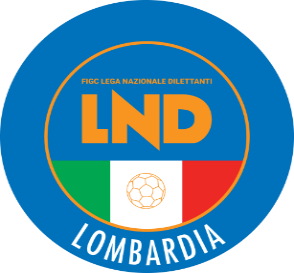 COMITATO REGIONALE LOMBARDIAVia RICCARDO PITTERI n° 95/2 20134 MILANO   Tel. 02.21722.899Sito Internet: lombardia.lnd.it   crllnd@pec.comitatoregionalelombardia.itCanale Telegram @lndlombardiaFacebook: Figc Lnd LombardiaSegreteria e Programmazione Gare:Tel. 02.21722.202-204 - Fax 02.21722.233 - E.mail: affarigeneralicrl@lnd.itTesseramento:Tel. 02.21722.206-207 - Fax 02.21722.231 - E.mail: tesseramentocrl@lnd.ittesseramento@pec.comitatoregionalelombardia.itSportello Unico:Tel. 02.21722.261-209 - Fax 02.21722.230 – E.mail: societacrl@lnd.it  Ufficio Stampa e Pubbliche relazioni:Tel./Fax 02.21722.205 - 347.4406339 - E.mail: ustampacrl@lnd.itServizio Pronto A.I.A.:Tel. 02.21722410Giudice Sportivo Territoriale:giudicesportivocrl@pec.comitatoregionalelombardia.itCorte d’Appello Territoriale:cortedappello.tribunaleterritoriale@pec.comitatoregionalelombardia.itStagione Sportiva 2023/2024Comunicato Ufficiale N° 33 del 23/11/2023Stagione Sportiva 2023/2024Comunicato Ufficiale N° 33 del 23/11/2023Stagione Sportiva 2023/2024Comunicato Ufficiale N° 33 del 23/11/2023949858A.S.D.GESCAL BOYS2499227ANGELIBUSI TESEO13/09/2006S.D.C. COLICODERVIESE6825213BUSON TOMMASO FRANCESCO23/10/2005U.S. CAVESE3038582CIOTOLA SALVATORE30/11/1991A.S.D. SPORTING C.B.6968387DEDONA MATTEO GIUSEPPE25/04/2004A.S.D. POZZO CALCIO5495880FADDA TANCREDI 21/06/2002A.S.D. VIS NOVA GIUSSANO6993493FRERETTI LUCA26/04/2003U.S. CANNETESE2316405GUATTO GABRIELE09/11/2006A.S.D. CALVAIRATE3297728ITALIANO MASSIMILIANO02/06/1983A.S.D. REAL TREZZANO6535659LEJTHIZA ERVIN25/02/1998U.S. GRUMULUS A.S.D.6859669LIQUORI FRANCESCO03/04/2005G.S. CASTENESE2410676MENABO SAMUELE29/10/2005A.S.D. ARSAGHESE4768028OSIO SAMUEL25/03/1991A.S.D. PAVONESE CIGOLESE3388008PAIORO DAVIDE10/04/2006SCSD ORSA ISEO5640237POGLIANI LORENZO27/08/2002A.S.D. ESPERIA LOMAZZO CALCIO2121726RISO MANUEL04/08/2004A.S.D. JUVENILIA SPORT CLUB5898819ROMANO ANDREA24/04/2000AC AZZURRA CALVINA 1946 ASD3095177SATIRO GABRIELE16/09/2005A.S.D. S.C. UNITED5878268SOTTOCORNO JACOPO04/04/2003A.S.D. VALCERESIO A. AUDAX2881675YUAN ALESSANDRO12/01/2005C.S.C. COSTAMASNAGA6769982ZUCCON TOMMASO01/03/2005A.S. SANCOLOMBANO6796526SIBONI MATTEO24/02/2003SESTESE 2023 ASD4393115BRUSCHI ANDREA05/10/1995A.S.D. LONGOBARDA 2010MATRICOLACOGNOME E NOMEDATA DI NASCITASOCIETÀ4999398PESENTI MATTEO12.03.1996U.S.D. PAGAZZANESE5586431CURCI ALESSANDRO19.08.2001S.C. CARONNESE S.S.D.AR.L.4990239SANGALLI DAVIDE10.06.1997ASD.C. MOZZO4270978AMBROSINI CESARE31.03.1990U.S. SESTESE CALCIO5162131MARCHIO ANDREA26.01.2000A.S.D. MEDA 19133947739LA TORRE ANTONIO03.03.1991S.S.D. SANGIULIANO CVS A R.L.4970906PIAZZALUNGA DAVIDE07.08.1995A.S.D. GANDINESE 20155591359ROTA NICOLO07.07.1996A.S.D. FIORENTE 1946 COLOGNOLA3947829LOEW JACOPO13.09.1993A.S.D. UNIVERSAL SOLARO6968384SOLCIA GABRIELE02.02.2004G.S.D. SPORTING VALENTINOMAZZOLA5618461CASABURI ALESSANDRO11.10.2002A.S.D. ESPERIA LOMAZZO CALCIO5002818BENHAMADI EL MOSTAFA26.05.1993SESTESE 2023 ASD5506179MAGGIONI ANDREA24.09.1998SSDARL G.S. VERTOVESE6663878MUTI ANDREA28.06.2003U.S.D. GUANZATESE6998045FALSINI PIETRO07.03.2000G.S. ASSAGO A.S.D.A.C. Milan SPACamarda Francesco10/03/2008GIRONE F A partire dal 20/01/2024La Società NUOVA A.C. CURTATONEdisputerà le gare casalinghe di CAMPIONATO alle ore 14:30 stesso campo.GIRONE H A partire dal 02/12/2023 La Società GSO LAUDENSE AUSILIATRICEdisputerà le gare casalinghe di CAMPIONATO sul campo:CAMPO COMUNALE MAIRANO – Codice (1681)In via DON GIOVANNI MINZONI– CASALETTO LOD. Fraz. MAIRANO2844165ADORNO GRETA19/08/2010A.S.D. ACCADEMIA CALCIO VITTUONE2950930CANAVESI ALESSANDRO31/03/2009A.S.D. UNION VILLA CASSANO3963806DEL SANTO SIMONE04/05/2014A.S.D. PONTEVECCHIO3421517FERRACANE RICCARDO13/09/2012S.S.D. CENTRO SCHIAFFINO 1988 SRL3733849GALLI ALESSANDRO14/01/2010U.S. ALDINI S.S.D. AR.L.3681788JAUPI ALESSANDRO04/11/2010ASD OLTREPO’ FBC3893097LENTINI TOMMASO05/11/2011POL. LOMBARDIA 1 S.R.L.S.D.2467493LIGARI LORENZO16/06/2007SSDARL NUOVA SONDRIO CALCIO3842282LLAUCA PRADO AXEL NICOLA18/04/2014A.S.D. PONTEVECCHIO3197215MANGIALETTI GIADA22/09/2008PRO SESTO 1913 S.R.L.3735903MARINI CHIARA02/05/2010A.S.D. ACCADEMIA CALCIO VITTUONE3946169PEREA FRANCESCO ANDREA26/04/2012A.S.D. POZZO CALCIO3257112RAHMAN TAGIM08/05/2009G.S.D. AFFORESE2759930ROCCHITELLI MATTEO17/08/2009S.S.D. CENTRO SCHIAFFINO 1988 SRLALCIONEINVERNIZZI SAMUELEPONTE SAN PIETROGAMBA NICOLAAUSONIA 1931TREVISANI LEONARDORHODENSERENNER FILIPPOCALCIO CLUB MILANOALVAREZ ORTIZ M.SCANZOROSCIATERBIYAB ZAIDCALCIO MARIO RIGAMONTIPLATTO GABRIELEUESSE SARNICOOPRANDI ANDREASIMONCELLI FILIPPOROSSI LEONARDOCIMIANOSADIKU AMELIOVARESINA SPORTBUZZETTI MATTEOENOTRIACICERI ANDREAGONDOR CONSTANTINDE CECCO MANUELTORELLI MIRKOLUCIANO MANARAPONTIGGIA LORISVIS NOVA GIUSSANOPINCIAROLI ANDREAPALAZZOLO 1913RAZA LEONARDOSERVIETTI NICOLO’PONTE SAN PIETROCACCIA NICOLAVIAN SIMONEData GaraN° Gior.Squadra 1Squadra 2Data Orig.Ora Var.Ora Orig.Impianto25/11/202312 AACCADEMIAPAVESE S.GENESIOFOOTBALL C. MILANESE 190226/11/202314:3025/11/202312 APAVIA 1911 S.S.D. A R.L.CASTEGGIO 18 98 A.S.D.26/11/202318:0014:3026/11/202312 ASOLBIATESE CALCIO 1911VERGIATESE SSDARL14:3002/12/202313 ACARONNESE S.S.D.AR.L.VERBANO CALCIO03/12/202314:3003/12/202313 AMEDA 1913OLTREPO FBC14:3017:3009/12/202314 AOLTREPO FBCCASTEGGIO 18 98 A.S.D.10/12/202314:3016/12/202315 AMEDA 1913ACCADEMIAPAVESE S.GENESIO17/12/202315:0017:3016/12/202315 ASOLBIATESE CALCIO 1911ARDOR LAZZATE17/12/202314:30Data GaraN° Gior.Squadra 1Squadra 2Data Orig.Ora Var.Ora Orig.Impianto25/11/202312 ACISANESELEON SSD A R.L.26/11/202314:3025/11/202312 AMUGGIOTRIBIANO26/11/202320:0014:30COMUNALE "SALVATORE MISSAGLIA" AGRATE BRIANZA VIA ARCHIMEDE N.226/11/202312 ANUOVA SONDRIO CALCIOARCELLASCO CITTA DI ERBA14:3015:3003/12/202313 ATREVIGLIESE A.S.D.SONCINESE15:3009/12/202314 AMUGGIOARCELLASCO CITTA DI ERBA10/12/202314:3016/12/202315 AVIS NOVA GIUSSANOBRIANZA OLGINATESE17/12/202314:30Data GaraN° Gior.Squadra 1Squadra 2Data Orig.Ora Var.Ora Orig.Impianto25/11/202312 ACARPENEDOLO SSDSRLORCEANA CALCIO26/11/202314:3002/12/202313 ADARFO BOARIO S.R.L.SSD.CASTIGLIONE A.S.D.03/12/202314:3009/12/202314 AFALCOROVATO CALCIO10/12/202316:0014:3016/12/202315 AOSPITALETTO S.S.D.S.R.L.CARPENEDOLO SSDSRL17/12/202314:30REBUCCI STEFANO(CASTELLEONE) MBENGUE ABDOU MAGIB(ATLETICO CORTEFRANCA ASD) GUIDI MATTEO(CASTEGGIO 18 98 A.S.D.) LERA VALENTINO(CASTELLEONE) LONGONI JACOPO(ARDOR LAZZATE) LOPANE GIULIO(ARDOR LAZZATE) CAIROLI GIOVANNI(MEDA 1913) PIZZA PIETRO MARIA(CASTELLANA C.G. SSDSRL) PIANTONI ROBERTO(FALCO) MARTINELLI STEFANO(ORCEANA CALCIO) TREMOLADA ALESSIO(VIS NOVA GIUSSANO) BARILLA GIUSEPPE(CALOLZIOCORTE) GOMEZ GONZALEZ ARNOLDO JOSSE(BASE 96 SEVESO) GERARDINI ANDREA(BEDIZZOLESE) LONARDI JACOPO(CALCIO PAVONESE) ACHENZA MICHELANGELO(CALVAIRATE) VIGANO NICOLA(CISANESE) PROSERPIO NICOLA(FBC SARONNO CALCIO 1910) BIANCHI SIMONE(MEDA 1913) ORSI MARCO(MEDA 1913) PANATTI MICHEL(OSPITALETTO S.S.D.S.R.L.) BONANOMI STEFANO(U.S.CALCIO SAN PELLEGRINO) CAPITANIO DANILO(U.S.CALCIO SAN PELLEGRINO) BARBIERI LORENZO(ACCADEMIA CALCIO VITTUONE) ZANI FRANCESCO(ACCADEMIAPAVESE S.GENESIO) FOGAL TOMMASO(ARDOR LAZZATE) PELLINI STEFANO(ARDOR LAZZATE) SALVI LORENZO(BRIANZA OLGINATESE) BUCCINI ANTONIO(CALOLZIOCORTE) RONCHI ALESSANDRO(CALVAIRATE) BUTTURINI ANDREA(CARPENEDOLO SSDSRL) RUFFINI MARCO(CASTELLANA C.G. SSDSRL) FACOETTI DANIELE(CISANESE) SIGNORI ENRICO(FALCO) QUADRI SIMONE(LEMINE ALMENNO CALCIO) SALA DAVIDE(MAGENTA) BONACINA JACOPO(MAPELLO A R.L.) CORNA ROBERTO(MAPELLO A R.L.) LORUSSO ALESSANDRO(OLTREPO FBC) VALOIS FABRIZIO(SCANZOROSCIATE CALCIO) MORIGGI ANDREA(SONCINESE) RICUPATI FILIPPO GAUDENZ(TREVIGLIESE A.S.D.) FONDRINI SIMONE(TRIBIANO) BELOTTI MAURO(CILIVERGHE MAZZANO) MINESSI ANTHONY(CILIVERGHE MAZZANO) TRIGLIA ALESSANDRO(CILIVERGHE MAZZANO) ABBA RONCHI FILIPPO(PAVIA 1911 S.S.D. A R.L.) SPANESHI RIKARDO(PAVIA 1911 S.S.D. A R.L.) PUKA MARIAN(CARONNESE S.S.D.AR.L.) DEODATO MATTIA(ARDOR LAZZATE) FERLONI GIACOMO(ARDOR LAZZATE) GIANGASPERO FRANCESCO(ARDOR LAZZATE) GRIPPO GIACOMO(ARDOR LAZZATE) DE BONO EMANUELE(CARONNESE S.S.D.AR.L.) ZOPPI LEONARDO(CARONNESE S.S.D.AR.L.) SOLONARU LIVIU(CILIVERGHE MAZZANO) BUSTO GUILLERMO OSCAR(NUOVA SONDRIO CALCIO) TEIXEIRA BOSCHETTI EDUARDO ANDRE(NUOVA SONDRIO CALCIO) GOCHESANO SIMONE(OFFANENGHESE A.S.D.) IOANCE DRAGOS IONUT(PAVIA 1911 S.S.D. A R.L.) BERTELLI STEFANO ALBERTO(SESTESE CALCIO) MARIN MATTIA(SOLBIATESE CALCIO 1911) MIRA ANDREA(SOLBIATESE CALCIO 1911) COSTANTINI MATTEO(SESTESE CALCIO) KATE THOMA(SESTESE CALCIO) MAZZUCCHELLI DAVIDE(SESTESE CALCIO) NOVELLO GIACOMO(SOLBIATESE CALCIO 1911) TORRACA GIUSEPPE(SOLBIATESE CALCIO 1911) Data GaraN° Gior.Squadra 1Squadra 2Data Orig.Ora Var.Ora Orig.Impianto26/11/202312 ACASTELLO CITTA DI CANTUVALLEOLONA15:00Data GaraN° Gior.Squadra 1Squadra 2Data Orig.Ora Var.Ora Orig.Impianto03/12/202313 ACOLICODERVIESEMARIANO CALCIO14:0014:3003/12/202313 ACONCOREZZESE SSD A RLPONTELAMBRESE14:30Data GaraN° Gior.Squadra 1Squadra 2Data Orig.Ora Var.Ora Orig.Impianto03/12/202313 ACIRCOLO GIOVANILE BRESSOLUISIANA15:3014:30C.S. COMUNALE - (E.A.) CORMANO VIA FABIO FILZI,31Data GaraN° Gior.Squadra 1Squadra 2Data Orig.Ora Var.Ora Orig.Impianto26/11/202312 ARHODENSE S.S.D.A.R.L.CAVESE14:30C.S.COMUNALE N.1 RHO VIA CADORNA,70GHISLA DANIELE(LODRINO) MORI GABRIELE(UNION CALCIO BASSO PAVESE) ARDINI ANDREA(UNION CALCIO BASSO PAVESE) MARUKKU UDARA DEEPTHA(CELLATICA) SCARSETTI STEFANO(LODRINO) MAZZITELLI MARCO(CENATE SOTTO) MOLINARO FEDERICO(PONTELAMBRESE) PARLARMI DANILO(R.C. CODOGNO 1908) RAZA ULISSE(ISPRA CALCIO) BORGHETTI MATTEO(SPORTED MARIS A.S.D.)  CAINI GIORDANO(VOBARNO)ROMEO EDUARDO(PONTELAMBRESE) SMART PEREGRINE(CALCIO MENAGGIO 1920) RACCAGNI ALESSIO(AFFORESE) GIOSSI MICHELE(CENATE SOTTO) PASIANI DAVIDE(AURORA C.M.C. UBOLDESE) PRADERIO EDOARDO(BESNATESE) TRECCANI LUCA(BORGOSATOLLO) ALBETTI SIMONE(PONTEVECCHIO) MARINONI FEDERICO(R.C. CODOGNO 1908) SCARCELLA PAOLO(R.C. CODOGNO 1908) DAMO SIMONE(VIRTUS BINASCO A.S.D.) ROMEO PAOLO FRANCESCO(BARANZATESE 1948) STOICA GORAN CRISTIAN(BARANZATESE 1948) BOZZI RICCARDO(BARONA SPORTING 1971) RASINI SIMONE(BARONA SPORTING 1971) FAVARA LUCA(BASIANO MASATE SPORTING) DE BONI SERGIO(CERIANO LAGHETTO) VALENTE GIULIO(CINISELLO) FRIGERIO ALESSANDRO(CONCOREZZESE SSD A RL) BORGONI MANUEL(LISSONE) BOTTANI FILIPPO(POZZUOLO CALCIO) SOSNA ERIC(ROBBIO LIBERTAS) GANDA MASSIMILIANO(SAN LAZZARO) BRAGA MARCO LOBKE(SETTIMO MILANESE) BELLINI TOMMASO(UNION TEAM MARMIROLO ASD) SABAINI ALEX(UNION TEAM MARMIROLO ASD) BRUSA GIACOMO(US SCANNABUESE ASD) BODEI DANIEL(VIGHENZI CALCIO) TURCONI ANDREA(VIGHIGNOLO) CESARO ALESSIO(ACCADEMIA BMV) CALDIROLI FILIPPO(AMICI DELLO SPORT) DE ROSA LUCA(AMICI DELLO SPORT) AMBROSINI MATTEO(AURORA SERIATE 1967) PUGNI MATTIA(AURORA SERIATE 1967) LECCHI ANDREA(AZZANO CALCIO ASD) PARISI MATTEO(CASTELLO CITTA DI CANTU) PIRAS DANIEL(CAVENAGO) LANCINI GIORGIO(COLOGNESE) PASSONI ALESSANDRO(COLOGNESE) ROSSETTI STEPHANE ERIK(COSTAMASNAGA) CAPELLI MICHELE(FIORENTE 1946 COLOGNOLA) CICERI SAMUEL ALESSAND(FROG MILANO) BARESI CHRISTIAN(GAVARNESE CALCIO) PULCINI STEFANO(GAVARNESE CALCIO) MARTINOIA LUCA(GAVIRATE CALCIO) MERONI TOMMASO(LENTATESE) GALBIATI RICCARDO(LESMO SSD ARL) FUMAGALLI ALESSANDRO(MARIANO CALCIO) BARTESAGHI FEDERICO(PONTELAMBRESE) CORRENTI MATTIA(PONTEVECCHIO) CORNAGGIA MATTIA(R.C. CODOGNO 1908) DIOP OMAR BARKA(REZZATO CALCIO DOR A.S.D.) VISENTINI FABIO(SAN LAZZARO) BASSI LEONARDO(SETTALESE) DE ANGELIS ELIO(SETTIMO MILANESE) PICA MORENO(SETTIMO MILANESE) BORGHI ANDREA(SPERANZA AGRATE) MICAI GIORDANO(SUZZARA SPORT CLUB) BONACINA MATTEO(TORRE DE ROVERI CALCIO) TESSADORI ANDREA(US SCANNABUESE ASD) BERETTA MATTIA(VIBE RONCHESE) CORTI RICCARDO(VIBE RONCHESE) TANZI ANDREA(VIGHIGNOLO) BOSCHIROLI FAUSTO PAOLO(VOBARNO) CESARONI LORENZO(VOBARNO) SALOMONI STEFANO(VOBARNO) MILESI STEFANO(ZINGONIA VERDELLINO) Data GaraN° Gior.Squadra 1Squadra 2Data Orig.Ora Var.Ora Orig.Impianto26/11/202312 ABREMBATE SOPRA C.1947 ASDPIANICO U.S. A.S.D.14:30CAMPO COMUNALE CAMPO "1" MADONE VIA DON GIOVANNI RUGGERI 15Data GaraN° Gior.Squadra 1Squadra 2Data Orig.Ora Var.Ora Orig.Impianto02/12/202313 AVOLUNTAS MONTICHIARILEONCELLI A.S.D.03/12/202319:3014:30Data GaraN° Gior.Squadra 1Squadra 2Data Orig.Ora Var.Ora Orig.Impianto03/12/202313 AREAL MELEGNANO 1928PALAZZO PIGNANO14:30C.S. COMUNALE N.1 VIZZOLO PREDABISSI VIA VERDI N.7Data GaraN° Gior.Squadra 1Squadra 2Data Orig.Ora Var.Ora Orig.Impianto17/12/202315 AROMANO BANCOREAL TREZZANO14:30VERRONE NICOLA(CITTA DI SEGRATE) CECINI DAVIDE(GROSIO) GARAVAGLIA ELISA(OSSONA A.S.D.) CASTELLI BRUNO STEFANO(BADALASCO) CASTELLI PIETRO(NUOVA ABBIATE) GHEZZI IVANO FAUSTO(ROBUR) CUCINIELLO ROSARIO CIRO(LUINO 1910) ZUPPARDO SALVATORE(LANDRIANO)PERICO GIULIANO(CITTA DI SEGRATE) PREITE DANIELE(GARIBALDINA 1932) PAGNONCELLI DIEGO(BADALASCO) SAVI ROBERTO(DB CALCIO CESANO MADERNO) PELIZZONI ROBERTO(P.S.G. A.S.D.) LEGRAMANDI MATTEO(VALERA FRATTA) BETTINSOLI MARCO(CONCESIO CALCIO) SIDKI NASSIME(APRILE 81) DELLE FAVE ALESSIO(BREMBILLESE) RABAJ RONALDO(OSSONA A.S.D.) RIPAMONTI MARCELLO(ACCADEMIA GERA D ADDA) D AGOSTINO DENNIS(ROVELLASCA 1910 VICTOR B.) TOCCI MICHELE(ZIBIDO S.GIACOMO) TALL SALIOU(CANTU SANPAOLO) BRAMBILLA GIACOMO ANDREA(GARIBALDINA 1932) COLOMBO ALESSANDRO(LUISAGO PORTICHETTO) NIBALI GIANLUCA(PRALBOINO) MARSIGLIA LUCA(ALTO LARIO CALCIO) MARTA MATTIA(BADALASCO) BARCELLA MARCELLO(BRESSANA 1918 A.S.D.) BEVILACQUA ALESSANDRO(CANTELLO BELFORTESE) PELUSO DARIO(CIVATE) BORZI ALEX(DUBINO) CAVALLI MASSIMILIANO(DUBINO) MASSARDI LORENZO(FARA OLIVANA CON SOLA) WAFO FOKA LIWINSGTON BILL(FC TRADATE) RAGUSA ALESSANDRO(FORNOVO S.GIOVANNI) TOFFOLO RICCARDO(GAVARDO) RINALDI LEONARDO(GROSIO) TAINO FEDERICO(GRUMULUS A.S.D.) TOGNINALLI MATTIA(OLYMPIC MORBEGNO) BACCHIEGA THOMAS(POGGESE X RAY ONE) ANNUNZIATA DAVIDE ENZO(POLISPORTIVA CGB SSDRL) STEGAGNINI EDOARDO(POLISPORTIVA CGB SSDRL) BEVINI ANDREA(ROMANO BANCO) CAPELLINI ANDREA(SALVIROLA) CARADONNA MATTIA(SANGIULIANO CVS A R.L.) ALITTO SIMONE(SESTO 2012) COVA CAIAZZO MARCO(SOMMESE 1920) FORGIONE LUCA(SPORTING CLUB S.S.D.AR.L.) CITTERIO CHRISTIAN(TRIUGGESE) BERTULETTI ANDREA(U.S.O. ZANICA) MARTINEZ ALESSANDRO(REAL MILANO) FLUCA MICHAEL SALVATO(APRILE 81) ZANONI MARCO(ALBUZZANO) SPEROLINI EMANUELE(CHIEVE A.S.D.) EL OMARI MOAD(REAL MELEGNANO 1928) CAPOBIANCO MAURO(APRILE 81) MARTIGNONI SAMUELE(ARSAGHESE) MARINI ALESSIO(ATHLETIC PAVIA A.R.L.) LAMERA MARCO(BADALASCO) ZANOTTI SAMUELE(BAGNOLESE) PEZZAIOLI RICCARDO(BARBAIANA) GATTI ALESSANDRO(BOLTIERE) MAZZUCCHI FEDERICO(BORGHETTO DILETTANTISTICA) LEUCE FRANCESCO(BRESSO CALCIO S.R.L.) MONTANI WILLIAM(BUSCATE) LUONGO LUIGI(C.D.G. VENIANO) BORALI MATTEO(CALCISTICA ROMANESE ASD) PAVESI NICOLAS(CALCISTICA ROMANESE ASD) CENTRA ANTONIO ROBERTO(CARUGATE) BERNAREGGI FLAVIO(CASSINA NUOVA) PICCIRILLO VLADIMIR MARCO(CASSINA NUOVA) CROPELLI RENATO(CASTREZZATO) CASTAGNA GIOVANNI(CIVATE) PANIN ANDREA(GARIBALDINA 1932) RINALDI PIETRO(GROSIO) ROTINI NICOLA(LALLIO CALCIO) DOZZIO MATTEO(LUINO 1910) VISCONTI LORENZO(LUINO 1910) LEONE MATTIA(MEDIGLIESE) SAMB MAME DAME(MONVICO A.S.D.) GOLFETTO ALESSANDRO(ORATORIO SAN MICHELE) CANOSSA ANDREA(POGGESE X RAY ONE) BEGGI FRANCESCO(PORTO 2005) SALVINI MATTIA(SENNA GLORIA) MANISCALCO ANTONINO(VICTORIA S.F.) FALCONE FILIPPO(VILLIMPENTESE 1992) SCIOCCO FRANCESCO(ACCADEMIA INVERUNO) MAFFEIS EMMANUELE(ACCADEMIA ISOLABERGAMASCA) MAGLIONE ALESSANDRO(ACCADEMIA ISOLABERGAMASCA) MAGLIONE STEFANO(ACCADEMIA ISOLABERGAMASCA) SCOTTI LUCA(ALTO LARIO CALCIO) AZZALI RICCARDO(ARDISCI E MASLIANICO 1902) GARZONIO PIETRO(ARSAGHESE) CAMPO MANUEL(ATHLETIC PAVIA A.R.L.) LICINI DAVIDE(BADALASCO) MILIONE MATTEO(BELLAGINA A.D.) POZZOLI ROBERTO(BOLTIERE) BRIZZI ALESSANDRO(BORGHETTO DILETTANTISTICA) FRIGERIO EDOARDO(BOVISIO MASCIAGO) CAROBBIO MARCO(BREMBATE SOPRA C.1947 ASD) DELLE FAVE ALESSIO(BREMBILLESE) GRECO DAVIDE(C.D.G. VENIANO) RUBAGOTTI MATTEO(CHIARI) GIACOMINI STEFANO(CHIAVENNESE U.S.) CANGELOSI SALVATORE(CITTA DI OPERA) SALVAGIONE MATTEO(CITTA DI OPERA) BOZZOLI CHRISTIAN(CITTA DI SEGRATE) COLLEONI RONNY(COMUN NUOVO) BETTINSOLI MARCO(CONCESIO CALCIO) MOTTA RICCARDO(DI PO VIMERCATESE) LAURIA SIMONE(FC TRADATE) BAIETTI FLAVIO(FISSIRAGA A.S.D.) CAPITANIO GIORGIO(FONTANELLA) PRIORE STEFANO(FOOTBALL CLUB CERNUSCO) VITALI DAVIDE(FORNOVO S.GIOVANNI) PUGLISI LUCA(GALBIATE 1974) POZZI MICHELE(GROSIO) BONOMETTI FRANCESCO(GUSSAGO CALCIO 1981) BARONE DAVIDE(LUINO 1910) TESTA SALVATORE(LUINO 1910) FAZZARI DAVIDE(MEDIGLIESE) SCORNAVACCA SIMONE(MEDIGLIESE) VAIANI FEDERICO(MEDIGLIESE) TAGLIABUE GABRIELE(MONNET XENIA SPORT) ZAMBELLI LUCA(MONTANASO LOMBARDO) ARBOREA SEBASTIAN(MONTESOLARO) BALLABIO ANDREA(MONTESOLARO) PELLEGRINELLI ANDREA(MOZZO) SAMBRUNA SAMUELE(OLGIATE AURORA) BALTRIGO DAVIDE(OLYMPIC MORBEGNO) SPEZIALI ALESSANDRO(OLYMPIC MORBEGNO) BARBIERI ALESSANDRO(ORATORIO SAN MICHELE) CELORI MATTEO(ORATORIO STRADELLA) CREMONESI MICHELE(OSSONA A.S.D.) LIPARI ALBERTO(PARTIZAN BONOLA ASD) FORMENTI LUCA(PAVONESE CIGOLESE) MILESI MATTEO(PIAN CAMUNO) MARTINA PATRICK(POGGESE X RAY ONE) VALAGUSSA THOMAS(POLISPORTIVA ORATORIO 2B) MOSTARDA FILIPPO(REAL BORGOSATOLLO) BALBO MANUEL(REAL TREZZANO) GRIMALDI STEFANO(REAL TREZZANO) VINCIGUERRA JURI(RIVOLTANA) MALPETTI RICCARDO(ROMANENGO) PISCOPO GIOVANNI(RONDO DINAMO) MARCHESINI MICHELE(SALVIROLA) TOMELLA MATTEO(SALVIROLA) GIRANI MATTEO(SAN GIORGIO) TESSAROLO MATTEO(SAN MICHELE CALCIO) TOSONI ANDREA(SIRMIONE CALCIO ROVIZZA) GIORDANO JACOPO(SOMAGLIA) FUSAR BASSINI ANDREA(SOVERE CALCIO) LABALESTRA VITO GIOVANNI P(TICINIA ROBECCHETTO) CAMPI FABIO(TRIESTINA 1946) ZANABONI ALESSANDRO(TRIESTINA 1946) BREBBIA NICOLO(UNION VILLA CASSANO) GRECHI MARCO(VEROLESE 1911) BAIETTA ERIC(VILLIMPENTESE 1992) JALLOW MATAR(VILLIMPENTESE 1992) BETTONCELLI NICOLA(VIRTUS MANERBIO) Data GaraN° Gior.Squadra 1Squadra 2Data Orig.Ora Var.Ora Orig.Impianto29/11/20231 AARDISCI E MASLIANICO 1902BOVISIO MASCIAGO20:4516:00COMUNALE "GIANNI BRERA"(E.A) LAZZATE VIA FRANCO LARATTAData GaraN° Gior.Squadra 1Squadra 2Data Orig.Ora Var.Ora Orig.Impianto29/11/20231 AACCADEMIA ISOLABERGAMASCACHIAVENNESE U.S.21:0016:00COMUNALE"C.CARMINATI"N.2 (E.A) FILAGO VIA ANTONIO LOCATELLI,42Data GaraN° Gior.Squadra 1Squadra 2Data Orig.Ora Var.Ora Orig.Impianto25/11/202312 ABRESSO CALCIO S.R.L.ARDOR LAZZATE15:1517:00C.S.COMUNALE A-(E.A) BRESSO VIA GRAZIA DELEDDA SNCData GaraN° Gior.Squadra 1Squadra 2Data Orig.Ora Var.Ora Orig.Impianto25/11/202312 ACISANESESCANZOROSCIATE CALCIO17:0015:00Data GaraN° Gior.Squadra 1Squadra 2Data Orig.Ora Var.Ora Orig.Impianto02/12/202313 AVOLUNTAS MONTICHIARICSC RONCADELLE CALCIO15:3017:30Data GaraN° Gior.Squadra 1Squadra 2Data Orig.Ora Var.Ora Orig.Impianto25/11/202312 ACITTA DI SEGRATETRIBIANO17:4518:3002/12/202313 AR.C. CODOGNO 1908CASTEGGIO 18 98 A.S.D.15:00C.S. COMUNALE ON. E. CARENINI SANTO STEFANO LODIGIANO VIA MARGHERITA CARENZIPERSICO LUCA(ALBINOGANDINO S.S.D. SRL) DELLA SALA ANDREA(POZZUOLO CALCIO) TUMIATTI RICCARDO(SEDRIANO) MINELLI DANILO(VILLA S.S.D.R.L.) SPADA MATTIA(FIORENTE 1946 COLOGNOLA) MANTINEO LORENZO(REAL MILANO) GRASSI MIRKO(MEDA 1913) BRUNI ROBERTO(ACCADEMIA CALCIO VITTUONE) BRAGA MATTIA(CASTELLANA C.G. SSDSRL) NICOCELLI ALESSIO(CASTELLANA C.G. SSDSRL) KUMAR NITESH(COLOGNESE) MONTANARI MATTIA(R.C. CODOGNO 1908) BONFADINI NICOLO(SCANZOROSCIATE CALCIO) CHIARELLI DANIELE(VALCERESIO A. AUDAX) BALSAMO ALESSANDRO(VILLA S.S.D.R.L.) RUSSO SAVERIO(CALVAIRATE) KASSE KHADIM(ALBINOGANDINO S.S.D. SRL) TINAZZI RICARDO(BARONA SPORTING 1971) CHILOTI DANIEL(CASTANESE) PEREGO GIANLUCA(CINISELLO) PERRE FEDERICO(PALADINA) FONTANA EMANUELE(R.C. CODOGNO 1908) VENTURINI GABRIELE(VERBANO CALCIO) CASTELLETTI DAVIDE(ARCELLASCO CITTA DI ERBA) BASANISI SIMONE MATTEO(BASIANO MASATE SPORTING) MANNARA TOMMASO(CALVAIRATE) MOUNASSIB ILIAS(CARPENEDOLO SSDSRL) MILANESI ALBERTO(CASALPUSTERLENGO 1947) COLLODORO ANDREA(CASTANESE) MONTINI MATTEO(CAZZAGOBORNATO CALCIO) RAVASIO GIORGIO(CISANESE) DI TRANI RICCARDO(FBC SARONNO CALCIO 1910) SASSO NICOLO(FBC SARONNO CALCIO 1910) TESTA MATTEO(FROG MILANO) CIGOLINI ALESSANDRO(GAVIRATE CALCIO) GASPERINI TOMMASO(GAVIRATE CALCIO) CARMINATI TOMMASO(OSPITALETTO S.S.D.S.R.L.) CAZZULANI LORENZO(R.C. CODOGNO 1908) PICOZZI DARIO LUCA(RHODENSE S.S.D.A.R.L.) BOTTER JASON(SCANZOROSCIATE CALCIO) BOSCO CHRISTIAN PIO(SPERANZA AGRATE) RUSSO MATTEO VINCENZO(SS FRANCO SCARIONI 1925) MAGGINI DIEGO(VILLA S.S.D.R.L.) CESANA LORENZO(VIS NOVA GIUSSANO) DE ROSA SAMUEL(VIS NOVA GIUSSANO) MEDURI ROSARIO(UNION VILLA CASSANO) CADEI NICOLAS(FIORENTE 1946 COLOGNOLA) TESTA ALESSANDRO(LEON SSD A R.L.) SCARPA FILIPPO(SS FRANCO SCARIONI 1925) CRIFO CERAOLO RICCARDO(VIS NOVA GIUSSANO) BERARDELLI PIETRO JOSE(FIORENTE 1946 COLOGNOLA) PANZERI ALESSIO(CISANESE) ALGERI MATTIA(FIORENTE 1946 COLOGNOLA) MARINO DANIEL(LEON SSD A R.L.) FABIANO ALESSANDRO(SS FRANCO SCARIONI 1925) ISENI KEVIN(SS FRANCO SCARIONI 1925) MONOLO THOMAS(UNION VILLA CASSANO) PETRICCIONE GABRIELE(UNION VILLA CASSANO) SCHIOPPA GABRIELE(UNION VILLA CASSANO) MARCHETTI FRANCESCO(CISANESE) MONTI RICCARDO(CISANESE) SEMINARA MARCO(CISANESE) SOTTOCORNOLA FILIPPO(CISANESE) CADEI NICOLAS(FIORENTE 1946 COLOGNOLA) FENILI RICCARDO(FIORENTE 1946 COLOGNOLA) RAVIZZA DANIELE(FIORENTE 1946 COLOGNOLA) ROTA NICOLA(FIORENTE 1946 COLOGNOLA) SPADA MATTIA(FIORENTE 1946 COLOGNOLA) SULA ERVIN(LEON SSD A R.L.) APOSTOLO MATTIA CARLO(ROZZANO CALCIO SRL SSD) NAVA GIOELE(ROZZANO CALCIO SRL SSD) PIROLO DAVIDE(UNION VILLA CASSANO) SIGNORELLI ANDREA(UNION VILLA CASSANO) MORONI ANDREA(VERBANO CALCIO) MASTROLEMBO VENTUR LUCA(VIS NOVA GIUSSANO) MOROTTI TOMMASO(VIS NOVA GIUSSANO) PIACENTI LEONARDO(VIS NOVA GIUSSANO) Data GaraN° Gior.Squadra 1Squadra 2Data Orig.Ora Var.Ora Orig.Impianto26/11/202312 AMUGGIOGERENZANESE25/11/202311:0015:00ORATORIO "ASSUNTA"FRAZ.TACCONA MUGGIO' FRAZ. TACCONA VIA BEETHOVEN / VIA PIO XIIData GaraN° Gior.Squadra 1Squadra 2Data Orig.Ora Var.Ora Orig.Impianto02/12/202313 ALA DOMINANTEA.CASATI CALCIO ARCORE14:3015:00Data GaraN° Gior.Squadra 1Squadra 2Data Orig.Ora Var.Ora Orig.Impianto25/11/202312 ACALCIO MARIO RIGAMONTIEDEN ESINE17:0015:0025/11/202312 AROVATO CALCIOLA SPORTIVA OME17:3016:00C.S.CAMPO MAGGIORE (E.A) ROVATO VIA DEI PLATANI02/12/202313 ACALCIO MARIO RIGAMONTIGAVARDO15:0002/12/202313 AREZZATO CALCIO DOR A.S.D.ROVATO CALCIO19:0018:30Data GaraN° Gior.Squadra 1Squadra 2Data Orig.Ora Var.Ora Orig.Impianto25/11/202312 ASPORTED MARIS A.S.D.SUZZARA SPORT CLUB15:0015:3002/12/202313 AREAL LENO CALCIOUNION TEAM MARMIROLO ASD14:3015:00C.S.COMUNALE N.2 LENO VIA DONATELLO SNCData GaraN° Gior.Squadra 1Squadra 2Data Orig.Ora Var.Ora Orig.Impianto25/11/202312 ACIVIDATESEOLIMPIC TREZZANESE14:3015:0025/11/202312 ACOLOGNOFORZA E COSTANZA 190518:3018:00Data GaraN° Gior.Squadra 1Squadra 2Data Orig.Ora Var.Ora Orig.Impianto25/11/202312 AREAL MELEGNANO 1928LUISIANA15:0015:3002/12/202313 ALAUDENSE AUSILIATRICESANCOLOMBANO15:00CAMPO COMUNALE MAIRANO CASALETTO LOD. FRAZ.MAIRANO VIA DON GIOVANNI MINZONIData GaraN° Gior.Squadra 1Squadra 2Data Orig.Ora Var.Ora Orig.Impianto02/12/202313 AROBBIO LIBERTASCITTA DI VIGEVANO S.R.L.14:3015:00COMUNALE "G.F.MEREGATTI" CANDIA LOMELLINA VIA VITT.EMANUELE IIÂ° 30Data GaraN° Gior.Squadra 1Squadra 2Data Orig.Ora Var.Ora Orig.Impianto26/11/202312 AARDOR BOLLATEBARANZATESE 194825/11/202316:3018:00GALLO GIOVANNI(DB CALCIO CESANO MADERNO) SALA SERGIO LORENZO(S.C. UNITED) GHEZZI GIANBATTISTA RI(FOOTBALL CLUB PARABIAGO) SANGALLI SIMONE MARIO(PONTEVECCHIO) RAVASIO GIUSEPPE(CALOLZIOCORTE) VAILATI ENRICO(CASTELLEONE) PISANO DAVIDE(ROVELLASCA 1910 VICTOR B.) DELUSSU JACOPO(GERENZANESE) MACCHI NICOLO(SESTESE CALCIO) FORTE ALESSIO(ALL SOCCER) GINAMMI ANDREA(CALOLZIOCORTE) PALEARI ANDREA(CALUSCO CALCIO) GAUDIO NICOLA(A.C.O.S. TREVIGLIO CALCIO) FONTANESI FEDERICO LUCIO(A.CASATI CALCIO ARCORE) PROJA KRISTIAN(AS VARZI) LO PICCOLO SEAN(BESNATESE) GIOVENZANA CRISTIAN(GRENTARCADIA) RUSCONI MATTIA(GRENTARCADIA) ZOCCHI JACOPO(OSL CALCIO GARBAGNATE) CASALINO MATTIA(PONTEVECCHIO) DE LAZZER LORENZO(ARDISCI E MASLIANICO 1902) BONSIGNORI ALEX(AURORA C.M.C. UBOLDESE) FAGOTTI PAOLO UGO(AURORA C.M.C. UBOLDESE) MUTTONI ALESSANDRO(CALCIO GORLE A.S.D.) FERRARIO DAVIS(CALCIO MENAGGIO 1920) BERETTA MATTEO(DB CALCIO CESANO MADERNO) APRELINO ANDREA(GAVARDO) FARINELLA KRISTIAN(ISPRA CALCIO) FORNONI DAVIDE(MAPELLO A R.L.) NORELLI GABRIELE(MARTELLI) ZANINI MATTEO(MARTELLI) DUGO STEFANO(MASSERONI MARCHESE SRL) LOBASCIO LUCA(MOZZO) SQUIZZATO MATTEO(ORATORIO STRADELLA) BORDA ANTONIO(S.C. UNITED) CATTANEO ANDREA(S.C. UNITED) BEDUSCHI MATTEO(SAN LAZZARO) HUSHI REDIAN(SAN LAZZARO) BARESI GABRIELE(VALTROMPIA 2000) MARRADI CHRISTIAN(JUVENILIA SPORT CLUB) BOFFINO SIMONE(ROBBIO LIBERTAS) FERRARIO ANDREA(A.CASATI CALCIO ARCORE) ROMERI TOMMASO(ALBOSAGGIA PONCHIERA ASD) BALESTRERO SIMONE(AS VARZI) BOLIS FILIPPO(AURORA SERIATE 1967) DI BERNARDO DIEGO(CASTELLEONE) FUMAGALLI ALBERTO(CIVIDATESE) CANCEDDA STEFANO(FOOTBALL CLUB PARABIAGO) SAPORITI MATTEO(GALLARATE CALCIO) ACCOTO ANDREA(MASSERONI MARCHESE SRL) DE BELLIS RICCARDO(ORATORIO URAGO MELLA) GIUNTURI MARCO(POGGESE X RAY ONE) RIVELLI GABRIELEEUGENIO(SANCOLOMBANO) CANIGIULA JACOPO(SORESINESE CALCIO A.S.D.) ZAILA MICHELE(VEROLESE 1911) MAULLU ALESSANDRO(VISCONTINI) D ALICANDRI THOMAS(ARDISCI E MASLIANICO 1902) COLUMPSI LORENZO(ARDOR BOLLATE) SARZI AMADE MATTIA(ASOLA A.S.D.) AIT LAHRACH ALI(ATLETICO VILLONGO) CAMERIN FEDERICO(AURORA C.M.C. UBOLDESE) ATLANTE LEONARDO(BARANZATESE 1948) PEPE ALESSANDRO(CALCIO ORATORIO COLOGNO) GALLONI RICCARDO(CALUSCO CALCIO) PIETRAPIANA ERIK(COLOGNO) MANFRON MARCO(DB CALCIO CESANO MADERNO) CASAGRANDE ANGELO(FOLGORE) FRANCHINA MARCO(G.S. VERTOVESE) CAZZANIGA DAVIDE(GRENTARCADIA) BERTONI SIMONE(LA SPEZIA CALCIO) LAMPERTICO DANIELE(NUOVA USMATE) LONGO LORENZO(OLIMPIC TREZZANESE) ROTA NICOLO(PAULLESE CALCIO) MERCADANTE STEFANO(S.C. UNITED) FORNASARI LORENZO(SUZZARA SPORT CLUB) OLDANI GABRIELE(TREZZO) FEDERICI GIOELE(UNION TEAM MARMIROLO ASD) GIAMPIETRO FILIPPO(VISCONTINI) BOMBARDIERI NICOLO(ZINGONIA VERDELLINO) LOCATELLI FILIPPO(ZINGONIA VERDELLINO) OLDANI GABRIELE(TREZZO) ELFARAHATI YOSEF(LESMO SSD ARL) QUATTRINI CARLO MARIA(TREZZO) FACCHINETTI ANDREA(ALME) TURANI LUCA(ALME) COSMAI ANTONIO(LA SPEZIA CALCIO) GALEONE MICHELE(LA SPEZIA CALCIO) DA SILVA DELOGO KAUA LEONARDO(VALLEOLONA) TRUGLIO CHRISTIAN(VALLEOLONA) AOUIDAT AMINE(ALME) DILEO FRANCESCO(ALME) HILA GIORGIO(ALME) COLOMBO PIETRO(GERENZANESE) SGARZI ANDREA(GERENZANESE) BEVACQUA ILAN(LA SPEZIA CALCIO) ROSSI FEDERICO(LA SPEZIA CALCIO) BERETTA TOMMASO(MAPELLO A R.L.) FRANCHINI NICOLO(MAPELLO A R.L.) VENEZIANO GERLANDO(VALLEOLONA) SONCIN IVAN(ACCADEMY TURATE MOZZATE) TRONU MATTIA(ACCADEMY TURATE MOZZATE) ARCURI SAMUELE(BARANZATESE 1948) MONTAGNARO MATTIA(BARANZATESE 1948) FUSETTI LORENZO(ACCADEMY TURATE MOZZATE) ATLANTE LEONARDO(BARANZATESE 1948) CATTANEO EMANUELE(MUGGIO) IEVA ALESSANDRO(MUGGIO) COLOMBO ALESSANDRO(S.C. UNITED) RADICE MATTIA(S.C. UNITED) TURCONI SEBASTIANO(LUISIANA) Data GaraN° Gior.Squadra 1Squadra 2Data Orig.Ora Var.Ora Orig.Impianto26/11/202310 ACALCIO CLUB MILANOGORLA MINORE25/11/202318:3013:3003/12/202311 AORATORIO FIGINO CALCIOCITTA DI VARESE S.R.L.02/12/202318:3010:4516/12/202313 AGRANDATECALCIO BOSTO14:4515:00Data GaraN° Gior.Squadra 1Squadra 2Data Orig.Ora Var.Ora Orig.Impianto25/11/202310 AVIGOR MILANONIGUARDA CALCIO14:0016:0026/11/202310 ACALOLZIOCORTERONDO DINAMO25/11/202315:0016:0026/11/202310 ASIRTORESEROVINATA25/11/202315:0010:3030/11/202311 ASIRTORESEVIGOR MILANO02/12/202320:3010:3003/12/202311 AROVINATAGRENTARCADIA02/12/202310:0009:00CENTRO SPORT."AL BIONE" N.3 LECCO LOCALITA' BIONE VIA BUOZZI,3408/12/202312 ANUOVA USMATEVIGOR MILANO09/12/202309:3014:3017/12/202313 AMUGGIONUOVA USMATE16/12/202311:0015:00ORATORIO "ASSUNTA"FRAZ.TACCONA MUGGIO' FRAZ. TACCONA VIA BEETHOVEN / VIA PIO XIIData GaraN° Gior.Squadra 1Squadra 2Data Orig.Ora Var.Ora Orig.Impianto26/11/202310 AMARTESANA CALCIO ASDPAGAZZANESE25/11/202310:00Data GaraN° Gior.Squadra 1Squadra 2Data Orig.Ora Var.Ora Orig.Impianto25/11/202310 ACOLOGNESECOSTA DI MEZZATE18:0016:0026/11/202310 ACAZZAGOBORNATO CALCIOFOOTBALL CLUB REZZATO ASD25/11/202309:0010:0002/12/202311 AFOOTBALL CLUB REZZATO ASDCOLOGNESE16:3018:0016/12/202313 AVIRTUS AURORA TRAVAGLIATOCAZZAGOBORNATO CALCIO16:0018:00Data GaraN° Gior.Squadra 1Squadra 2Data Orig.Ora Var.Ora Orig.Impianto25/11/202310 AFATIMATRACCIABUCCINASCO17:3015:0025/11/202310 ATRIBIANOOLTREPO FBC17:3010:00BEYE MOUHAMED(CASTELLANA C.G. SSDSRL) LASKA RICCARDO(U.S FLERO) CASALE EMANUELE(ROGOREDO 1984 A.S.D.) GALASSO MATTEO(ROVINATA) SIRACUSA MICHELE(ROVINATA) FARINA NEVIO(U.S FLERO) DORIGO LORENZO(PAGAZZANESE) MEZIANE OMAR(VIDALENGO) QUAINI MATTIA(CITTA DI BRUGHERIO) HOXHA ERIK(FALOPPIESE OLGIATE RONAGO) MORLACCHI DAVID(PAGAZZANESE) HASKICAJ ARVIT(VALCERESIO A. AUDAX) LUCARELLI ANDREA(VALCERESIO A. AUDAX) MILAN CHRISTIAN(FOOTBALL CLUB PARABIAGO) CICIRELLI MATTEO(MEDHELAN LANDRIANO ASD) MORELLI NICOLA(OSIO SOPRA) SANTAMARIA SAMUELE(SPORTING C.B.) RADU EDUARD VASILICA(PAGAZZANESE) NEGRI RICCARDO(SIRTORESE) BELLINO LUCA(VIDALENGO) MAZZOLA GIANLUCA(NIGUARDA CALCIO) CASALE DARIO(ROGOREDO 1984 A.S.D.) MAZZOLA ANDREA CARLO(NIGUARDA CALCIO) CALISKAN MEHMET ALI YIGI(NIGUARDA CALCIO) SERRALUNGA MATTEO(NIGUARDA CALCIO) MALINVERNO TOMMASO(BUCCINASCO) OBZOVA MATTEO(LEGNARELLO SSM) CASALE EMANUELE(ROGOREDO 1984 A.S.D.) PIPOLI SIMONE(AFFORESE) PEDRETTI ALESSANDRO(BREMBATE SOPRA C.1947 ASD) Data GaraN° Gior.Squadra 1Squadra 2Data Orig.Ora Var.Ora Orig.Impianto25/11/202310 AVARESINA SPORT C.V.ALDINI S.S.D.AR.L.26/11/202317:1511:00C.S.COMUNALE MARIO PORTA (E.A) VEDANO OLONA VIA NINO BIXIO SNC26/11/202310 AMASSERONI MARCHESE SRLALCIONE MILANO SSD A RL11:3011:00MASSERONI MARCHESE(E.A) MILANO VIA ENRICO TERZAGHI,2Data GaraN° Gior.Squadra 1Squadra 2Data Orig.Ora Var.Ora Orig.Impianto26/11/202310 ACITTA DI SEGRATEMARIANO CALCIO11:1511:0026/11/202310 AFANFULLAVIS NOVA GIUSSANO10:3010:15STADIO COMUNALE "DOSSENINA" LODI VIALE PAVIA, N.2426/11/202310 ASANT ANGELOCISANESE11:0017:00Data GaraN° Gior.Squadra 1Squadra 2Data Orig.Ora Var.Ora Orig.Impianto26/11/202310 ACILIVERGHE MAZZANOSAN GIULIANO CITY SSDARL11:0010:00C.S.COMUNALE - CAMPO N.2 MAZZANO LOC.MOLINETTO VIALE MAZZINI, 7702/12/202311 APALAZZOLO 1913 AC SSDARLSAN GIULIANO CITY SSDARL03/12/202318:3018:00NAPODANO ANGELO(SAN GIULIANO CITY SSDARL) FACCHINETTI CRISTIAN(VILLA VALLE SSDARL) TEANI MATTEO(PALAZZOLO)MAZZUCCHETTI ANDREA(CARAVAGGIO SRL) BASSI CHRISTIAN(ACCADEMIAPAVESE S.GENESIO) DE DONA GIOVANNI MARIA(ASSAGO A.S.D.) ACERBIS RICCARDO(VOLUNTAS MONTICHIARI) PASCARELLA FEDERICO(AUSONIA 1931) VENTRONE ALESSIO(CENTRO SCHIAFFINO 1988SRL) MUTI GABRIELE(SANT ANGELO) SPAIRANI SAMUELE(SANT ANGELO) SOMMARIVA ALESSANDRO(ACCADEMIAPAVESE S.GENESIO) LIMONTA FRANCESCO(BRENO) SESSAREGO ADAM(ACCADEMIAPAVESE S.GENESIO) SPEZIALI SIMONE(ARDOR LAZZATE) AHMED OMAR(ASSAGO A.S.D.) PASCARELLA FEDERICO(AUSONIA 1931) RIPAMONTI ALESSIO(CASATESE) NICOSIA LEONARDO FILIPP(CIMIANO CALCIO S.S.D. ARL) BISEGNA EMANUELE(FANFULLA) MARSILI GABRIELE(SAN GIULIANO CITY SSDARL) SCOTUZZI GIACOMO GIUSEPP(SEGURO A.S.D.) EL MOUH OMAR(VOLUNTAS MONTICHIARI) MACCABIANI ALESSANDRO(VOLUNTAS MONTICHIARI) Data GaraN° Gior.Squadra 1Squadra 2Data Orig.Ora Var.Ora Orig.Impianto29/11/202313 AC.O.B. 91BARANZATESE 194817/12/202320:3011:00Data GaraN° Gior.Squadra 1Squadra 2Data Orig.Ora Var.Ora Orig.Impianto26/11/202310 ABASIANO MASATE SPORTINGBIASSONO10:15Data GaraN° Gior.Squadra 1Squadra 2Data Orig.Ora Var.Ora Orig.Impianto10/12/202312 ALEMINE ALMENNO CALCIOTREVIGLIESE A.S.D.09:3010:00Data GaraN° Gior.Squadra 1Squadra 2Data Orig.Ora Var.Ora Orig.Impianto26/11/202310 AOLTREPO FBCROBBIO LIBERTAS10:3010:15COMUNALE BRONI FRAZ.CASSINO PO VIA CASSINO PO03/12/202311 AROZZANO CALCIO SRL SSDVILLA S.S.D.R.L.11:4511:30NEGRINI ANDREA(BASIANO MASATE SPORTING) FARCAS ROBERTO MARIO(BASIANO MASATE SPORTING) LAUDI MATTEO(CALCIO BOSTO) PALMA GIUSEPPE(CALCIO BOSTO) SIMONETTA CRISTIAN(TALAMONESE) SONGNE ABDOUL MOBARAK(VOBARNO) DI CAUDO ALFIO ANDREA(LEON SSD A R.L.) ANARIBA SANCHEZ DAVID JAFET(CALCIO CANEGRATE) EBENESTELLI GIOVANNI(CASTELMELLA 1963) COMMODARO SIMONE(CINISELLO) ROMANO RICCARDO(MISSAGLIA MARESSO) MOLTENI GIOVANNI(PONTELAMBRESE) GAMBETTA JARNO(TALAMONESE) RIOSO MATTEO(UNIVERSAL SOLARO) SALLUSTIO SIMONE(VILLA S.S.D.R.L.) LOCATELLI TOMMASO(TREVIGLIESE A.S.D.) TROCINO GIULIO(C.O.B. 91) BENCI RICCARDO(S.C. UNITED) MANTOVANI MATTEO(SPORTED MARIS A.S.D.) FRIGERIO MATTIA UMBERTO(ARS ROVAGNATE) MOSCONI LORENZO(C.O.B. 91) DELEDDA DANIELE(PAVIA 1911 S.S.D. A R.L.) BENCI RICCARDO(S.C. UNITED) LORIA EMANUELE(AVC VOGHERESE 1919) UBOLDI ALESSANDRO(CEDRATESE CALCIO 1985) BARCELLA TOMMASO(LA TORRE) ALIPRANDI LORENZO(MAZZO 80 SSDRL) MARINELLI ALESSANDRO(PAVONIANA GYMNASIUM) CAVALLARO LORENZO(UNION VILLA CASSANO) Data GaraN° Gior.Squadra 1Squadra 2Data Orig.Ora Var.Ora Orig.Impianto29/11/20237 ASPORTED MARIS A.S.D.SANT ANGELO05/11/202318:0009:3013/12/20238 ASANT ANGELOSANGIULIANO CVS A R.L.12/11/202318:0015:00Data GaraN° Gior.Squadra 1Squadra 2Data Orig.Ora Var.Ora Orig.Impianto08/12/20239 AALDINI S.S.D.AR.L.VIGOR MILANO19/11/202310:3009:3014/12/202312 ALEONE XIII SPORTALDINI S.S.D.AR.L.10/12/202320:0011:00Data GaraN° Gior.Squadra 1Squadra 2Data Orig.Ora Var.Ora Orig.Impianto25/11/202310 ASESTESE CALCIOGORLA MINORE26/11/202315:1516:3026/11/202310 ASOLBIATESE CALCIO 1911VALCERESIO A. AUDAX11:0009:3010/12/202312 ASOLBIATESE CALCIO 1911ACADEMY LEGNANO CALCIO09:1509:30Data GaraN° Gior.Squadra 1Squadra 2Data Orig.Ora Var.Ora Orig.Impianto03/12/202311 AJUVENES GIANNI RADICIFIORENTE 1946 COLOGNOLA10:00C.S.COMUNALE (E.A.) CASNIGO VIA EUROPA17/12/202313 AJUVENES GIANNI RADICIUESSE SARNICO 190810:00C.S.COMUNALE (E.A.) CASNIGO VIA EUROPAData GaraN° Gior.Squadra 1Squadra 2Data Orig.Ora Var.Ora Orig.Impianto25/11/202310 ACELLATICAVOLUNTAS MONTICHIARI26/11/202314:3018:0025/11/202310 AVIGHENZI CALCIOPAVONIANA GYMNASIUM26/11/202317:0015:15Data GaraN° Gior.Squadra 1Squadra 2Data Orig.Ora Var.Ora Orig.Impianto25/11/202310 ACASALPUSTERLENGO 1947CIMIANO CALCIO S.S.D. ARL26/11/202315:3010:1525/11/202310 ACENTRO SCHUSTERSPORTED MARIS A.S.D.26/11/202314:4515:0025/11/202310 ASANT ANGELOAUSONIA 193126/11/202317:3015:00C.S.COMUNALE (E.A) MONTANASO LOMBARDO STRADA PROVINCIALE,20202/12/202311 ACIMIANO CALCIO S.S.D. ARLSANGIULIANO CVS A R.L.03/12/202315:1513:0009/12/202312 ACASALPUSTERLENGO 1947CREMA 1908 S.S.D.AR.L.10/12/202315:3010:1510/12/202312 ACENTRO SCHUSTERSANCOLOMBANO09:5015:00Data GaraN° Gior.Squadra 1Squadra 2Data Orig.Ora Var.Ora Orig.Impianto26/11/202310 AARDOR BOLLATEBARANZATESE 194811:0018:00Data GaraN° Gior.Squadra 1Squadra 2Data Orig.Ora Var.Ora Orig.Impianto25/11/202310 ACASTEGGIO 18 98 A.S.D.ACCADEMIAPAVESE S.GENESIO26/11/202314:3016:00C.S.COMUNALE "MONTEBELLO" MONTEBELLO DELLA BATTAGLIA VIA NORFALINI,2325/11/202310 APAVIA 1911 S.S.D. A R.L.ROZZANO CALCIO SRL SSD26/11/202315:00C.S.COMUNALE CERTOSA DI PAVIA VIA ALDO MORO26/11/202310 AALCIONE MILANO SSD A RLBARONA SPORTING 197110:0010:45PASSE PROIETTO STEFANO(ROZZANO CALCIO SRL SSD) DANTUONO CHRISTIAN(AVC VOGHERESE 1919) BRICCHI RAUL(ROZZANO CALCIO SRL SSD) GUERINI RICCARDO(SAN GIULIANO CITY SSDARL) PICCOLI ALESSANDRO(JUVENILIA SPORT CLUB) SAVOLDI STEFANO(CALCIO MARIO RIGAMONTI) BUCCIERO TOMMASO MARIO(ACCADEMIA INTERNAZIONALE) OMINI LORENZO(R.C. CODOGNO 1908) MARINONI MATTEO(ACADEMY LEGNANO CALCIO) VALSECCHI RICCARDO(LUCIANO MANARA) SIMONETTA JACOPO(PONTELAMBRESE) GABANELLI VALENTINO(REAL CALEPINA F.C. SSDARL) GOI FEDERICO(TRIESTINA 1946) VEZZOLA TOMMASO(VIGHENZI CALCIO) CAGNES NICCOLO(FOLGORE CARATESE A.S.D.) FERRARA LEONARDO(ASSAGO A.S.D.) MUSICO DANIEL PASQUALE(ASSAGO A.S.D.) VERATTI GABRIELE(ASSAGO A.S.D.) DIOP SIDY(BRENO) RAGNOLI NICOLA(VIGHENZI CALCIO) RADU LEONARDO(ACADEMY BRIANZAOLGINATESE) FERRARI LUCA(PALADINA) Data GaraN° Gior.Squadra 1Squadra 2Data Orig.Ora Var.Ora Orig.Impianto26/11/202310 AMASSERONI MARCHESE SRLCALCIO CLUB MILANO09:3011:1503/12/202311 AROZZANO CALCIO SRL SSDALDINI S.S.D.AR.L.09:3010:30Data GaraN° Gior.Squadra 1Squadra 2Data Orig.Ora Var.Ora Orig.Impianto26/11/202310 ASANT ANGELOCASATESE15:0014:30CAMPO SPORTIVO COMUNALE PIEVE FISSIRAGA VIA DELLO SPORTCASCIANA ERMES(BRIANZA OLGINATESE)LETIZIA GIUSEPPE(CENTRO SCHIAFFINO 1988SRL)BAJAMI ALESSANDRO(CENTRO SCHIAFFINO 1988SRL) PIROLA TIZIANO(CISANESE) QUARTIERO MARCO(CISANESE) VISCONTI STEFANO(CISANESE) BAJAMI ALESSANDRO(CENTRO SCHIAFFINO 1988SRL) NICOLINI RICCARDO(CREMA 1908 S.S.D.AR.L.) NICORA NICCOLO(VARESINA SPORT C.V.) FUGAZZA LORENZO(ALDINI S.S.D.AR.L.) DEL MEDICO CHRISTIAN(CENTRO SCHIAFFINO 1988SRL) SABATINO GIUSEPPE TOMAS(CITTA DI SEGRATE) SCAGNELLI MATTEO(MACALLESI 1927) ALLO RICCARDO(VIGOR MILANO) Data GaraN° Gior.Squadra 1Squadra 2Data Orig.Ora Var.Ora Orig.Impianto06/12/20236 ABRENOVOLUNTAS MONTICHIARI29/10/202320:3015:00Data GaraN° Gior.Squadra 1Squadra 2Data Orig.Ora Var.Ora Orig.Impianto13/12/202312 ALEONE XIII SPORTCITTA DI BRUGHERIO10/12/202319:3009:30Data GaraN° Gior.Squadra 1Squadra 2Data Orig.Ora Var.Ora Orig.Impianto25/11/202310 AACADEMY LEGNANO CALCIOGAVIRATE CALCIO26/11/202315:0009:30C.S.COMUNALE LEGNANO VIA CESARE BATTISTI26/11/202310 AVILLA CORTESEMORAZZONE10:0011:00Data GaraN° Gior.Squadra 1Squadra 2Data Orig.Ora Var.Ora Orig.Impianto26/11/202310 AARDITA CITTADELLA 1934BULGARO10:3009:00C.S. COM. "PASQUALE PAOLI" COMO FRAZ.REBBIO VIA SPARTACO 826/11/202310 AFOLGORE CARATESE A.S.D.GERENZANESE11:1526/11/202310 AMARIANO CALCIOUNIVERSAL SOLARO10:3014:45Data GaraN° Gior.Squadra 1Squadra 2Data Orig.Ora Var.Ora Orig.Impianto26/11/202310 ALEMINE ALMENNO CALCIOCOLOGNESE09:3010:00Data GaraN° Gior.Squadra 1Squadra 2Data Orig.Ora Var.Ora Orig.Impianto09/12/202312 AVOLUNTAS MONTICHIARIPAVONIANA GYMNASIUM10/12/202317:3010:00Data GaraN° Gior.Squadra 1Squadra 2Data Orig.Ora Var.Ora Orig.Impianto26/11/202310 AFANFULLAOFFANENGHESE A.S.D.14:3010:15CENTRO SPORTIVO "CARLO MEDRI" BREMBIO VIA ROMA 56Data GaraN° Gior.Squadra 1Squadra 2Data Orig.Ora Var.Ora Orig.Impianto03/12/202311 AREAL TREZZANOSUPERGA09:3008/12/202312 ASIZIANO LANTERNAFROG MILANO10/12/202310:00Data GaraN° Gior.Squadra 1Squadra 2Data Orig.Ora Var.Ora Orig.Impianto25/11/202310 ALOMBARDIA 1 S.R.L.S.D.PRO NOVATE26/11/202318:3018:0026/11/202310 AALL SOCCERS.C. UNITED16:0009:30FAZIO CHRISTIAN(UNION VILLA CASSANO) MUGNANO SIMONE(CARONNESE S.S.D.AR.L.) MARINO PASQUALE(CALCIO ORATORIO COLOGNO) GIONGRANDI MIRKO(REAL TREZZANO) 4 gare BOVEGNO LUCA(GUSSAGO CALCIO 1981) Data GaraN° Gior.Squadra 1Squadra 2Data Orig.Ora Var.Ora Orig.Impianto03/12/202311 ASOLBIATESE CALCIO 1911CALCIO CANEGRATE02/12/20239:3015:0016/12/202313 ASOLBIATESE CALCIO 1911ACCADEMIA VARESINA17/12/202318:1515:00Data GaraN° Gior.Squadra 1Squadra 2Data Orig.Ora Var.Ora Orig.Impianto25/11/202310 ALOMBARDIA 1 S.R.L.S.D.VIGOR MILANO26/11/202317:0016:30Data GaraN° Gior.Squadra 1Squadra 2Data Orig.Ora Var.Ora Orig.Impianto26/11/202310 ACOLICODERVIESEBRIANZA OLGINATESE14:3015:00Data GaraN° Gior.Squadra 1Squadra 2Data Orig.Ora Var.Ora Orig.Impianto26/11/202310 ACREMA 1908 S.S.D.AR.L.POZZUOLO CALCIO09:3010:4502/12/202311 ASCANZOROSCIATE CALCIOPALAZZOLO 1913 AC SSDARL03/12/202315:4509:0017/12/202313 APOZZUOLO CALCIOFIORENTE 1946 COLOGNOLA17:3009:30Data GaraN° Gior.Squadra 1Squadra 2Data Orig.Ora Var.Ora Orig.Impianto26/11/202310 AMASSERONI MARCHESE SRLFANFULLA14:3009:1503/12/202311 ASS FRANCO SCARIONI 1925FANFULLA09:3017:30Data GaraN° Gior.Squadra 1Squadra 2Data Orig.Ora Var.Ora Orig.Impianto25/11/202310 AALCIONE MILANO SSD A RLCALCIO CLUB MILANO26/11/202315:0017:3025/11/202310 ACASTEGGIO 18 98 A.S.D.ROBBIO LIBERTAS26/11/202315:0016:00PRIMI STEFANO(ACCADEMIA BUSTESE) CUGNATA GIUSEPPE(LIMBIATE) BENNICI LEONARDO(ACCADEMIA BUSTESE) DI BERNARDO EMANUELE(MASSERONI MARCHESE SRL) NOTINI GENNARO(USOM CALCIO A.S.D.) Data GaraN° Gior.Squadra 1Squadra 2Data Orig.Ora Var.Ora Orig.Impianto25/11/20237 AAURORA PRO PATRIA 1919SRLCOMO 1907 SRL26/11/202315:3016:30Data GaraN° Gior.Squadra 1Squadra 2Data Orig.Ora Var.Ora Orig.Impianto30/11/20237 ABRESCIA SPAFERALPISALO S.R.L.26/11/202317:3015:00C.S.COMUNALE "BADIA"N.2 (E.A) BRESCIA VIA DELLA BADIA, 133FORLANI NOAH(INTERNAZIONALE MILANO SPA) Data GaraN° Gior.Squadra 1Squadra 2Data Orig.Ora Var.Ora Orig.Impianto25/11/20237 APRO SESTO 1913 S.R.L.sq.BPERGOLETTESE 1932 S.R.L.16:1517:0008/12/20239 ACALCIO LECCO 1912 S.R.L.MILAN SPA09/12/202311:30C.S.PARROCCHIALE N.1 (E.A) COSTA MASNAGA VIA DIAZ,3Data GaraN° Gior.Squadra 1Squadra 2Data Orig.Ora Var.Ora Orig.Impianto25/11/20237 AFERALPISALO S.R.L.ALBINOLEFFE S.R.L.15:0011:00A.S.D. ACADEMY MONTORFANO ALGISI ASIACUS BICOCCA SRL SSDMARONI SOFIA C.BONARDI GIORGIAOLIVIERI BEATRICE F.PLODARI VERAG.S. DOVERESE A.S.D.BALISTRERI CRYSTALAASR ACCADEMIA MILANO CALCIOCUSATI BENEDETTABOSCO BEATRICEPORRO SERENAZANETTI MARINATIRABOSCHI MATILDEACD FEMMINILE TABIAGOBENEDETTI VALENTINABRESSO CALCIO S.R.L.COLOMBO CATERINA M.LEONI LAURAMORONI CAMILLAASD FIAMMA MONZA CHIGNOLI GIULIAA.S.D. CASALMARTINOBERTUCCO GIORGIAVALTORTA GIULIACATALANO ALESSANDRAF.C. LESMO SSD ARLDADATI GAIAGIOVE FEDERICAVICINI NOEMIGOLA NICOLEF.C.D. RHODENSE SSDARLROVELLI GIULIAMARCHI EMMAVENEZIANI ELEONORAASD CESANO BOSCONE IDROSTARLAMONICA ELVIRAA.C.D. SEDRIANO BRAGAGNOLO REBECCAA.S.D. CITTA’ DI BRUGHERIOBERTOLINI ERICAPINZIN SERENACOLANTUONO GIADAFBC D. VAREDOLUTESCHER SILVIAMILESI VITTORIAA.S.D. 3TEAM BRESCIA C.LEALI ANGELICACOMO 1907 SRLBARGNA CHIARAPAGNONI CARLOTTABRUNO MARIANNAPASOTTI ALICEMBOUP ANNA AWAVACCHI GIORGIAPOMARO BEATRICEASCD TORINO C.MARCO PDI PIETRO LIVIAA.C. CREMA 1908 SSD.AR.LPREDERI ANITAMORAZZONI GIORGIAData GaraN° Gior.Squadra 1Squadra 2Data Orig.Ora Var.Ora Orig.Impianto26/11/202312 AWOMEN RIVANAZZANESECITTA DI BRUGHERIO19:0014:30RENDO GIULIA(CESANO BOSCONE IDROSTAR) CATALANO ALESSANDRA(CASALMARTINO) Data GaraN° Gior.Squadra 1Squadra 2Data Orig.Ora Var.Ora Orig.Impianto06/12/20232 AACADEMY MONTORFANO ROVATO3TEAM BRESCIA CALCIO08/12/202320:3014:30Data GaraN° Gior.Squadra 1Squadra 2Data Orig.Ora Var.Ora Orig.Impianto26/11/202310 ATORINO CLUB MARCO PAROLOLAVENO MOMBELLO17:0014:30Data GaraN° Gior.Squadra 1Squadra 2Data Orig.Ora Var.Ora Orig.Impianto02/12/20235 AMONTEROSSODOVERESE A.S.D.21/10/202318:3018:00CENTRO SPORTIVO COMUNALE(E.A.) PRADALUNGA VIA IÂ° MAGGIO, N.18Data GaraN° Gior.Squadra 1Squadra 2Data Orig.Ora Var.Ora Orig.Impianto12/12/20234 A2 LAGHI A.C.D.3TEAM BRESCIA CALCIO12/11/202319:0010:0020/12/20235 ACASALMARTINO3TEAM BRESCIA CALCIO19/11/202319:0016:0023/12/20234 AMONTEROSSOPOLISPORTIVA ERBUSCO12/11/202318:0010:30CENTRO SPORTIVO COMUNALE(E.A.) PRADALUNGA VIA IÂ° MAGGIO, N.18Data GaraN° Gior.Squadra 1Squadra 2Data Orig.Ora Var.Ora Orig.Impianto26/11/20236 AACADEMY CALCIO PAVIA A RLRIOZZESE10:0010:3026/11/20236 AGAVIRATE CALCIOAIROLDI15:3011:15Data GaraN° Gior.Squadra 1Squadra 2Data Orig.Ora Var.Ora Orig.Impianto02/12/20237 AREAL MEDA CFCOMO 1907 SRL03/12/202317:1517:00Data GaraN° Gior.Squadra 1Squadra 2Data Orig.Ora Var.Ora Orig.Impianto26/11/20236 AMONTEROSSOCREMONESE S.P.A.18:0010:30CENTRO SPORTIVO COMUNALE(E.A.) PRADALUNGA VIA IÂ° MAGGIO, N.1808/12/20238 AUESSE SARNICO 1908MONTEROSSO10/12/202309:4510:45CARRARA ANGELICA(GORLAGO 1973) BRIOSCHI LUCIA(FIAMMA MONZA 1970) BUSSO ROSSELLA(REAL MEDA CF) Data GaraN° Gior.Squadra 1Squadra 2Data Orig.Ora Var.Ora Orig.Impianto29/11/20233 ACAPRIATE CALCIOSPORTING VALENTINOMAZZOLA04/11/202318:00Data GaraN° Gior.Squadra 1Squadra 2Data Orig.Ora Var.Ora Orig.Impianto02/12/20232 ASEDRIANO sq.BACADEMY CALCIO PAVIA A RL28/10/202318:3016:30Data GaraN° Gior.Squadra 1Squadra 2Data Orig.Ora Var.Ora Orig.Impianto29/11/20236 APONTEVECCHIOSEDRIANO25/11/202319:0014:00Data GaraN° Gior.Squadra 1Squadra 2Data Orig.Ora Var.Ora Orig.Impianto30/11/20233 AARSAGHESE sq.BLESMO SSD ARL04/11/202319:0015:0025/11/20236 AFIAMMA MONZA 1970NUOVA USMATE25/11/202316:0017:0023/12/20237 ANUOVA USMATECITTA DI BRUGHERIO02/12/202314:0014:30Data GaraN° Gior.Squadra 1Squadra 2Data Orig.Ora Var.Ora Orig.Impianto04/12/20237 ALUMEZZANE SSDSRLCALCIO DESENZANO02/12/202319:0011:00Data GaraN° Gior.Squadra 1Squadra 2Data Orig.Ora Var.Ora Orig.Impianto17/12/20239 AVALLEOLONAPONTEVECCHIO16/12/202310:3018:00Data GaraN° Gior.Squadra 1Squadra 2Data Orig.Ora Var.Ora Orig.Impianto25/11/20236 AMONTEROSSOBRESCIA CALCIO FEMMINsq.B18:00CENTRO SPORTIVO COMUNALE(E.A.) PRADALUNGA VIA IÂ° MAGGIO, N.1803/12/20237 AJUVENES GIANNI RADICI2 LAGHI A.C.D.02/12/202317:3017:00Data GaraN° Gior.Squadra 1Squadra 2Data Orig.Ora Var.Ora Orig.Impianto25/11/20236 ABRESCIA CALCIO FEMMINILEFEMMINILE MANTOVA CALCIO16:0011:0026/11/20236 ACREMA 1908 S.S.D.AR.L.ACADEMY MONTORFANO ROVATO25/11/202310:0015:30COMUNALE "FOSCHI FOSCARINO" MADIGNANO VIA D.ALIGHIERI,3402/12/20237 AACADEMY MONTORFANO ROVATORIOZZESE sq.B16:3018:00Data GaraN° Gior.Squadra 1Squadra 2Data Orig.Ora Var.Ora Orig.Impianto25/11/20236 ATEAMSPORT SRLACADEMY CALCIO PAVIA A RL15:3011:00CARNEMOLLA GIOVANNI(CONCORDIA PAVESE ASD) CARNEMOLLA GIOVANNI(CONCORDIA PAVESE ASD) ALTOBELLI MATTIA(BRESCIA CALCIO FEMMINILE) AMATO GIORGIA(BRESCIA CALCIO FEMMINILE) Data GaraN° Gior.Squadra 1Squadra 2Data Orig.Ora Var.Ora Orig.Impianto17/12/20233 ASEDRIANOAURORA PRO PATRIA 1919SRL04/11/202317:0014:00COMUNALE "J.F. KENNEDY" BAREGGIO LOC.S.MARTINO VIA FALCONE SNC25/11/20236 AAIROLDIAZALEE SOLBIATESE 191126/11/202315:00175:30Data GaraN° Gior.Squadra 1Squadra 2Data Orig.Ora Var.Ora Orig.Impianto25/11/20236 ACIRCOLO GIOVANILE BRESSOCALCIO LECCO 1912 S.R.L.19:0018:30Data GaraN° Gior.Squadra 1Squadra 2Data Orig.Ora Var.Ora Orig.Impianto26/11/20236 AMONTEROSSOFIAMMA MONZA 1970 sq.B25/11/202315:00CENTRO SPORTIVO COMUNALE(E.A.) PRADALUNGA VIA IÂ° MAGGIO, N.18Data GaraN° Gior.Squadra 1Squadra 2Data Orig.Ora Var.Ora Orig.Impianto25/11/20236 ACITTA DI BRUGHERIOMACALLESI 192715:0016:00C.S.COMUNALE "D.CRIPPA"- B CINISELLO BALSAMO VIA DEI LAVORATORI,2702/12/20237 AMACALLESI 1927PRO SESTO 1913 S.R.L.16:0015:30Data GaraN° Gior.Squadra 1Squadra 2Data Orig.Ora Var.Ora Orig.Impianto29/11/20235 AMACALLESI 1927RIOZZESE18/11/202318:0010:00Data GaraN° Gior.Squadra 1Squadra 2Data Orig.Ora Var.Ora Orig.Impianto28/11/20236 ACOMO WOMEN ACADEMYVALLEOLONA25/11/202319:0009:30CENTRO SPORTIVO COMUNALE LURAGO MARINONE VIA SAN GIORGIO 3GIRONE BA partire dal 30/11/2023La Società   POLISPORTIVA CGB SSDRLdisputerà le gare casalinghe per TUTTO il CAMPIONATO alle ore 22:00 sullo stesso campo Data GaraN° Gior.Squadra 1Squadra 2Data Orig.Ora Var.Ora Orig.Impianto24/11/202311 ASAN FERMOMAZZO 80 SSDRL21:15TAGLIANETTI ROBERTO(BERGAMO CALCIO A 5) SCAGLIONE RICCARDO(FUTSAL BELLINZAGO ASD) KUSTER DOUGLAS HENRIQU(REAL CORNAREDO) MOUNIR KHALID(DERVIESE A.S.D.) BAIGUERA DIEGO(SANNAZZARO) ROSADA DAVIDE(CARUGATE) TAGLIAFERRI FEDERICO(DERVIESE A.S.D.) COLOMBO GIACOMO(SAN FERMO) Data GaraN° Gior.Squadra 1Squadra 2Data Orig.Ora Var.Ora Orig.Impianto07/12/20238 APOLISPORTIVA BELLUSCOLEO TEAM16/11/202321:30Data GaraN° Gior.Squadra 1Squadra 2Data Orig.Ora Var.Ora Orig.Impianto15/12/202311 AAURORA DESIO 1922COMETA S.D.14/12/202321:3021:15CENTRO SPORTIVO COMUNALE BULCIAGO VIA DON GUANELLA,8FIORINA NICHOLAS(ARGONESE S.PAOLO D ARGON) FINAZZI GIANLUCA(REAL CALEPINA F.C. SSDARL) CORTI MATTIA(NEW VIDI TEAM) VALLARELLA FEDERICO(FUTSAL VARESE) FINAZZI MATTIA(REAL CALEPINA F.C. SSDARL) TRINO ALESSANDRO(SUPERGA) ROSSELLI GIAMPIERO(UNION GALLARATE C5) BRIGNOLI DANIEL(REAL CALEPINA F.C. SSDARL) MARTINA SILVIO(REAL CALEPINA F.C. SSDARL) PENNATI ANDREA(SUPERGA) STRAZZA FEDERICO(SPORTING MILANO FUT5AL) CIVATI ROBERTO(COMETA S.D.) ZANETTA FRANCESCO PIO(SPORTING MILANO FUT5AL) GRECO MICHELE(TRAVAGLIATO CALCIO 5) SCOPPETTA ALFONSO(UNION GALLARATE C5) MUSAZZI GABRIELE(FUTSAL VARESE) DE CESARE DARIO(SPORTING MILANO FUT5AL) FATTORELLO STEFANO(SPORTING MILANO FUT5AL) TEGOLETTI ANDREA(TRAVAGLIATO CALCIO 5) CAPIFERRI SIMONE MARIA(UNION GALLARATE C5) MASIERO THOMAS(UNION GALLARATE C5) NEGRONI ALESSANDRO(ZELO CO5) RIGHI FABIO(AURORA DESIO 1922) LYAFY SIMOHAMED(AURORA DESIO 1922) ALBORGHETTI MICHELE(ARGONESE S.PAOLO D ARGON) APREA GABRIELE(ARGONESE S.PAOLO D ARGON) SPANO LUCA(AURORA DESIO 1922) ERCOLANI MANUEL(POLISPORTIVA DI NOVA) ERCOLANI SIMONE(POLISPORTIVA DI NOVA) GIUSTI ALESSIO(SELECAO LIBERTAS CALCETTO) COLOMBO LUCA(ELLE ESSE 96) SCOLARI FEDERICO(ELLE ESSE 96) MALINGRO ANDREA(NEW VIDI TEAM) Data GaraN° Gior.Squadra 1Squadra 2Data Orig.Ora Var.Ora Orig.Impianto24/11/20239 AVIGHIGNOLOFUTSAL BRESSANA SPORT20/11/202322:0021:30Data GaraN° Gior.Squadra 1Squadra 2Data Orig.Ora Var.Ora Orig.Impianto23/11/20239 AZONA OTTOISPRA CALCIO20/11/202322:00Data GaraN° Gior.Squadra 1Squadra 2Data Orig.Ora Var.Ora Orig.Impianto30/11/202310 APOLISPORTIVA CGB SSDRLTIGER27/11/202322:0021:45RIGO ROBERTO(PRO CITTIGLIO FC) ANTONUCCIO GIUSEPPE(CALCIO NIBIONNO) SPINELLO LUCA(S.S.D. MOVISPORT S.R.L.) MONTI MATTEO(FUTSAL TUBO ROSSO) SQUARATTI FABIO(ENJOY VALTELLINA) GILARDONI ANDREA(LARIUS 2006) MILIA ALESSANDRO(CERTOSA MILANO) VICENZI MATTEO(SPORT CLUB BOZZOLO) ALBANESE GIANLUCA(CALCIO NIBIONNO) COLOMBO LUCA(CALCIO NIBIONNO) MARGIOTTA FRANCESCO(CALCIO NIBIONNO) BUETTO SALVATORE(FUTSAL BRESSANA SPORT) CHIOLERIO DANIELE(FUTSAL BRESSANA SPORT) TROISI MAURO(FUTSAL BRESSANA SPORT) CASTELLETTI LUCA(JL FUTSAL) ZAPPACOSTA FEDERICO ALBERT(CERTOSA MILANO) FOGNINI ANDREA(COSIO VALTELLINO) RIVA TOMMASO(POLISPORTIVA CGB SSDRL) DE FEUDIS GIUSEPPE(AMOR SPORTIVA) FINAZZO GABRIELE(AMOR SPORTIVA) ASSIS SILVA JONATHAN FRANK(CALCINATO) LAPIDARI VITTORIO(CALCIO LONATE POZZOLO) MUNNO SALVATORE(CERTOSA MILANO) MALACRIDA STEFANO(COSIO VALTELLINO) RONCONI ALFREDO(COSIO VALTELLINO) SANTACATERINA ALESSANDRO(ISPRA CALCIO) SANTACATERINA MATTEO(ISPRA CALCIO) GIUSSANI PAOLO(OLGIATE AURORA) GIACHI ANDREA(POLISPORTIVA CGB SSDRL) MELONI CRISTIAN(BERGAMO CALCIO A 5) MELONI SAMUEL(BERGAMO CALCIO A 5) DI MARTINO JACOPO(POLISPORTIVA CHIGNOLESE) SCALA LUCA(POLISPORTIVA CHIGNOLESE) BONIPERTI FEDERICO(REAL SESTO) MARTELLI FILIPPO(ZONA OTTO) MARTINELLI CLAUDIO(ZONA OTTO) MATALONI TOMMASO(ZONA OTTO) DE ANGELIS SIMONE(SPORTS TEAM)MONZA LUDOVICO(SAN CARLO SPORT S.R.L.) FRASCINA ENRICO(SPORTS TEAM) Data GaraN° Gior.Squadra 1Squadra 2Data Orig.Ora Var.Ora Orig.Impianto07/12/20231 AVILLAGUARDIA *FCL*SFERALPINA18/11/202321:0018:00Data GaraN° Gior.Squadra 1Squadra 2Data Orig.Ora Var.Ora Orig.Impianto25/11/20232 ACUS LA STATALEPAVIA CALCIO A 517:0016:0026/11/20232 ASPORTING VALENTINOMAZZOLASOLARITY25/11/202318:0017:00PALESTRA COMUNALE BELLINZAGO LOMBARDO VIA PAPA GIOVANNI XXIII16/12/20234 ACOMETA S.D.SFERALPINA21:0018:30Data GaraN° Gior.Squadra 1Squadra 2Data Orig.Ora Var.Ora Orig.Impianto26/11/20239 ADERVIESE A.S.D.VIDEOTON CREMA C525/11/202314:0018:0028/11/20239 ACOMETA S.D.MANTOVA CALCIO A 5 SSDARL25/11/202320:1516:00Data GaraN° Gior.Squadra 1Squadra 2Data Orig.Ora Var.Ora Orig.Impianto23/11/20239 AENERGY SAVING FUTSALARGONESE S.PAOLO D ARGON25/11/202319:0018:00C.S.CONSORTILE "PIETRO RADICI" CASNIGO LUNGO ROMNA,2 (PICCOLI AMICI)02/12/202310 ACARDANO 91DERVIESE A.S.D.17:0015:00Data GaraN° Gior.Squadra 1Squadra 2Data Orig.Ora Var.Ora Orig.Impianto03/12/20238 AREAL FIVE RHOMANTOVA CALCIO A 5 SSDARL02/12/202314:4518:00Data GaraN° Gior.Squadra 1Squadra 2Data Orig.Ora Var.Ora Orig.Impianto03/12/20238 ASAINTS PAGNANO ASDSPORTS TEAM02/12/202315:0011:00MIZZOTTI ANDREA(SORESINESE)COLPANI PATRIZIO(PAGAZZANESE) COLPANI PATRIZIO(PAGAZZANESE) GIRONE C - 10 Giornata - AGIRONE C - 10 Giornata - AGIRONE C - 10 Giornata - AGIRONE C - 10 Giornata - ACHIAVENNESE- BERBENNO ASD2 - 0GIRONE C - 10 Giornata - AGIRONE C - 10 Giornata - AGIRONE C - 10 Giornata - AGIRONE C - 10 Giornata - ACHIAVENNESE- BERBENNO ASD0 - 2MESSA DANILO(PAVIA CALCIO A 5) MILITO MARIO(SANNAZZARO) MINOTTO MARCO(SELECAO LIBERTAS CALCETTO) ESPOSITO GIOVANNI(VIGOR MILANO) ESPOSITO GIOVANNI(VIGOR MILANO) GIRONE H - 8 Giornata - AGIRONE H - 8 Giornata - AGIRONE H - 8 Giornata - AGIRONE H - 8 Giornata - A(2) SUPERGA- CASTEGGIO 18 98 A.S.D.R(2) - disputata il 08/11/2023SI SCRIVACALCIATORI ESPULSI SQUALIFICA PER UNA GARA EFFETTIVA squalifica già scontata(2) - disputata il 08/11/2023SI SCRIVACALCIATORI ESPULSI SQUALIFICA PER UNA GARA EFFETTIVA squalifica già scontata(2) - disputata il 08/11/2023SI SCRIVACALCIATORI ESPULSI SQUALIFICA PER UNA GARA EFFETTIVA squalifica già scontata(2) - disputata il 08/11/2023SI SCRIVACALCIATORI ESPULSI SQUALIFICA PER UNA GARA EFFETTIVA squalifica già scontata